                                               Муниципальное бюджетное общеобразовательное учреждение «Основная общеобразовательная школа № 2 ст. Кардоникской»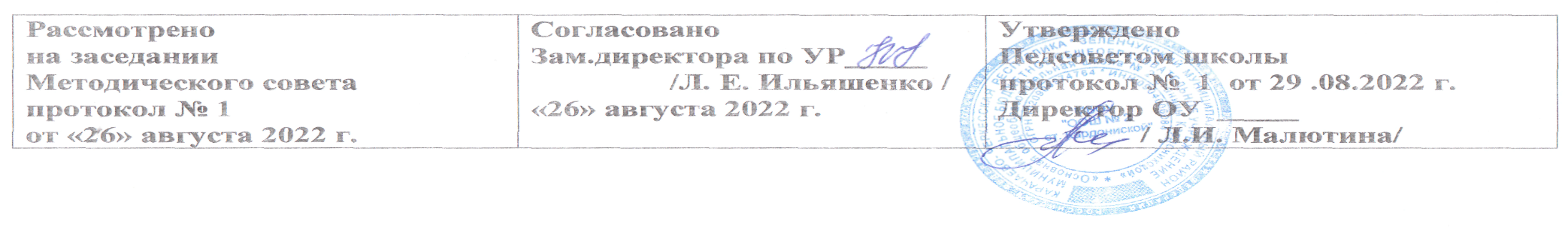                                                               Рабочая учебная программа учебного курса «Русский язык» в 7  классе            Составлена на основе  примерной программы : Программа общеобразовательных            учреждений по русскому языку для 5-9 классов, авторы : Т. А. Ладыженской, М. Т. Баранова,            Л. А. Тростенцовой и др. ( М.:Просвещение, 2012 )                                                                                                                    Рабочую учебную  программу разработала:                                                                                               учитель русского языка и литературы                                                                                                                     Шкрабоцкая Людмила Алексеевна                                                                                                                                                                                                                                                                                                                                           2022-2023уч. год                                                                                                                                                                                                                                                                                                                                                                                                                                                                                             Пояснительная записка Настоящая рабочая программа по русскому языку составлена в соответствии с требованиями федерального государственного образовательного стандарта основного общего образования и обеспечена переработанным в соответствии с требованиями ФГОС УМК для 7 класса образовательных организаций РФ авторов  М.Т. БарановаТ. А. Ладыженской,  Л. А. Тростенцовой и др.;В соответствии  с Федеральным Законом от 29.12.2012 № 273-ФЗ «Об образовании в Российской Федерации»;Федеральным государственным образовательным стандартом начального общего образования, утвержденным Федеральным  государственным  образовательным  стандартом  основного  общего образования, утвержденным приказом Министерства образования  и науки  Российской Федерации от 17.12.2010 № 1897 (далее - ФГОС основного общего образованияПорядком организации и осуществления образовательной деятельности по основным общеобразовательным программам – образовательным программам начального общего, основного общего и среднего общего образования, утвержденным приказом Министерства образования и науки Российской Федерации от 30.08.2013 № 1015;Приказом Министерства образования и науки Российской Федерации от 31.03.2014г. №253 «Об утверждении федеральных перечней учебников, рекомендованных (допущенных) к использованию в образовательном процессе в образовательных учреждениях, реализующих образовательные программы общего образования и имеющих государственную аккредитацию»;Санитарно-эпидемиологические правила и нормативы  СанПиН 2.4.2.2821-10 "Санитарно-эпидемиологические требования к условиям и организации обучения в общеобразовательных учреждениях" (Постановление Главного государственного санитарного врача Российской Федерации от 29 декабря . N );                                                                                                                                                                                                                                                                  Общая характеристика учебного предметаРусский язык – это родной язык русского народа, государственный язык Российской Федерации; средство межнационального общения, консолидации и единения народов России; основа формирования гражданской идентичности и толерантности в поликультурном обществе.В системе школьного образования учебный предмет «Русский язык» занимает особое место: является не только объектом изучения, но и средством обучения. Будучи формой хранения и усвоения различных знаний, русский язык неразрывно связан со всеми школьными предметами и влияет на качество их усвоения, а в перспективе способствует овладению будущей профессией. Как средство познания действительности русский язык развивает абстрактное мышление, память и воображение, формирует навыки самостоятельной учебной деятельности, самообразования и самореализации личности, обеспечивает развитие интеллектуальных и творческих способностей ребенка. На основании фундаментального ядра содержания общего образования и Требований к результатам основного общего образования, представленных в федеральном государственном стандарте общего образования второго поколения, целями изучения русского (родного) языка в VII классе являются: •  формирование у обучающихся знаково-символического и логического мышления на базе основных положений науки о языке, представления о языке как составляющей целостной научной картины мира (познавательная цель);•  формирование коммуникативной компетенции (социокультурная цель). В соответствии с этой целью ставятся задачи:•  воспитание гражданственности и патриотизма, любви к русскому языку, сознательного отношения к языку как духовной ценности, средству общения и получения знаний в разных сферах человеческой деятельности; •  развитие речевой и мыслительной деятельности, коммуникативных умений и навыков, обеспечивающих свободное владение русским литературным языком в разных сферах и ситуациях общения, готовности и способности к речевому взаимодействию и взаимопониманию, потребности в речевом самосовершенствовании;•  освоение знаний о русском языке, его устройстве и функционировании в различных сферах и ситуациях общения, стилистических ресурсах, основных нормах русского литературного языка и речевого этикета; обогащение словарного запаса и расширение круга используемых грамматических средств;•  формирование умений опознавать, анализировать, классифицировать языковые факты, оценивать их с точки зрения нормативности, соответствия сфере и ситуации общения; осуществлять информационный поиск, извлекать и преобразовывать необходимую информацию;•  применение полученных знаний и умений в собственной речевой практике.Место предмета «Русский язык» в учебном планеФедеральный базисный (образовательный) учебный план для образовательных учреждений Российской Федерации предусматривает обязательное изучение русского (родного) языка в 7 классе в объеме 136 ч.Из них контрольных работ:изложений – 5, из них сжатых изложений – 2;контрольных диктантов – 9;контрольных тестов – 1;сочинений – 15.Личностные, метапредметные, предметные результаты 
освоения предмета «Русский язык»В соответствии с системно-деятельностным подходом, составляющим методологическую основу требований Стандарта, содержание планируемых результатов описывает и характеризует обобщенные способы действий с учебным материалом, позволяющие обучающимся успешно решать учебные и учебно-практические задачи, в том числе задачи, направленные на отработку теоретических моделей и понятий, и задачи, по возможности максимально приближенные к реальным жизненным ситуациям.Личностными результатами освоения программы по русскому (родному) языку являются:1) понимание русского языка как одной из основных национально-культурных ценностей русского народа, определяющей роли родного языка в развитии интеллектуальных, творческих способностей и моральных качеств личности, его значения в процессе получения школьного образования;2) осознание эстетической ценности русского языка; уважительное отношение к родному языку, гордость за него; потребность сохранить чистоту русского языка как явления национальной культуры; стремление к речевому самосовершенствованию;3) достаточный объем словарного запаса и усвоенных грамматических средств для свободного выражения мыслей и чувств в процессе речевого общения; способность к самооценке на основе наблюдения за собственной речью.Метапредметными результатами освоения программы по русскому (родному) языку являются:1) владение всеми видами речевой деятельности:аудирование и чтение:•  адекватное понимание информации устного и письменного сообщения (коммуникативной установки, темы текста, основной мысли; основной и дополнительной информации);•  владение разными видами чтения (поисковым, просмотровым, ознакомительным, изучающим) текстов разных стилей и жанров;•  адекватное восприятие на слух текстов разных стилей и жанров; владение разными видами аудирования (выборочным, ознакомительным, детальным);•  способность извлекать информацию из различных источников, включая средства массовой информации, компакт-диски учебного назначения, ресурсы Интернета; свободно пользоваться словарями различных типов, справочной литературой, в том числе и на электронных носителях;•  овладение приемами отбора и систематизации материала на определенную тему; умение вести самостоятельный поиск информации; способность к преобразованию, сохранению и передаче информации, полученной в результате чтения или аудирования;•  умение сопоставлять и сравнивать речевые высказывания с точки зрения их содержания, стилистических особенностей и использованных языковых средств;говорение и письмо:•  способность определять цели предстоящей учебной деятельности (индивидуальной и коллективной), последовательность действий, оценивать достигнутые результаты и адекватно формулировать их в устной и письменной форме;•  умение воспроизводить прослушанный или прочитанный текст с заданной степенью свернутости (план, пересказ);•  умение создавать устные и письменные тексты разных типов, стилей речи и жанров с учетом замысла, адресата и ситуации общения;•  способность свободно, правильно излагать свои мысли в устной и письменной форме, соблюдать нормы построения текста (логичность, последовательность, связность, соответствие теме и др.); адекватно выражать свое отношение к фактам и явлениям окружающей действительности, к прочитанному, услышанному, увиденному;•  владение различными видами монолога и диалога;•  соблюдение в практике речевого общения основных орфоэпических, лексических, грамматических, стилистических норм современного русского литературного языка; соблюдение основных правил орфографии и пунктуации в процессе письменного общения;•  способность участвовать в речевом общении, соблюдая нормы речевого этикета; адекватно использовать жесты, мимику в процессе речевого общения;•  способность осуществлять речевой самоконтроль в процессе учебной деятельности и в повседневной практике речевого общения; способность оценивать свою речь с точки зрения ее содержания, языкового оформления; умение находить грамматические и речевые ошибки, недочеты, исправлять их; совершенствовать и редактировать собственные тексты;•  умение выступать перед аудиторией сверстников с небольшими сообщениями, докладом, рефератом; участие в спорах, обсуждениях актуальных тем с использованием различных средств аргументации;2) применение приобретенных знаний, умений и навыков в повседневной жизни; способность использовать родной язык как средство получения знаний по другим учебным предметам; применение полученных знаний, умений и навыков анализа языковых явлений на межпредметном уровне (на уроках иностранного языка, литературы и др.);3) коммуникативно-целесообразное взаимодействие с окружающими людьми в процессе речевого общения, совместного выполнения какого-либо задания, участия в спорах, обсуждения актуальных тем; овладение национально-культурными нормами речевого поведения в различных ситуациях формального и неформального межличностного и межкультурного общения.Предметными результатами освоения программы по русскому (родному) языку являются:1) представление об основных функциях языка, о роли русского языка как национального языка русского народа, как государственного языка Российской Федерации и языка межнационального общения, о связи языка и культуры народа, о роли родного языка в жизни человека и общества;2) понимание места родного языка в системе гуманитарных наук и его роли в образовании в целом;3) усвоение основ научных знаний о родном языке; понимание взаимосвязи его уровней и единиц;4) освоение базовых понятий лингвистики: лингвистика и ее основные разделы; язык и речь, речевое общение, речь устная и письменная; монолог, диалог и их виды; ситуация речевого общения; разговорная речь, научный, стиль, язык художественной литературы; жанры научного стиля и разговорной речи; функционально-смысловые типы речи (повествование, описание, рассуждение); текст, типы текста; основные единицы языка, их признаки и особенности употребления в речи;5) овладение основными стилистическими ресурсами лексики и фразеологии русского языка, основными нормами русского литературного языка (орфоэпическими, лексическими, грамматическими, орфографическими, пунктуационными), нормами речевого этикета и использование их в своей речевой практике при создании устных и письменных высказываний;6) опознавание и анализ основных единиц языка, грамматических категорий языка, уместное употребление языковых единиц адекватно ситуации речевого общения;7) проведение различных видов анализа слова (фонетический, морфемный, словообразовательный, лексический, морфологический), синтаксического анализа словосочетания и предложения;8) понимание коммуникативно-эстетических возможностей лексической и грамматической синонимии и использование их в собственной речевой практике;9) осознание эстетической функции родного языка, способность оценивать эстетическую сторону речевого высказывания при анализе текстов художественной литературы. Содержание курса русского (родного) языка в основной школе обусловлено общей нацеленностью образовательного процесса на достижение метапредметных и предметных целей обучения, что возможно на основе компетентностного подхода, который обеспечивает формирование и развитие коммуникативной, языковой и лингвистической (языковедческой) и культуроведческой компетенций в VII классе.Коммуникативная компетенция – овладение всеми видами речевой деятельности и основами культуры устной и письменной речи, базовыми умениями и навыками использования языка в жизненно важных для данного возраста сферах и ситуациях общения.Языковая и лингвистическая (языковедческая) компетенции – освоение необходимых знаний о языке как знаковой системе и общественном явлении, его устройстве, развитии и функционировании; овладение основными нормами русского литературного языка; обогащение словарного запаса и грамматического строя речи учащихся; формирование способности к анализу и оценке языковых явлений и фактов, необходимых знаний о лингвистике как науке и ученых-русистах; умение пользоваться различными лингвистическими словарями.Культуроведческая компетенция – осознание языка как формы выражения национальной культуры, взаимосвязи языка и истории народа, национально-культурной специфики русского языка, владение нормами русского речевого этикета, культурой межнационального общения.В связи с тем, что приоритетным направлением новых образовательных стандартов становится реализация развивающего потенциала общего среднего образования, актуальной и новой задачей становится обеспечение развития универсальных учебных действий как собственно психологической составляющей фундаментального ядра содержания образования наряду с традиционным изложением предметного содержания конкретных дисциплин. Важнейшей задачей современной системы образования является формирование совокупности «универсальных учебных действий», обеспечивающих компетенцию «научить учиться», способность личности к саморазвитию и самосовершенствованию путем сознательного и активного присвоения нового социального опыта, а не только освоение учащимися конкретных предметных знаний и навыков в рамках отдельных дисциплин2. Программа по русскому языку в 7 классе предусматривает изучение общих сведений о языке, об истории языка, его современных разновидностях – территориальных, профессиональных; содержит отобранную в необходимых пределах в соответствии с задачами обучения систему понятий из области фонетики, лексики и фразеологии, словообразования, синтаксиса и стилистики русского литературного языка; речеведческие понятия, на основе которых строится работа по развитию связной речи учащихся. Программа построена с учетом принципов системности, научности и доступности, а также преемственности и перспективности между различными разделами курса.Переработанный учебник по русскому языку для 7 класса, являющийся частью УМК М. Т. Баранова, Т. А. Ладыженской, Л. A. Тростенцовой и др., позволяет достичь планируемых результатов обучения, предусмотренных ФГОС.В связи с требованиями стандарта по совершенствованию видов речевой деятельности – «приобретение опыта их использования в речевой практике при создании устных и письменных высказываний» – в учебнике усилен коммуникативный аспект обучения русскому языку. Потенциал учебника содержит значительный материал для формирования базовых национальных ценностей, а также для воспитания российской гражданской идентичности. Содержание тем учебного курса1. Введение. Русский язык как развивающееся явление (1).2. Повторение изученного в 5–6 классах (8 + 3).3. Причастие (25 + 5).4. Деепричастие (9 + 1).5. Наречие (19 + 6).6. Категория состояния (3 + 2).7. Служебные части речи. Культура речи (1).8. Предлог (9 + 2).9. Союз (12 + 2).10. Частица (14 + 4).11. Междометие (5 + 1).12. Повторение и систематизация пройденного в 7 классе (7 + 1).Планируемые результаты достижения обучающимися
требований к результатам освоения основной образовательной программы
по русскому языку за курс 7 классаУчащиеся должны знать определения основных изучаемых в 7 классе языковых единиц, речеведческих понятий, орфографических и пунктуационных правил, обосновывать свои ответы, приводя примеры; уметь:речевая деятельность: аудирование:•  адекватно понимать содержание научно-учебного и художественного текста, воспринимаемого на слух;•  выделять основную и дополнительную информацию текста, определять его принадлежность к типу речи;•  составлять план текста, полный и сжатый пересказ (устный и письменный);•  обнаруживать ошибки в содержании и речевом оформлении устного высказывания одноклассника;чтение:•  дифференцировать известную и неизвестную информацию прочитанного текста, выделять информацию иллюстрирующую и аргументирующую;•  находить в тексте ключевые слова и объяснять их лексическое значение;•  проводить маркировку текста (подчеркивать основную информацию, выделять непонятные слова и фрагменты текста, делить текст на части и т. п.);•  составлять тезисный план исходного текста;•  владеть ознакомительным, изучающим и просмотровым видами чтения, прогнозировать содержание текста по данному началу;•  с помощью интонации передавать авторское отношение к предмету речи при чтении текста вслух;говорение:•  сохранять при устном изложении, близком к тексту, типологическую структуру текста и выразительные языковые речевые средства;•  создавать собственные высказывания, соответствующие требованиям точности, логичности, выразительности речи; строить небольшое по объему устное высказывание на основе данного плана;•  формулировать выводы (резюме) по итогам урока, по результатам проведенного языкового анализа, после выполнения упражнения и т. п.;•  размышлять о содержании прочитанного или прослушанного текста лингвистического содержания, соблюдать основные грамматические и лексические нормы современного русского литературного языка, нормы устной речи (орфоэпические и интонационные);•  уместно использовать этикетные формулы, жесты, мимику в устном общении с учетом речевой ситуации;письмо:•  сохранять при письменном изложении типологическую структуру исходного текста и его выразительные и речевые средства;•  создавать собственные высказывания, соответствующие требованиям точности, логичности и выразительности речи;•  писать тексты-размышления на лингвистические, а также морально-этические темы дискуссионного характера;•  соблюдать основные лексические и грамматические нормы современного русского литературного языка, а также нормы письменной речи (орфографические, пунктуационные);•  уместно употреблять пословицы, поговорки, крылатые выражения, фразеологизмы в связном тексте;•  использовать лингвистические словари при подготовке к сочинению при редактировании текста, редактировать текст с использованием богатых возможностей лексической, словообразовательной, грамматической синонимии;•  анализировать тексты с точки зрения соответствия их требованиям точности и логичности речи;•  рецензировать чужие тексты и редактировать собственные с учетом требований к построению связного текста;•  устанавливать в тексте ведущий тип речи и находить фрагменты с иным типовым значением;•  определять стиль речи, прямой и обратный порядок слов в предложениях текста, способы и средства связи предложений в тексте;фонетика и орфоэпия:•  проводить фонетический и орфоэпический разбор слов;•  правильно произносить широко употребляемые служебные части речи;•  анализировать собственную и чужую речь с точки зрения соблюдения орфоэпических норм;морфемика и словообразование:•  по типичным суффиксам и окончанию определять изученные части речи и их формы;•  объяснять значение слова, его написание и грамматические признаки, опираясь на словообразовательный анализ и морфемные модели слов разных частей речи;•  определять способы образования слов разных частей речи;•  анализировать словообразовательные гнезда на основе учебного словообразовательного словаря;•  составлять словообразовательные гнезда однокоренных слов (простые случаи);•  с помощью школьного этимологического словаря комментировать исторические изменения в морфемной структуре слова;лексикология и фразеология:•  соблюдать лексические нормы, употреблять слова в соответствии с их лексическим значением, а также с условиями и задачами общения;•  толковать лексическое значение общеупотребительных слов и фразеологизмов;•  пользоваться различными видами лексических словарей;•  находить справку о значении и происхождении фразеологического сочетания во фразеологическом словаре;•  использовать синонимы как средство связи предложений в тексте и как средство устранения неоправданного повтора;•  проводить элементарный анализ художественного текста, обнаруживая в нем примеры употребления слова в переносном значении;морфология:•  различать постоянные и непостоянные морфологические признаки частей речи и проводить морфологический разбор слов всех частей речи;•  правильно, уместно и выразительно употреблять слова изученных частей речи;•  использовать знания и умения по морфологии в практике правописания и проведения синтаксического анализа предложения;орфография:•  владеть правильным способом применения изученных правил орфографии;•  учитывать значение, морфемное строение и грамматическую характеристику слова при выборе правильного написания;•  аргументировать тезис о системном характере русской орфографии;синтаксис и пунктуация:•  составлять схемы именных, глагольных и наречных словосочетаний и конструировать словосочетания по предложенной схеме;•  определять синтаксическую роль всех самостоятельных частей речи;•  различать и конструировать сложные предложения с сочинительными и подчинительными союзами;•  использовать сочинительные союзы как средство связи предложений в тексте;•  соблюдать правильную интонацию предложений в речи;•  устно объяснять пунктуацию предложений изученных конструкций, использовать на письме специальные графические обозначения, строить пунктуационные схемы предложений;•  самостоятельно подбирать примеры на изученные пунктуационные правила.Описание материально-технического обеспечения
образовательного процессаТематическое планирование по русскому языку и развитию речи составлено по учебно-методическому комплекту:1. Русский язык. Рабочие программы. Предметная линия учебников Т. А. Ладыженской, М. Т. Баранова, Л. А. Тростенцовой и др. 5–9 классы [Текст] : пособие для учителей общеобразовательных учреждений / М. Т. Баранов, Т. А. Ладыженская, Н. М. Шанский. – М. : Просвещение, 2012.2. Русский язык. 7 класс [Текст] : учеб. для общеобразоват. организаций / М. Т. Баранов [и др.]. – М. : Просвещение, 2021.3. Обучение русскому языку в 7 классе [Текст] : методические рекомендации к учебнику для 7 класса общеобразовательных учреждений / Т. А. Ладыженская [и др.]. – М. : Просвещение, 2013.4. Обучение русскому языку в 7 классе [Электронный ресурс] / Т. А. Ладыженская, М. Т. Баранов, Л. А. Тростенцова, Л. Ю. Комиссарова. – Режим доступа : http://www.prosv.ru/ebooks/ladizenskaya_russkii_5/03.htmУчебно-методический комплект дополняет литература, используемая при реализации данной программы:1. Богданова, Г. А. Уроки русского языка в 7 классе : пособие для учителей общеобразовательных учреждений / Г. А. Богданова. – М. : Просвещение, 2021.2. Богданова, Г. А. Сборник диктантов по русскому языку. 5–9 классы : книга для учителя / Г. А. Богданова. – М. : Просвещение, 2012.3. Русский язык. 7 класс : дидактические материалы к учебнику / Л. А. Тростенцова [и др.]. – М. : Просвещение, 2015.Для информационно-компьютерной поддержки учебного процесса предполагается использование следующих программно-педагогических средств, реализуемых с помощью компьютера:– электронный репетитор «Русский язык» (система обучающих тестов);– репетитор по русскому языку (Кирилла и Мефодия);– репетитор «Русский язык» (весь школьный курс);– программа «Домашний репетитор»;– орфотренажер «Грамотей».Образовательные электронные ресурсыhttp://www.gramota.ru – все о русском языке на страницах справочно-информационного портала. Словари он-лайн. Ответы на вопросы в справочном бюро. Официальные документы, связанные с языковой политикой. Статьи, освещающие актуальные проблемы русистики и лингвистики.http://www.gramma.ru – пишем и говорим правильно: нормы современного русского языка. Помощь школьникам и абитуриентам. Деловые бумаги – правила оформления. Консультации по русскому языку и литературе, ответы на вопросы.http://www.school.edu.ru – российский образовательный портал.http://www.1september.ru – газета «Первое сентября».http://lib.repetitors.eu – библиотека репетитора.Календарно -тематическое планированиеПриложение                                                                                                                                                                                                        Инструментарий для оценивания результатов.Нормы и критерии оценки диктантов, сочинений, изложенийТаблица 1Требования к тексту диктантаТаблица 2Нормы оценивания диктантовОценка устных ответов учащихсяУстный опрос является одним из основных способов учёта знаний учащихся по русскому языку. Развёрнутый ответ ученика должен представлять собой связное, логически последовательное сообщение на заданную тему, показывать его умение применять определения, правила в конкретных случаях.При оценке ответа ученика надо руководствоваться следующими критериями, учитывать: 1) полноту и правильность ответа; 2) степень осознанности, понимания изученного; 3) языковое оформление ответа.Отметка "5" ставится, если ученик: 1) полно излагает изученный материал, даёт правильное определенное языковых понятий; 2) обнаруживает понимание материала, может обосновать свои суждения, применить знания на практике, привести необходимые примеры не только по учебнику, но и самостоятельно составленные; 3) излагает материал последовательно и правильно с точки зрения норм литературного языка.Отметка "4" ставится, если ученик даёт ответ, удовлетворяющий тем же требованиям, что и для отметки "5", но допускает 1-2 ошибки, которые сам же исправляет, и 1-2 недочёта в последовательности и языковом оформлении излагаемого.Отметка "3" ставится, если ученик обнаруживает знание и понимание основных положений данной темы, но: 1) излагает материал неполно и допускает неточности в определении понятий или формулировке правил; 2) не умеет достаточно глубоко и доказательно обосновать свои суждения и привести свои примеры; 3) излагает материал непоследовательно и допускает ошибки в языковом оформлении излагаемого.Отметка "2" ставится, если ученик обнаруживает незнание большей части соответствующего раздела изучаемого материала, допускает ошибки в формулировке определений и правил, искажающие их смысл, беспорядочно и неуверенно излагает материал. Оценка "2" отмечает такие недостатки в подготовке ученика, которые являются серьёзным препятствием к успешному овладению последующим материалом.Отметка ("5", "4", "3") может ставиться не только за единовременный ответ (когда на проверку подготовки ученика отводится определенное время), но и за рассредоточенный во времени, т.е. за сумму ответов, данных учеником на протяжении урока (выводится поурочный балл), при условии, если в процессе урока не только заслушивались ответы учащегося, но и осуществлялась проверка его умения применять знания на практике.2. Оценка диктантовДиктант - одна из основных форм проверки орфографической и пунктуационной грамотности.Для диктантов целесообразно использовать связные тексты, которые должны отвечать нормам современного литературного языка, быть доступными по содержанию учащимся данного класса.Объём диктанта устанавливается: для 5 класса – 90-100 слов, для 6 класса –  100-110 слов, для 7 – 110-120, для 8 –  120-150, для 9 класса – 150-170 слов. (При подсчёте слов учитываются как самостоятельные, так и служебные слова).                                                                                      Диктант оценивается одной отметкой.О т м е т к а "5" выставляется за безошибочную работу, а также при наличии в ней 1 негрубой орфографической, 1 негрубой пунктуационной или 1 негрубой грамматической ошибки.О т м е т к а "4" выставляется при наличии в диктанте 2 орфографических и 2 пунктуационных, или 1 орфографической и 3 пунктуационных ошибок, или 4 пунктуационных при отсутствии орфографических ошибок. Отметка "4" может выставляться при трёх орфографических ошибках, если среди них есть однотипные. Также допускаются 2 грамматические ошибки.О т м е т к а "3" выставляется за диктант, в котором допущены 4 орфографические и 4 пунктуационные ошибки, или 3 орфографические и 5 пунктуационных ошибок, или 7 пунктуационных ошибок при отсутствии орфографических ошибок. В 5 классе допускается выставление отметки "3" за диктант при 5 орфографических и 4 пунктуационных ошибках. Отметка "3" может быть поставлена также при наличии 6 орфографических и 6 пунктуационных, если среди тех и других имеются однотипные и негрубые ошибки. Допускается  до 4 грамматических ошибок.О т м е т к а "2" выставляется за диктант, в котором допущено до 7 орфографических и 7 пунктуационных ошибок, или 6 орфографических и 8 пунктуационных ошибок, 5 орфографических и 9 пунктуационных ошибок, 8 орфографических и 6 пунктуационных ошибок. Кроме этого,  допущено более 4 грамматических ошибок.При большем количестве ошибок диктант оценивается б а л л о м "1" .В контрольной работе, состоящей из диктанта и дополнительного (фонетического, лексического, орфографического, грамматического) задания, выставляются две оценки за каждый вид работы. При оценке выполнения дополнительных заданий рекомендуется руководствоваться следующим:О т м е т к а "5" ставится, если ученик выполнил все задания верно.О т м е т к а "4" ставится, если ученик выполнил правильно не менее 3/4 заданий.О т м е т к а "3" ставится за работу, в которой правильно выполнено не менее половины заданий.О т м е т к а "2" ставится за работу, в которой не выполнено более половины заданий.О т м е т к а "1" ставится, если ученик не выполнил ни одного задания.П р и м е ч а н и е. Орфографические, пунктуационные и грамматические ошибки, допущенные при выполнении дополнительных заданий, учитываются при выведении отметки за диктант.При оценке контрольного с л о в а р н о г о диктанта рекомендуется руководствоваться следующим:О т м е т к а   "5"   ставится за диктант, в котором нет ошибок.О т м е т к а "4" ставится за диктант, в котором ученик допустил 1 -2 ошибки.О т м е т к а "3" ставится за диктант, в котором допущено 3-4 ошибки.О т м е т к а "2" ставится за диктант, в котором допущено до 7 ошибок.При большем количестве ошибок диктант оценивается б а л л о м "1".Обстоятельства, которые необходимо учитывать при проверке и оценке диктанта1.	Неверные написания не считаются ошибками. Они исправляются, но не влияют на снижение оценки. К неверным написаниям относятся:описка (искажение звукобуквенного состава слова: чапля вместо цапля);ошибка на правило, не изучаемое в школе;ошибка в переносе слова;ошибка в авторском написании (в том числе и пунктуационная);ошибка в слове с непроверяемым написанием, над которым не проводилась специальная работа.2.	Характер допущенной учеником ошибки (грубая или негрубая). К негрубым орфографическим относятся ошибки:•	в исключениях из правил;в выборе прописной или строчной буквы в составных собственных наименованиях;в случаях слитного или раздельного написания приставок в наречиях, образованных от существительных с предлогами, правописание которых не регулируется правилами;в случаях раздельного и слитного написания не с прилагательными и причастиями в роли сказуемого;в написании ы и и после приставок;в случаях трудного различения не и ни;в собственных именах нерусского происхождения. К негрубым пунктуационным относятся ошибки:в случаях, когда вместо одного знака препинания поставлен другой;в пропуске одного из сочетающихся знаков препинания или в нарушении их последовательности;при применении правил, уточняющих или ограничивающих действие основного правила (пунктуация при общем второстепенном члене или общем вводном слое, на стыке союзов).При подсчете ошибок две негрубые ошибки принимаются за одну грубую; одна негрубая ошибка не позволяет снизить оценку на балл. На полях тетради ставится помета: негруб, или 1/2, т.е. пол-ошибки. 3. Повторяющиеся и однотипные ошибки.Повторяющиеся - это ошибки в одном и том же слове или морфеме, на одно и то же правило (например: выращенный, возраст), а в пунктуации, например, выделение или невыделение причастных оборотов в одинаковой позиции. Такие ошибки замечаются, исправляются, однако три такие ошибки считаются за одну. Однотипные - это ошибки на одно правило, если условия выбора правильного написания заключены в грамматических (в армие, в рощи; колятся, борятся) и фонетических (пирожек, сверчек) особенностях данного слова. Первые три однотипных ошибки принято считать за одну, каждая последующая - как самостоятельная. Нельзя считать однотипной ошибкой написание, которое проверяется опорным словом: безударные гласные, сомнительные и непроизносимые согласные, падежные окончания в разных формах и некоторые другие. Если в одном слове с непроверяемыми орфограммами (типа привилегия, интеллигенция) допущены две и более ошибок, то все они считаются за одну3. Оценка сочинений и изложенийС о ч и н е н и я  и  и з л о ж е н и я  – основные формы проверки умения правильно и последовательно излагать мысли, уровня речевой подготовки учащихся.Сочинения и изложения в 5-9 классах проводятся в соответствии с требованиями раздела программы "Развитие навыков связной речи".Примерный объем текста для подробного изложения: в 5 классе  – 100-150 слов, в 6 классе  –  150-200, в 7 классе – 200-250, в 8 классе – 250-350, в 9 классе – 350-450 слов.Объём текстов итоговых контрольных подробных изложений в 8-9 классах может быть увеличен на 50 слов в связи с тем, что на таких уроках не проводится подготовительная работа.С помощью сочинений и изложений проверяются: 1) умение раскрывать тему; 2) умение использовать языковые средства в соответствии со стилем, темой и задачей высказывания; 3) соблюдение языковых норм и правил правописания.Любое сочинение и изложение оценивается двумя отметками: первая ставится за содержание и речевое оформление (соблюдение языковых норм и правил выбора стилистических средств), вторая  – за соблюдение орфографических, пунктуационных норм и грамматических ошибок.Обе отметки считаются отметками по русскому языку, за исключением случаев, когда проводится работа, проверяющая знания учащихся по литературе. В этом случае первая отметка (за содержание и речь) считается отметкой по литературе.Содержание сочинения и изложения оценивается по следующим критериям:• соответствие работы ученика теме и основной мысли;• полнота раскрытия темы;• правильность фактического материала;• последовательность изложения.При оценке речевого оформления сочинений и изложений учитывается: разнообразие словаря и грамматического строя речи, стилевое единство и выразительность речи, число языковых ошибок и стилистических недочетов.Орфографическая и пунктуационная грамотность оценивается по числу допущенных учеником ошибок (см. Нормативы для оценки контрольных диктантов).Содержание и речевое оформление оценивается по следующим нормативам:Данные нормы оценок даны для среднего объема сочинения в 4-5 страниц.При оценке сочинения учитывается самостоятельность, оригинальность замысла ученического сочинения, уровень его композиционного и речевого оформления. Наличие оригинального замысла, его хорошая реализация позволяют повысить оценку на 1 балл.Отличная отметка не выставляется при наличии более 3 исправлений.При наличии в тексте более 5 поправок (исправлений неверного написания на верное) оценка снижается на 1 балл.    Если объем сочинения в полтора –два раза больше указанного в настоящих «Нормах оценки…», при оценке работ следует исходить     из нормативов, увеличенных для отметки «4»на , а для отметки «3» на две единицы. Например, при оценке грамотности «4» ставится при 3 орфографических, 2 пунктуационных и 2 грамматических ошибках или при соотношениях: 2-3-2; 2-2-3; «3» ставится при соотношениях: 6-4-4; 4-6-4 ; 4-4-6. При выставлении  оценки  «5» превышение объема сочинения не принимается во внимание.Первая оценка ( за содержание и речь) не может быть положительной  , если не раскрыта тема высказывания, хотя по остальным показателям  оно написано удовлетворительно.Ошибки и недочеты в сочинениях и изложенияхСледует различать понятия «ошибка» и «недочет». Ошибка - это нарушение требований к правильности речи, нарушение норм литературного языка. О ней мы говорим «так сказать нельзя». Недочет - это нарушение рекомендаций, связанных с понятием хорошей, коммуникативно-целесообразной речи. Ошибку мы оцениваем с позиции «это неправильно», недочет - с позиции «это хуже, чем могло бы быть сказано или написано». Другими словами, недочет - это скорее не ошибка, а некоторая шероховатость речи.Речевые недочеты свидетельствуют о том, что школьник не научился подчинять отбор слов и выражений задаче речи. Выбранные им языковые средства неточно передают мысль или искажают ее, не раскрывают отношения автора к описываемым фактам, не соответствуют стилю изложения. Речевыми недочетами можно считать:- повторение одного и того же слова;- однообразие словарных конструкций;- неудачный порядок слов;- различного рода стилевые смешения.Ошибки в содержании сочинений и изложенийОшибки в содержании сочинения или изложения показывают, что ученик не овладел полностью умением составлять программу высказывания: недостаточно знаком с фактическим материалом по теме высказывания; не умеет отбирать сведения так, чтобы раскрыть заявленную тему; не владеет логикой изложения. Фактические ошибкиВ изложении:неточности, искажения текста в обозначении времени, места событий, последовательности действий, причинно-следственных связей.В сочинении:искажение имевших место событий, неточное воспроизведение источников, имен собственных, мест событий, дат.Логические ошибки-нарушение последовательности в высказывании;-отсутствие связи между частями сочинения (изложения) и между предложениями;-неоправданное повторение высказанной ранее мысли;-раздробление одной микротемы другой микротемой;-несоразмерность частей высказывания или отсутствие необходимых частей;-перестановка частей текста (если она не обусловлена заданием к изложению);-неоправданная подмена лица, от которого ведется повествование. К примеру, повествование ведется сначала от первого, а потом от третьего лица.Речевые ошибкиК речевым ошибкам относятся ошибки и недочеты в употреблении слов и построении текста. Первые, в свою очередь, делятся на семантические и стилистические.К речевым семантическим ошибкам можно отнести следующие нарушения:употребление слова в несвойственном ему значении, например: мокрыми ресницами он шлепал себя по лицу; реки с налипшими на них городами; устав ждать, братик опрокинул подбородок на стол;неразличение (смешение) паронимов или синонимов, например: рука болталась, как плетень; учитель не должен потакать прихотям ребенка и идти у него на поводке;нарушение лексической сочетаемости, например: Чичиков постепенно покидает город; пули не свистели над ушами;употребление лишних слов, например: опустив голову вниз; он впервые познакомился с Таней случайно;пропуск, недостаток нужного слова, например: Сережа смирно сидит в кресле, закутанный белой простыней, и терпеливо ждет конца (о стрижке);стилистически неоправданное употребление ряда однокоренных слов, например: характерная черта характера; приближался все ближе и ближе;Стилистические ошибки представляют собой следующие нарушения, которые связаны с требованиями к выразительности речи:неоправданное употребление в авторской речи диалектных и просторечных слов, например: У Кити было два парня: Левин и Вронский;неуместное употребление эмоционально окрашенных слов и конструкций, особенно в авторской речи, например: Рядом сидит папа (вместо отец) одного из малышей;смешение лексики разных исторических эпох;употребление штампов.Речевые ошибки в построении текста:бедность и однообразие синтаксических конструкций;нарушение видовременной соотнесенности глагольных форм, например: Когда Пугачев выходил из избы и сел в карету, Гринев долго смотрел ему вслед;стилистически неоправданное повторение слов;неудачное употребление местоимений для связи предложений или частей текста, приводящее к неясности, двусмысленности речи, например: Иванов закинул удочку, и она клюнула;неудачный порядок слов.Грамматические ошибкиГрамматические ошибки - это нарушение грамматических норм образования языковых единиц и их структуры.Анализ грамматических ошибок помогает учителю определить, какими нормами языка (словообразовательными, морфологическими, синтаксическими) не владеет ученик. Разновидности грамматических ошибокСловообразовательные, состоящие в неоправданном словосочинительстве или видоизменении слов нормативного языка (например, надсмешка, подчерк, нагинаться, спинжак, беспощадство, публицизм и т.п.). Такие ошибки нельзя воспринимать как орфографические.Морфологические, связанные с ненормативным образованием форм слов и употреблением частей речи (писав свои произведения, не думал, что очутюсь в полной темноте; одни англичанины; спортсмены в каноях; ихний улыбающий ребенок; ложит и т.д.)Синтаксическиеа)	Ошибки в структуре словосочетаний, в согласовании и управлении, например: браконьерам, нарушающих закон; жажда к славе;б)	ошибки в структуре простого предложения:- нарушение связи между подлежащим и сказуемым, например: солнце села; но не вечно ни юность, ни лето; это было моей единственной книгой в дни войны;- нарушение границы предложения, например: Собаки напали на след зайца. И стали гонять его по вырубке;- разрушение ряда однородных членов, например: настоящий учитель верен своему делу и никогда не отступать от своих принципов. Почти все вещи в доме большие: шкафы, двери, а еще грузовик и комбайн;- ошибки в предложениях с причастными и деепричастными оборотами, например; причалившая лодка к берегу; На картине «Вратарь» изображен мальчик, широко расставив ноги, упершись руками в колени;- местоименное дублирование одного из членов предложения, чаще подлежащего, например: Кусты, они покрывали берег реки;- пропуски необходимых слов, например: Владик прибил доску и побежал в волейбол.в) ошибки в структуре сложного предложения:- смешение сочинительной и подчинительной связи, например: Когда ветер усиливается, и кроны деревьев шумят под его порывами;- отрыв придаточного от определяемого слова, например: Сыновья Тараса только что слезли с коней, которые учились в Киевской бурсе;г) смешение прямой и косвенной речи;д) разрушение фразеологического оборота без особой стилистической установки, например: терпеть не могу сидеть сложив руки; хохотала как резаная.Грамматические ошибки следует отличать от орфографических. Орфографическая ошибка может быть допущена только на письме, ее нельзя услышать. Грамматическая ошибка не только видима, но и слышима. Простой прием чтения вслух по орфоэпическим правилам помогает разграничить грамматические и орфографические ошибки. К примеру, ошибка в окончании браконьерам, промышляющих в лесах не орфографическая, а грамматическая, так как нарушено согласование, что является грамматической нормой. И, наоборот, в окончании умчался в синею даль ошибка орфографическая, так как вместо юю по правилу написано другое.4. Оценка обучающих работ               Обучающие работы (различные упражнения и диктанты неконтрольного характера) оцениваются более строго, чем контрольные работы.При оценке обучающих работ учитывается: 1) степень самостоятельности учащегося; 2) этап обучения; 3) объем работы; 4) четкость, аккуратность, каллиграфическая правильность письма.Если  возможные ошибки были предупреждены в ходе работы, оценки «5» и  «4» ставится только в том случае, когда ученик не допустил ошибок или допустил, но исправил ошибку. При этом выбор одной из оценок при одинаковом уровне грамотности содержания определяется степенью аккуратности записи, подчеркиваний и других особенностей оформления, а также наличием  или отсутствием описок. В работе, превышающей по количеству слов объем диктанта для данного класса, для оценки «4» допустимо и 2 исправления.Первая и вторая работа, как классная , так и домашняя, при закреплении определенного умения или навыка проверяется, но по усмотрению учителя может не оцениваться.Самостоятельные работы, выполненные без предшествовавшего анализа возможных ошибок, оцениваются по нормам для контрольных работ  соответствующего или близкого вида.Выведение итоговых отметокЗа учебную четверть и учебный год ставится итоговая отметка. Она является единой и отражает в обобщенном виде все стороны подготовки ученика по русскому языку: усвоение теоретического материала, овладение умениями, речевое развитие, уровень орфографической и пунктуационной грамотности.Итоговая отметка не должна выводиться механически, как среднее арифметическое предшествующих отметок. Решающим при ее определении следует считать фактическую подготовку ученика по всем показателям ко времени выведения этой отметки. Однако для того, чтобы стимулировать серьезное отношение учащихся к занятиям на протяжении всего учебного года, при выведении итоговых отметок необходимо учитывать результаты их текущей успеваемости.При выведении итоговой отметки преимущественное значение придается отметкам, отражающим степень владения навыками орфографическими, пунктуационными, речевыми). Поэтому итоговая отметка за грамотность не может быть положительной, если на протяжении четверти (года) большинство контрольных диктантов, сочинений, изложений за орфографическую, пунктуационную, речевую грамотность оценивались баллом "2" и «1» с учетом работы над ошибками.ПриложениеРабота на уроках  русского языка и литературы с обучающимися с ОВЗПроблемы специального образования сегодня являются одними из самых актуальных в работе всех подразделений Министерства образования и науки РФ. Это связано, в первую очередь с тем, что число детей с ограниченными возможностями здоровья и детей-инвалидов, неуклонно растет. 
   Школа играет особую роль в нашей жизни и судьбе. Поэтому на педагогов ложится сложная задача - подготовить учащихся к самостоятельной жизни в меняющемся обществе, дать им необходимые знания, особенно, если – это ребёнок с ОВЗ. Дополнительные задачи:повысить самооценку ребёнка;расширить представления обучающегося о мире в целом;усилить положительное отношение к учебной деятельности 
   Для реализации данных целей нужно создать благоприятный позитивный настрой для последующей успешной работы с учётом психофизических возможностей, с учётом его познавательных и интеллектуальных способностей, с учётом особенностей психоречевого развития. 
   Главная задача курса русского языка — открыть ребенку язык как предмет изучения, вызвать интерес и стремление к постижению его удивительного словарного и интонационного богатства, показать возможности слова передавать тончайшие оттенки мысли и чувства. 
   ведущим в системе педагогической деятельности детей с ОВЗ является принцип объединения коррекционных, обучающих, воспитательных и развивающих задач. 
   При составлении рабочей программы по русскому языку для учащихся 5 -9 класса ставятся следующие задачи:Общеобразовательная – формирование грамматических понятий, орфографических умений и навыков, выработка умений использовать синтаксические структуры в связной речи, грамотного письма на основе изучения элементарного курса грамматики.Коррекционно-развивающая – развитие всех сторон речи (фонетической, лексической, морфологической, синтаксической); коррекция психических процессов, мыслительных операций, эмоционально-волевой сферы.Воспитательная – воспитание интереса к языку через содержание материала, основанного на связи с окружающей действительностью. 
   Обучение русскому языку имеет практическую направленность, принцип коррекции является ведущим, основным. 
   В рабочей программе по русскому языку для учащихся 5-9 класса с ОВЗ имеются следующие особенности:в основу положена программа по русскому языку  нужного класса для общеобразовательных учреждений;проведена корректировка содержания программы в соответствии с целями обучения для детей с ОВЗ (на более сложные темы предусматриваются дополнительные коррекционно-индивидуальные занятия);уделяется больше времени на повторение изученного в предыдущем  классе;предложены занятия для повторения изученного материала перед основными темами;предусмотрено увеличение времени на итоговое повторение содержания курса;пересмотрены (уменьшены) требования к подготовке учащихся;включены индивидуально – коррекционные занятия;домашняя работа упрощена.                                                                                                                                                                                                При объяснении нового материала использовать  разнообразные карточки-схемы, опорные таблицы, на использование наглядных опор-схем, плакатов с алгоритмами, схем-таблиц. 
    Составление опорных конспектов, схем, памяток, выполнение творческих заданий позволяет развивать память, а подбор проверочных слов, правил к словам развивает мышление. 
   Для закрепления пройденного материала составляются  задания, способствующие активизации учебной деятельности учащихся (зашифрованные пословицы, письма; кроссворды, ребусы, логические задачи). 
   Уроки обобщения и систематизации знаний  проводить в виде дидактических игр («Найди окончание», «Убери лишнее слово», «Кто больше придумает слов из данного слова?»). 
  Теоретический материал дается с использованием наглядных средств обучения (схемы, таблицы, картинки, видеоматериал). 

   Основные методы, которые я использую для формирования познавательной активности учащихся с ОВЗ. 
   Одним из эффективных средств развития интереса к учебному предмету является дидактическая игра. 
«Аналогия»,  «По порядку«Расшифруй», «Придумай родственников». 
   При изучении каждой темы составляется диагностическая таблица для отслеживания знаний и умений учащихся, это позволяет выявить пробелы в знаниях, помогает в дальнейшей работе. 
   В начале изучения новой темы проверяется уровень усвоения предыдущей, выявленные недочеты темы отрабатывается на индивидуальных коррекционных занятиях. 
   Грамотно выстроенный образовательный маршрут для учащихся с ОВЗ позволяет обеспечить личное развитие каждого школьника. 
   Коррекционная работа ведется в следующих направлениях:Подбор индивидуального подхода;предотвращение наступления утомления (физкультминутки);использование методов, при помощи которых можно максимально повысить познавательную деятельность детей;проявление педагогического такта (поощрение успехов детей, помощь ребёнку, развитие в нём веры в собственные силы и возможности);обогащение детей знаниями по русскому языку при помощи развивающих игр, занимательного материала, наглядности. 

Разнообразить учебный процесс, развивать познавательную активность, наблюдательность, внимание, память, мышление, снять утомление, поднять настроение помогает использование на уроках различного занимательного материала. Формы занимательных упражнений может быть различными: кроссворд, чайнворд, (которые печатаю отдельно на листочках – индивидуально), а также викторины, загадки, ребусы. 
   Приемы зрительной, слуховой, двигательной наглядности (таблицы, схемы, алгоритмы, (дети с ОВЗ с удовольствием работают с ними), видеоуроки, презентации постоянно присутствуют в моей работе. 
      Для развития познавательных интересов обучающихся детей с ОВЗ необходимо выполнение следующих условий:не допускать на уроках будничности, монотонности, серости, бедности информации;избегать перегрузок, переутомления;использовать многообразие приемов занимательности (иллюстраций, игр, кроссвордов, задач - ребусов, занимательных упражнений). Работа на уроках  русского языка и литературы  с одаренными учащимисяПроблема работы с одарёнными обучающимися чрезвычайно актуальна для современного российского общества. Учёные сегодня единодушны в том, что каждый человек владеет огромным множеством возможностей, хранящихся в нём в виде задатков. Массовая школа обычно сталкивается с проблемой раннего выявления и развития способностей ученика.Многочисленные конкурсы, олимпиады, научные общества учащихся, выставки детских работ свидетельствуют о пристальном внимании общества к достижениям детей и подростков. И это, конечно же, очень важно, так как у детей появляется возможность проявить свои неординарные способности, получить одобрение от авторитетных людей, наконец, осознать, что они не одиноки в этом мире и есть другие ребята с подобными увлечениями, интересами, дарованиями.Сложность феномена одаренности, предпосылки и условия формирования и развития одаренности в детском возрасте хорошо проанализированы в «Рабочей концепции одаренности», разработанной российскими учеными. В «Концепции…» сделан важный вывод о том, что «проблема выявления одаренных детей и подростков должна быть переформулирована как проблема создания условий для интеллектуального и личностного роста детей в общеобразовательных школах с тем, чтобы выявить как можно больше детей с признаками одаренности и обеспечить им благоприятные условия для совершенствования присущих им видов одаренности.Целью работы с одарёнными детьми является обеспечение благоприятных условий для создания школьной системы выявления, развития и поддержки одаренных детей в различных областях интеллектуальной и творческой деятельностиЗадачи: выявление и развитие детской одаренности и адресной поддержки детей в соответствии с их способностями, в том числе на основе инновационных технологий;расширение возможностей для участия способных и одарённых школьников в разных формах творческой и интеллектуальной деятельности.Ожидаемые результаты: формирование системы работы с одаренными учащимися;творческая самореализация ученика школы через участие в разного рода конкурсах, интеллектуальных мероприятиях;увеличение количества одаренных детей школьного возраста - победителей конкурсов, соревнований, олимпиад, турниров разного уровня.Основные направления работы: выявление одарённых детей по разным направлениям;                                                             корректировка программ и тематических планов для работы с одарёнными детьми, включение заданий повышенной сложности, творческого, научно-исследовательского уровней;                                                                                                                                      организация индивидуальной работы с одарёнными детьми;                                                                                                           подготовка учащихся к олимпиадам, конкурсам, викторинам, конференциям разного уровня;                                                 консультирование родителей одарённых детей по вопросам развития способностей их детей по предмету.Организация работы с одарёнными обучающимися№
п/пДатаТема
урока(основное содержание)Кол-вочасовТипурокаХарактеристика основных видов деятельности обучающихся(на уровне учебных действий)1Характеристика основных видов деятельности обучающихся(на уровне учебных действий)1№
п/пДатаТема
урока(основное содержание)Кол-вочасовТипурокаПредметные результаты образовательной деятельности (знания, умения и навыки, опыт 
решения проблем, опыт творческой деятельности, 
освоенные обуча-ющимися в рамках учебного предмета)2Метапредметные (УУД3)(совокупность действий обучающегося, обеспечивающих его культурную идентичность, социальную компетентность, толерантность, способность к самостоятельному усвоению новых знаний и умений, включая организацию этого
процесса)123456712.09Русский язык как развивающееся явление1Урок объяснения нового материалаЗнать: группы 
славянских языков, что русский язык входит в группу восточнославянских языков, о совпадениях с другими славянскими языками в фонетике, лексике, грамматике, что славянские языки являются родственными.Уметь доказывать, что русский язык живет и развивается (на примере устаревших слов и неологизмов)Личностные: оценивает ситуацию 
на уроке с точки зрения важности образования; положительно относится к учению, к познавательной деятельности, желает приобретать новые знания, умения, совершенствовать имеющиеся.Регулятивные: учится обнаруживать 
и формулировать учебную проблему совместно с учителем; принимает и сохраняет учебную задачу; планирует 
(в сотрудничестве с учителем и одноклассниками или самостоятельно) необходимые действия, операции, действует по плану.Познавательные: осознает познавательную задачу; самостоятельно предполагает, какая информация нужна для решения предметной учебной задачи, состоящей из нескольких шагов; читает и слушает, извлекая нужную информацию, а также самостоятельно находит ее в материалах учебников, рабочих тетрадей.Коммуникативные: задает вопросы, слушает вопросы других и отвечает 
на них; формулирует собственные мысли, высказывает и обосновывает свою точку зрения, при необходимости отстаивает свою точку зрения, аргументируя ее; учится подтверждать аргументы фактами25.09Повторение. Синтаксис. Синтаксический разбор1Урок систематизации ЗУНЗнать: предмет изучения синтаксиса, отличия словосочетания от предложения, простого предложения от сложного, главных членов предложения от второстепенных, порядок синтаксического разбора простого предложения.Уметь: отличать словосочетание 
от предложения,составлять словосочетания по указанным схемам, определять количество грамматических основ в предложении, находить границы частей в сложном предложении, составлять простые и сложные предложения на указанную тему, производить синтаксический разбор простого предложенияЛичностные: оценивает ситуацию 
на уроке с точки зрения важности образования; положительно относится к учению, к познавательной деятельности, желает приобретать новые знания, умения, совершенствовать имеющиеся.Регулятивные: учится обнаруживать 
и формулировать учебную проблему совместно с учителем; принимает и сохраняет учебную задачу; планирует 
(в сотрудничестве с учителем и одноклассниками или самостоятельно) необходимые действия, операции, действует по плану. Познавательные: осознает познавательную задачу; самостоятельно пред- полагает, какая информация нужна для решения предметной учебной задачи, состоящей из нескольких шагов; читает и слушает, извлекая нужную информацию, а также самостоятельно находит ее в материалах учебников, рабочих тетрадей.Коммуникативные: задает вопросы, слушает вопросы других и отвечает 
на них; формулирует собственные мысли, высказывает и обосновывает свою точку зрения, при необходимости отстаивает свою точку зрения, аргументируя ее, учится подтверждать аргументы фактами36.09Повторение. Лексика и фразео-логия1Урок систематизации ЗУНЗнать: предмет изучения лексики, фразеологии, назначение слова и фразеологизма в языке, понятия «многозначные слова», «синонимы», «антонимы», «диалектные слова», «профессиональные слова», «жаргонизмы», «устаревшие слова».Уметь: определять лексическое значение слова и фразеологизма в контексте, пользоваться толковым словарем, подбирать примеры на все изученные лексические понятияЛичностные: оценивает ситуацию 
на уроке с точки зрения важности образования; положительно относится к учению, к познавательной деятельности, желает приобретать новые знания, мения, совершенствовать имеющиеся.Регулятивные: принимает и сохраняет учебную задачу; планирует (в сотрудничестве с учителем и одноклассниками или самостоятельно) необходимые действия, операции, действует по плану, используя наряду с основными и дополнительные средства 
(справочная литература, сложные приборы, средства ИКТ); в ходе представления проекта учится давать оценку его результатам.Познавательные: анализирует, сравнивает, классифицирует и обобщает факты и явления; выявляет причины и следствия простых явлений; учится преобразовывать модели с целью выявления общих законов, определяющих данную предметную область, представлять информацию в виде таблиц, схем, опорного конспекта, в том числе с помощью ИКТ47.09Повторение. Фо-нетика
и орфография. Фонетический разбор слова1Урок 
систематизации ЗУНЗнать: предмет изучения фонети-ки, на какие группы и подгруппы делятся звуки речи, порядок фонетического разбора слова, предмет изучения орфографии, перечень фонетических опознавательных признаков орфограмм-букв 
(гласных, согласных, разделительных ъ и ь).Уметь: подбирать примеры слов с указанными подгруппами гласных и согласных звуков, слов, в которых есть расхождение между произношением и написанием, находить примеры использования одних и тех же букв для обозначения разных звуков в указанном тексте, производить фонетический разбор слов, правильно писать слова с изученными видами орфограмм, обозначать морфему, в которой находится орфограммаЛичностные: оценивает ситуацию 
на уроке с точки зрения важности образования; положительно относится к учению, к познавательной деятельности, желает приобретать новые знания, умения, совершенствовать имеющиеся.Регулятивные: принимает и сохраняет учебную задачу; планирует (в сотрудничестве с учителем и одноклассниками или самостоятельно) необходимые действия, операции, действует по плану, используя наряду с основными и дополнительные средства 
(справочная литература, сложные приборы, средства ИКТ); в ходе представления проекта учится давать оценку его результатам.Познавательные: анализирует, сравнивает, классифицирует и обобщает факты и явления; выявляет причины и следствия простых явлений; учится преобразовывать модели с целью выявления общих законов, определяющих данную предметную область, представлять информацию в виде таблиц, схем, опорного конспекта, в том числе с помощью ИКТ, использовать полученную информацию в проектной деятельности под руководством учителя.Коммуникативные: задает вопросы, слушает вопросы других и отвечает 
на них; формулирует собственные мысли, высказывает и обосновывает свою точку зрения, при необходимости отстаивает свою точку зрения, аргументируя ее; учится подтверждать аргументы фактами, критично относиться к своему мнению, понимать точку зрения другого; осуществляет совместную деятельность в парах и рабочих группах с учетом конкретных учебно-познавательных задач; умеет взглянуть на ситуацию с другой позиции и договаривается с людьми иных позиций59.09Повторение. Словообразование 
и орфография. Морфемный и словообразовательныйразбор1Урок систематизации ЗУНЗнать: о связи орфографии со словообразованием, предмет изучения словообразования, перечень морфем, способы образования слов, порядок морфемного и словообразовательного разбора.Уметь: выделять морфемы в указанных словах, группировать слова по способам словообразования, по корням, разграничивать слова 
с омонимичными корнями, производить морфемный и словообразовательный разбор слов, верно писать слова с изученными орфограммами – гласными и согласными в корнях, с орфограммами-дефисами, графически обозначать условия выбора названных типов орфограммЛичностные: оценивает ситуацию 
на уроке с точки зрения важности образования; положительно относится к учению, к познавательной деятельности, желает приобретать новые знания, умения, совершенствовать имеющиеся.Регулятивные: принимает и сохраняет учебную задачу; планирует (в сотрудничестве с учителем и одноклассниками или самостоятельно) необходимые действия, операции, действует по плану, используя наряду с основными и дополнительные средства; в ходе представления проекта учится давать оценку его результатам.Познавательные: анализирует, сравнивает, классифицирует и обобщает факты и явления; выявляет причины и следствия простых явлений; учится преобразовывать модели с целью выявления общих законов, определяющих данную предметную область, представлять информацию в виде таблиц, схем, опорного конспекта, в том числе с помощью ИКТ. Коммуникативные: задает вопросы, слушает вопросы других и отвечает 
на них; формулирует собственные мысли, высказывает и обосновывает свою точку зрения, при необходимости отстаивает свою точку зрения, аргументируя ее; учится подтверждать аргументы фактами, критично относиться к своему мнению, понимать точку зрения другого; осуществляет совместную деятельность в парах и рабочих группах с учетом конкретных учебно-познавательных задач; умеет взглянуть на ситуацию с другой позиции, договаривается с людьми иных позиций612.09Повторение. Морфо-логия 
и орфография. Морфологический разбор слова1Урок систематизации ЗУНЗнать: о связи орфографии с морфологией, предмет изучения морфологии, перечень самостоятельных и служебных частей речи, порядок морфологического разбора изученных частей речи, о значении открытий 
М. В. Ломоносова в лингвистике.Уметь: группировать части речи, производить морфологический разбор изученных 
частей речи, группировать слова 
по имеющимся 
в них орфограммам, подбирать примеры с изученными видами орфограмм, правильно писать слова с изученными видами орфограмм, графически обозначать условия выбора правильных написанийЛичностные: оценивает ситуацию 
на уроке с точки зрения важности образования; положительно относится к учению, к познавательной деятельности, желает приобретать новые знания, умения, совершенствовать имеющиеся.Регулятивные: принимает и сохраняет учебную задачу; планирует (в сотрудничестве с учителем и одноклассниками или самостоятельно) необходимые действия, операции, действует по плану, используя наряду с основными и дополнительные средства.Познавательные: анализирует, сравнивает, классифицирует и обобщает факты и явления; выявляет причины и следствия простых явлений; учится преобразовывать модели с целью выявления общих законов, определяющих данную предметную область; представлять информацию в виде таблиц, схем, опорного конспекта, в том числе с помощью ИКТ.Коммуникативные: задает вопросы, слушает вопросы других и отвечает 
на них; формулирует собственные мысли, высказывает и обосновывает свою точку зрения, при необходимости отстаивает свою точку зрения, аргументируя ее; учится подтверждать аргументы фактами; осуществляет совместную деятельность в парах и рабочих группах с учетом конкретных учебно-познавательных задач; умеет взглянуть на ситуацию с другой позиции; договаривается с людьми иных позиций713.09Повторение. Морфология и орфография. Морфологический разбор слова1Урок 
систематизации ЗУНЗнать: о связи орфографии с морфологией, порядок морфологического разбора изученных частей речи, формы изменения глагола, как определяется вид, спряжение глагола.Уметь: определять вид, спряжение глагола, образовывать указанные формы глагола, производить морфологический разбор изученных частей речи, группировать слова по имеющимся в них орфограммам, подбирать примеры с изученными видами орфограмм, правильно писать слова с изученными видами орфограмм, графически обозначать условия выбора правильных написанийЛичностные: оценивает ситуацию 
на уроке с точки зрения важности образования; положительно относится к учению, к познавательной деятельности, желает приобретать новые знания, умения, совершенствовать имеющиеся.Регулятивные: принимает и сохраняет учебную задачу; планирует (в сотрудничестве с учителем и одноклассниками или самостоятельно) необходимые действия, операции, действует по плану, используя наряду с основными и дополнительные средства 
(справочная литература).Познавательные: анализирует, сравнивает, классифицирует и обобщает факты и явления. Выявляет причины и следствия простых явлений; учится преобразовывать модели с целью выявления общих законов, определяющих данную предметную область; представлять информацию в виде таблиц, схем, опорного конспекта, в том числе с помощью ИКТ. Коммуникативные: задает вопросы, слушает вопросы других и отвечает 
на них; формулирует собственные мысли, высказывает и обосновывает свою точку зрения, при необходимости отстаивает свою точку зрения, аргументируя ее; учится подтверждать аргументы фактами; осуществляет совместную деятельность в парах и рабочих группах с учетом конкретных учебно-познавательных задач814.09Р. Р. Текст1Урок 
развития речиЗнать: определение текста, название наименьшей части текста, средства связи предложений в тексте, определение абзаца, смысловые типы текстов.Уметь: составлять текст из указанных предложений, определять средства связи предложений в тексте, доказывать принадлежность к тексту данной группы предложений, определять тип текста, доказывать принадлежность текста к названному типу, делить текст на абзацы 
и озаглавливать егоЛичностные: оценивает ситуацию 
на уроке с точки зрения важности образования; положительно относится к учению, к познавательной деятельности, желает приобретать новые знания, умения, совершенствовать имеющиеся.Регулятивные: принимает и сохраняет учебную задачу; планирует (в сотрудничестве с учителем и одноклассниками или самостоятельно) необходимые действия, операции, действует по плану, используя наряду с основными и дополнительные средства 
(справочная литература, сложные приборы, средства ИКТ); в ходе представления проекта учится давать оценку его результатам.Познавательные: анализирует, сравнивает, классифицирует и обобщает факты и явления; выявляет причины и следствия простых явлений; учится преобразовывать модели с целью выявления общих законов, определяющих данную предметную область, представлять информацию в виде таблиц, схем, опорного конспекта, в том числе с помощью ИКТ. Коммуникативные: задает вопросы, слушает вопросы других и отвечает 
на них; формулирует собственные мысли, высказывает и обосновывает свою точку зрения, при необходимости отстаивает свою точку зрения, аргументируя ее; учится подтверждать аргументы фактами, критично относиться к своему мнению, понимать точку зрения другого; осуществляет совместную деятельность в парах и рабочих группах с учетом конкретных учебно-познавательных задач; умеет взглянуть на ситуацию с другой позиции; договаривается с людьми иных позиций916.09Р. Р. Диалог как текст. Виды диалога1Урок 
развития речиЗнать: определение диалога, виды (этикетный, расспрос, побуждение, обмен мнениями и т. п.), их признаки, отличия друг от друга.Уметь: определять принадлежность диалога к тому или иному виду, доказывать его принадлежность к названному виду, составлять диалог на предложенную тему, расставлять знаки препинания при диалогеЛичностные: оценивает ситуацию 
на уроке с точки зрения важности образования; положительно относится к учению, к познавательной деятельности, желает приобретать новые знания, умения, совершенствовать имеющиеся.
Регулятивные: принимает и сохраняет учебную задачу; планирует (в сотрудничестве с учителем и одноклассниками или самостоятельно) необходимые действия, операции, действует по плану, используя наряду с основными и дополнительные средства 
(справочная литература, сложные приборы, средства ИКТ); в ходе представления проекта учится давать оценку его результатам.Познавательные: анализирует, сравнивает, классифицирует и обобщает факты и явления; выявляет причины и следствия простых явлений; учится преобразовывать модели с целью выявления общих законов, определяющих данную предметную область.Коммуникативные: формулирует собственные мысли, высказывает и обосновывает свою точку зрения, при необходимости отстаивает свою точку зрения, аргументируя ее; учится подтверждать аргументы фактами, критично относиться к своему мнению, понимать точку зрения другого; умеет взглянуть на ситуацию с другой позиции; договаривается с людьми иных позиций1019.09Р. Р. Стили литературного языка1Урок 
развития речиЗнать: определение литературного языка, формы литературного языка (письменную и устную), стили (научный, официально-деловой, публицистический, разговорный), их признаки, отличия друг от друга, жанры, характерные для различных стилей, отличия языка художественной литературы от стилей литературного языка.Уметь: определять принадлежность текста к тому или иному стилю, доказывать принадлежность текста к названному стилю, определять принадлежность жанра к тому или иному стилюЛичностные: оценивает ситуацию 
на уроке с точки зрения важности образования; положительно относится к учению, к познавательной деятельности, желает приобретать новые знания, умения, совершенствовать имеющиеся.Регулятивные: учится обнаруживать 
и формулировать учебную проблему совместно с учителем; принимает и сохраняет учебную задачу; планирует 
(в сотрудничестве с учителем и одноклассниками или самостоятельно) необходимые действия, операции, действует по плану; в диалоге с учителем совершенствовует критерии оценки и пользуется ими в ходе оценки и самооценки.Познавательные: анализирует, срав-нивает, классифицирует и обобщает факты и явления; выявляет причины 
и следствия простых явлений; записывает выводы в виде правил: «Если… 
то…»; по заданной ситуации составляет короткие цепочки правил: «Если… 
то…»; учится преобразовывать модели с целью выявления общих законов, определяющих данную предметную область.Коммуникативные: задает вопросы, слушает вопросы других и отвечает 
на них; формулирует собственные мысли, высказывает и обосновывает свою точку зрения, при необходимости отстаивает свою точку зрения, аргументируя ее; учится подтверждать аргументы фактами; осуществляет совместную деятельность в парах и рабочих группах с учетом конкретных учебно-познавательных задач; умеет взглянуть на ситуацию с другой позиции; договаривается с людьми иных позиций11–1220-21.09Контрольныйдиктант. Анализ контрольного диктанта. Работа над ошибками2Урок 
контроля ЗУН 
по темеЗнать основные нормы русского литературного языка. Уметь: применять изученные орфограммы, соблюдать основные правила орфографииЛичностные: оценивает ситуацию 
на уроке с точки зрения важности образования; положительно относится к учению, к познавательной деятельности, желает приобретать новые знания, умения, совершенствовать имеющиеся.Регулятивные: принимает и сохраняет учебную задачу; планирует (в сотрудничестве с учителем и одноклассниками или самостоятельно) необходимые действия, операции, действует по плану, используя наряду с основными и дополнительные средства 
(справочная литература, сложные приборы, средства ИКТ); в ходе представления проекта учится давать оценку его результатам.Познавательные: анализирует, сравнивает, классифицирует и обобщает факты и явления; выявляет причины и следствия простых явлений; учится преобразовывать модели с целью выявления общих законов, определяющих данную предметную область, представлять информацию в виде таблиц, схем, опорного конспекта, в том числе с помощью ИКТ; использует полученную информацию в проектной деятельности под руководством учителя-консультанта.Коммуникативные: задает вопросы, слушает вопросы других и отвечает 
на них; формулирует собственные мысли, высказывает и обосновывает свою точку зрения, при необходимости отстаивает свою точку зрения, аргументируя ее 1323.09Причастие как часть 
речи1Урок объяснения нового материалаЗнать: характеристику причастия по значению, морфологические признаки глагола 
и прилагательного у причастия, синтаксическую роль причастия 
в предложении.Уметь: различать причастия и прилагательные, находить причастия в тексте, определять признаки прилагательного 
и глагола у причастий, определять синтаксическую роль причастия в предложении, доказывать принадлежность причастия к самостоятельным частям речи в форме рассужденияЛичностные: оценивает ситуацию 
на уроке с точки зрения важности образования; положительно относится к учению, к познавательной деятельности, желает приобретать новые знания, умения, совершенствовать имеющиеся.Регулятивные: принимает и сохраняет учебную задачу; планирует (в сотрудничестве с учителем и одноклассниками или самостоятельно) необходимые действия, операции, действует по плану, используя наряду с основными и дополнительные средства 
(справочная литература, сложные приборы, средства ИКТ); в ходе представления проекта учится давать оценку его результатам.Познавательные: анализирует, сравнивает, классифицирует и обобщает факты и явления; выявляет причины и следствия простых явлений; учится преобразовывать модели с целью выявления общих законов, определяющих данную предметную область, представлять информацию в виде таблиц, схем, опорного конспекта, в том числе с помощью ИКТ; использует полученную информацию в проектной деятельности под руководством учителя-консультанта.Коммуникативные: задает вопросы, слушает вопросы других и отвечает 
на них; формулирует собственные мысли, высказывает и обосновывает свою точку зрения, при необходимости отстаивает свою точку зрения, аргументируя ее; учится подтверждать аргументы фактами; осуществляет совместную деятельность в парах и рабочих группах с учетом конкретных учебно-познавательных задач1426.09Р. Р. Публицистический стиль1Урок 
развития речиЗнать: особенности публицистического стиля, его жанры, языковые средства публицистического стиля, виды публичных общественно-политических выступлений и их структуру.Уметь: находить тексты, написанные в публицистическом стиле, определять его признаки в указанных текстах, доказывать принадлежность текста к публицистическому стилю, составлять устное выступление – обращение в публицистическом стилеЛичностные: оценивает ситуацию 
на уроке с точки зрения общечеловеческих и российских ценностей, красоты природы и творчества; испытывает желание осваивать новые виды деятельности, участвовать в творческом, созидательном процессе.Регулятивные: учится обнаруживать 
и формулировать учебную проблему совместно с учителем, выбирать тему творческой работы с помощью учителя, планировать (в сотрудничестве с учителем и одноклассниками или самостоятельно) необходимые действия, операции, действовать по плану.Познавательные: самостоятельно отбирает для решения предметных учебных задач необходимые словари, энциклопедии, справочники, электронные диски; сопоставляет и отбирает информацию, полученную из различных источников; учится составлять сложный план текста, передавать содержание в сжатом, выборочном или развернутом виде.Коммуникативные: учится подтверждать аргументы фактами, критично относиться к своему мнению, понимать точку зрения другого1527.09Склонение причастий 
и правописание гласныхв падежных окончаниях причастий1Комбинированный урокЗнать: о склонении полных причастий в единственном и множественном числе, условия выбора гласных в падежных окончаниях причастий.Уметь: согласовывать причастия с существительными, образовывать указанные формы причастий, правильно писать гласные в падежных окончаниях причастий, графически обозначать условия выбора правильных написанийЛичностные: оценивает ситуацию 
на уроке с точки зрения важности образования; положительно относится к учению, к познавательной деятельности, желает приобретать новые знания, умения, совершенствовать имеющиеся.
Регулятивные: принимает и сохраняет учебную задачу; планирует (в сотрудничестве с учителем и одноклассниками или самостоятельно) необходимые действия, операции, действует по плану, используя наряду с основными и дополнительные средства; в ходе представления проекта учится давать оценку его результатам.Познавательные: анализирует, сравнивает, классифицирует и обобщает факты и явления; выявляет причины и следствия простых явлений; учится преобразовывать модели с целью выявления общих законов, определяющих данную предметную область, представлять информацию в виде таблиц, схем, опорного конспекта, в том числе с помощью ИКТ. Коммуникативные: задает вопросы, слушает вопросы других и отвечает 
на них; формулирует собственные мысли, высказывает и обосновывает свою точку зрения, при необходимости отстаивает свою точку зрения, аргументируя ее1628.09Причастный оборот1Урок объяснения нового материалаЗнать: определение причастного оборота; что в предложении причастный оборот является одним членом предложения (определением), место причастного оборота по отношению к определяемому слову, условия выделения причастного оборота на письме.Уметь: находить причастные обороты и определяемые слова, к которым они относятся, определять место причастного оборота по отношению к определяемому словуЛичностные: оценивает ситуацию на уроке с точки зрения общечеловеческих и российских ценностей, красоты природы и творчества; испытывает желание осваивать новые виды деятельности, участвовать в творческом, созидательном процессе.Регулятивные: учится обнаруживать 
и формулировать учебную проблему совместно с учителем, выбирать тему творческой работы с помощью учителя, планировать (в сотрудничестве с учителем и одноклассниками или самостоятельно) необходимые действия, операции, действовать по плану; в диалоге с учителем совершенствует критерии оценки и пользуется ими в ходе оценки и самооценки.Познавательные: самостоятельно отбирает для решения предметных учебных задач необходимые словари, энциклопедии, справочники, электронные диски; сопоставляет и отбирает информацию, полученную из различных источников; учится составлять сложный план текста, передавать содержание в сжатом, выборочном или развернутом виде.Коммуникативные: учится подтверждать аргументы фактами, критично относиться к своему мнению, понимать точку зрения другого (в том числе автора), самостоятельно используя приемы изучающего чтения на различных текстах, а также приемы слушания; учится искать свою позицию в многообразии эстетических и культурных предпочтений1730.09Выделение причастного оборота запятыми1Урок объяснения нового материалаЗнать: определение причастного оборота, что в предложении причастный оборот является одним членом предложения (определением), место причастного оборота по отношению к определяемому слову, условия выделения причастного оборота на письме.Уметь: находить причастные обороты и определяемые слова, к которым они относятся, правильно расставлять запятые при причастном обороте, строить предложения с причастным оборотом, находить и исправ-лять ошибки в построении предложений с причастным оборотомЛичностные: оценивает ситуацию 
на уроке с точки зрения важности образования; положительно относится к учению, к познавательной деятельности, желает приобретать новые знания, умения, совершенствовать имеющиеся.
Регулятивные: принимает и сохраняет учебную задачу; планирует (в сотрудничестве с учителем и одноклассниками или самостоятельно) необходимые действия, операции, действует по плану, используя наряду с основными и дополнительные средства. Познавательные: анализирует, сравнивает, классифицирует и обобщает факты и явления; выявляет причины и следствия простых явлений; учится преобразовывать модели с целью выявления общих законов, определяющих данную предметную область, представлять информацию в виде таблиц, схем, опорного конспекта, в том числе с помощью ИКТ. Коммуникативные: задает вопросы, слушает вопросы других и отвечает 
на них; формулирует собственные мысли, высказывает и обосновывает свою точку зрения, при необходимости отстаивает свою точку зрения, аргументируя ее; учится подтверждать аргументы фактами; осуществляет совместную деятельность в парах и рабочих группах с учетом конкретных учебно-познавательных задач183.10Р. Р. Описание внешности человека по личным наблюдениям1Урок 
развития речиЗнать: об описании как о смысловом типе текста, особенности описания внешности человека, структуру текста, языковые особенности (в том числе специальные «порт-ретные слова»).Уметь: находить элементы описания внешности человека в тексте 
(в том числе «портретные слова»), определять роль описания отдельных элементов внешности человека для передачи особенностей его характера, различать официально-деловой и художественный стили описания человекаЛичностные: оценивает ситуацию 
на уроке с точки зрения важности образования; положительно относится к учению, к познавательной деятельности, желает приобретать новые знания, умения, совершенствовать имеющиеся.Регулятивные: принимает и сохраняет учебную задачу; планирует (в сотрудничестве с учителем и одноклассниками или самостоятельно) необходимые действия, операции, действует по плану, используя наряду с основными и дополнительные средства 
(справочная литература, сложные приборы, средства ИКТ). Познавательные: анализирует, сравнивает, классифицирует и обобщает факты и явления; учится представлять информацию в виде таблиц, схем, опорного конспекта, в том числе с помощью ИКТ; использует полученную информацию в проектной деятельности под руководством учителя.Коммуникативные: задает вопросы, слушает вопросы других и отвечает 
на них; формулирует собственные мысли, высказывает и обосновывает свою точку зрения, при необходимости отстаивает свою точку зрения, аргументируя ее; учится подтверждать аргументы фактами; осуществляет совместную деятельность в парах и рабочих группах194.10Действительные и страдательные причастия1Урок объяснения нового материалаЗнать: определение действительных и страдательных причастий, ход рассуждения по разграничению действительных и страдательных причастий.Уметь: разграничивать действительные и страдательные причастия, находить и исправлять ошибки в смешении действительных и страдательных причастийЛичностные: оценивает ситуацию 
на уроке с точки зрения важности образования; положительно относится к учению, к познавательной деятельности, желает приобретать новые знания, умения, совершенствовать имеющиеся.Регулятивные: учится обнаруживать 
и формулировать учебную проблему совместно с учителем; в диалоге с учителем совершенствует критерии оцен-ки и пользуется ими в ходе оценки 
и самооценки.Познавательные: анализирует, сравнивает, классифицирует и обобщает факты и явления; выявляет причины и следствия простых явлений; записывает выводы в виде правил: «Если… то…»; по заданной ситуации составляет короткие цепочки правил: «Если… то…»; учится преобразовывать модели с целью выявления общих законов, определяющих данную предметную область.Коммуникативные: задает вопросы, слушает вопросы и отвечает на них; формулирует собственные мысли, высказывает и обосновывает свою точку зрения, при необходимости отстаивает свою точку зрения, аргументируя ее; осуществляет совместную деятельность в парах и рабочих группах с учетом конкретных учебно-познавательных задач; учится критично относиться к своему мнению, понимать точку зрения другого205.10Краткиеи полные страдательныепричастия1Комбинированный урокЗнать: страдательные причастия настоящего и прошедшего времени имеют полную и краткую форму, формы изменения кратких страдательных причастий, их синтаксическую роль в предложении, сходство и различие в изменении полных и кратких страдательных причастий, ударение в кратких страдательных причастиях (взятá, переведенá, привезенá и др.).Уметь: образовывать краткие страдательные причастия, определять их синтаксическую роль в предложении, правильно ставить ударения в полных и кратких страдательных причастияхЛичностные: оценивает ситуацию 
на уроке с точки зрения важности образования; положительно относится к учению, к познавательной деятельности, желает приобретать новые знания, умения, совершенствовать имеющиеся.Регулятивные: учится обнаруживать 
и формулировать учебную проблему совместно с учителем; принимает и сохраняет учебную задачу; планирует 
(в сотрудничестве с учителем и одноклассниками или самостоятельно) необходимые действия, операции, действует по плану; в диалоге с учителем совершенствует критерии оценки и пользуется ими в ходе оценки и самооценки.Познавательные: анализирует, сравнивает, классифицирует и обобщает факты и явления; выявляет причины и следствия простых явлений; записывает выводы в виде правил: «Если… то…»; по заданной ситуации составляет короткие цепочки правил: «Если… то…»; учится преобразовывать модели с целью выявления общих законов, определяющих данную предметную область.Коммуникативные: задает вопросы, слушает вопросы других и отвечает 
на них; формулирует собственные мысли, высказывает и обосновывает свою точку зрения, при необходимости отстаивает свою точку зрения, аргументируя ее; учится подтверждать аргументы фактами, критично относиться к своему мнению, понимать точку зрения другого; осуществляет совместную деятельность в парах и рабочих группах с учетом конкретных учебно-познавательных задач; умеет взглянуть на ситуацию с другой позиции; договаривается с людьми иных позиций217.10Действительные причастия настоящего времени1Урок объяснения нового материалаЗнать: образование действительных причастий настоящего времени, суффиксы действительных причастий настоящего времени.Уметь образовывать действительные причастия настоящего времениЛичностные: оценивает ситуацию 
на уроке с точки зрения важности образования; положительно относится к учению, к познавательной деятельности, желает приобретать новые знания, умения, совершенствовать имеющиеся.Регулятивные: учится обнаруживать 
и формулировать учебную проблему совместно с учителем; принимает и сохраняет учебную задачу; планирует 
(в сотрудничестве с учителем и одноклассниками или самостоятельно) необходимые действия, операции, действует по плану.Познавательные: осознает познавательную задачу; самостоятельно предполагает, какая информация нужна для решения предметной учебной задачи, состоящей из нескольких шагов; читает и слушает, извлекая нужную информацию, а также самостоятельно находит ее в материалах учебников, рабочих тетрадей.Коммуникативные: задает вопросы, слушает вопросы других и отвечает 
на них; формулирует собственные мысли, высказывает и обосновывает свою точку зрения, при необходимости отстаивает свою точку зрения, аргументируя ее; учится подтверждать аргументы фактами2210.10Гласныев суффиксах действительных причастий настоящего времени1Комбинированный урокЗнать условия 
выбора гласных 
у (ю) и а (я) в суффиксах действительных причастий настоящего времени.Уметь: правильно выбирать и писать гласные у (ю)и а (я) в действительных причас-тиях настоящего времени, графически обозначать условия выбора правильных написанийЛичностные: оценивает ситуацию 
на уроке с точки зрения общечеловеческих и российских ценностей, красоты природы и творчества; испытывает желание осваивать новые виды деятельности, участвовать в творческом, созидательном процессе.Регулятивные: учится обнаруживать 
и формулировать учебную проблему совместно с учителем, выбирать тему творческой работы с помощью учителя; планирует (в сотрудничестве с учителем и одноклассниками или самостоятельно) необходимые действия, операции, действует по плану; в диалоге с учителем совершенствует критерии оценки и пользуется ими в ходе оценки и самооценки.Познавательные: самостоятельно отбирает для решения предметных учебных задач необходимые словари, энциклопедии, справочники, электронные диски; сопоставляет и отбирает информацию, полученную из различных источников; учится составлять сложный план текста, передавать содержание в сжатом, выборочном или развернутом виде.Коммуникативные: учится подтверждать аргументы фактами, критично относиться к своему мнению, понимать точку зрения другого (в том числе автора), самостоятельно используя приемы изучающего чтения на различных текстах, а также приемы слушания; учится искать свою позицию в многообразии эстетических и культурных предпочтений2311.10Действительные причастия прошедшего времени1Комбинированный урокЗнать: образование действительных причастий прошедшего времени, суффиксы действительных причастий прошедшего времени.Уметь: образовывать действительные причастия прошедшего времени, разграничивать действительные причастия настоящего и прошедшего времени, группировать 
словосочетания 
с названными причастиями, заменять в предложении глаголы действительными причастиями настоящего и прошедшего времениЛичностные: оценивает ситуацию 
на уроке с точки зрения важности образования; положительно относится к учению, к познавательной деятельности, желает приобретать новые знания, умения, совершенствовать имеющиеся.Регулятивные: принимает и сохраняет учебную задачу; планирует (в сотрудничестве с учителем и одноклассниками или самостоятельно) необходимые действия, операции, действует по плану, используя наряду с основными и дополнительные средства 
(справочная литература, сложные приборы, средства ИКТ).Познавательные: анализирует, сравнивает, классифицирует и обобщает факты и явления; выявляет причины и следствия простых явлений; учится преобразовывать модели с целью выявления общих законов, определяющих данную предметную область; представлять информацию в виде таблиц, схем, опорного конспекта, в том числе с помощью ИКТ; использует полученную информацию в проектной деятельности под руководством учителя.Коммуникативные: задает вопросы, слушает вопросы других и отвечает 
на них; формулирует собственные мысли, высказывает и обосновывает свою точку зрения, при необходимости отстаивает, аргументируя ее; учится подтверждать аргументы фактами, критично относиться к своему мнению, понимать точку зрения другого; осуществляет совместную деятельность в парах и рабочих группах с учетом конкретных учебно-познавательных задач; умеет взглянуть на ситуацию с другой позиции; договаривается с людьми иных позиций2412.10Р. Р. Изложение с изменением формы действующего лица 
(по упр. 116)1Урок 
развития речиЗнать особенности изложения 
с изменением формы действующего лица.Уметь: составлять вопросный план исходного текста, выявлять ключевые слова текста, излагать тему исходного текста с изменением лицаЛичностные: оценивает ситуацию 
на уроке с точки зрения важности образования; положительно относится к учению, к познавательной деятельности, желает приобретать новые знания, умения, совершенствовать имеющиеся.Регулятивные: принимает и сохраняет учебную задачу; планирует (в сотрудничестве с учителем и одноклассниками или самостоятельно) необходимые действия, операции, действует по плану, используя наряду с основными и дополнительные средства 
(справочная литература, сложные приборы, средства ИКТ); в ходе представления проекта учится давать оценку его результатам.Познавательные: анализирует, сравнивает, классифицирует и обобщает факты и явления; выявляет причины и следствия простых явлений; учится преобразовывать модели с целью выявления общих законов, определяющих данную предметную область.Коммуникативные: формулирует собственные мысли, высказывает и обосновывает свою точку зрения, при необходимости отстаивает свою точку зрения, аргументируя ее; учится подтверждать аргументы фактами, критично относиться к своему мнению, понимать точку зрения другого; умеет взглянуть на ситуацию с другой позиции; договаривается с людьми иных позиций2514.10Страдательные причастия настоящего времени. Гласныев суффиксах страдательных причастий настоящего времени1Комбинированный урокЗнать: образование страдательных причастий настоящего времени, суффиксы страдательных причастий настоящего времени.Уметь: образовывать страдательные причастия настоящего вре-мени, заменять действительные причастия настоящего времени страдательными, выражать указанные мысли сжато, используя причастный оборотЛичностные: оценивает ситуацию 
на уроке с точки зрения важности образования; положительно относится к учению, к познавательной деятельности. Регулятивные: принимает и сохраняет учебную задачу; планирует необходимые действия, операции, действует по плану.Познавательные: анализирует, сравнивает, классифицирует и обобщает факты и явления; выявляет причины и следствия простых явлений; учится преобразовывать модели с целью выявления общих законов, определяющих данную предметную область, представлять информацию в виде таблиц, схем, опорного конспекта, в том числе с помощью ИКТ; использует полученную информацию в проектной деятельности под руководством учителя.Коммуникативные: задает вопросы, слушает вопросы других и отвечает на них; формулирует собственные мысли, высказывает и обосновывает свою точку зрения, при необходимости отстаивает свою точку зрения, аргументируя ее; осуществляет совместную деятельность в парах и рабочих группах с учетом конкретных учебно-познавательных задач 2617.10Гласныев суффиксах страдательных причастий настоящего времени1Комбинированный урокЗнать условия выбора гласных е и и в суффиксах страдательных причастий настоящего времени.Уметь: правильно выбирать и писать гласные е и ив суффиксах страдательных причастий настоящего времени, графически обозначать условия выбора правильных написанийЛичностные: оценивает ситуацию 
на уроке с точки зрения важности образования; положительно относится к учению, к познавательной деятельности, желает приобретать новые знания, умения, совершенствовать имеющиеся.Регулятивные: учится обнаруживать 
и формулировать учебную проблему совместно с учителем; принимает и сохраняет учебную задачу; планирует 
(в сотрудничестве с учителем и одноклассниками или самостоятельно) необходимые действия, операции, действует по плану; в диалоге с учителем совершенствует критерии оценки и пользуется ими в ходе оценки и самооценки.Познавательные: анализирует, сравнивает, классифицирует и обобщает факты и явления; записывает выводы в виде правил: «Если… то…»; по заданной ситуации составляет короткие цепочки правил: «Если… то…»; учится преобразовывать модели с целью выявления общих законов, определяющих данную предметную область.Коммуникативные: задает вопросы, слушает вопросы других и отвечает на них; формулирует собственные мысли, высказывает и обосновывает свою точку зрения, при необходимости отстаивает свою точку зрения, аргументируя ее; осуществляет совместную деятельность в парах и рабочих группах с учетом конкретных учебно-познавательных задач2718.10Страдательные причастия прошедшего времени1Урок объяснения нового материалаЗнать: образование страдательных причастий прошедшего времени, суффиксы страдательных причастий прошедшего времени. Уметь: образовывать страдательные причастия прошедшего времени, находить страдательные причастия прошедшего времени, определять форму причастийЛичностные: оценивает ситуацию 
на уроке с точки зрения важности образования; положительно относится к учению, к познавательной деятельности, желает приобретать новые знания, умения, совершенствовать имеющиеся. Регулятивные: принимает и сохраняет учебную задачу; планирует (в сотрудничестве с учителем и одноклассниками или самостоятельно) необходимые действия, операции, действует по плану, используя наряду с основными и дополнительные средства 
(справочная литература, сложные приборы, средства ИКТ).Познавательные: выполняет учебно-познавательные действия в материализованной и умственной форме; осуществляет для решения учебных задач операции анализа, синтеза, сравнения, классификации; устанавливает причинно-следственные связи, делает обобщения, выводы.Коммуникативные: строит небольшие монологические высказывания; учится организовывать учебное взаимодействие в группе (распределять 
роли, договариваться друг с другом и т. д.), предвидеть (прогнозировать) последствия коллективных решений; осуществляет совместную деятельность в парах и рабочих группах с учетом конкретных учебно-познавательных задач2819.10Гласныеперед н 
в полных и кратких страдательных причастиях1Комбинированный урокЗнать: условия выбора гласных перед н в полных 
и кратких страдательных причас-тиях, ход рассуждения для выбора гласных перед н в названных причастиях.Уметь: применять ход рассуждения для выбора гласных перед н в полных и кратких страдательных причастиях, правильно выбирать и писать слова с изучаемой орфограммой, графически обозначать условия выбора правильных написанийЛичностные: оценивает ситуацию 
на уроке с точки зрения важности образования; положительно относится к учению, к познавательной деятельности, желает приобретать новые знания, умения, совершенствовать имеющиеся. Регулятивные: принимает и сохраняет учебную задачу; планирует (в сотрудничестве с учителем и одноклассниками или самостоятельно) необходимые действия, операции, действует по плану, используя наряду с основными и дополнительные средства 
(справочная литература, сложные приборы, средства ИКТ); в ходе представления проекта учится давать оценку его результатам.Познавательные: анализирует, сравнивает, классифицирует и обобщает факты и явления; выявляет причины и следствия простых явлений; учится преобразовывать модели с целью выявления общих законов, определяющих данную предметную область; представлять информацию в виде таблиц, схем, опорного конспекта, в том числе с помощью ИКТ; использовать полученную информацию в проектной деятельности под руководством учителя (консультанта).Коммуникативные: задает вопросы, слушает вопросы других и отвечает 
на них; формулирует собственные мысли, высказывает и обосновывает свою точку зрения, при необходимости отстаивает свою точку зрения, аргументируя ее; учится подтверждать аргументы фактами, критично относиться к своему мнению, понимать точку зрения другого; осуществляет совместную деятельность в парах и рабочих группах с учетом конкретных учебно-познавательных задач; умеет взглянуть на ситуацию с иной позиции и договариваться с людьми, имеющими другие мнения29–3021.1024.10Одна и две буквы н в суффиксах страдательных причастий прошедшего времени. Одна буква н 
в отглагольныхприлагательных2Комбинированный урокЗнать: причины возникновения трудностей при написании н и ннв причастиях, условия выбора ни нн в суффиксах страдательных причастий прошедшего времени и в отглагольных прилагательных, ход рассуждения для разграничения страдательных причастий прошедшего времени и отглагольных прилагательных, слова-исключения, ударения в полной форме действительных и страдательных причастий прошедшего времени.Уметь: образовывать страдательные причастия прошедшего времени, разграничивать страдательные причастия прошедшего времени и отглагольные прилагательные, правильно писать н и нн в суффиксах причастий и отглагольных прилагательных, графически обозначать условия выбора правильных написаний, писать слова-исключения, правильно ставить ударение в полной форме действительных и страдательных причастий прошедшего времени (поднявший – пóднятый, начáвший – нáчатый и др.)Личностные: оценивает ситуацию 
на уроке с точки зрения общечеловеческих и российских ценностей, красоты природы и творчества; испытывает желание осваивать новые виды деятельности, участвовать в творческом, созидательном процессе; положительно относится к учению.Регулятивные: учится обнаруживать 
и формулировать учебную проблему совместно с учителем, выбирать тему творческой работы с помощью учителя; планирует (в сотрудничестве с учителем и одноклассниками или самостоятельно) необходимые действия, операции, действует по плану; в диалоге с учителем совершенствует критерии оценки и пользуется ими в ходе оценки и самооценки.Познавательные: самостоятельно отбирает для решения предметных учебных задач необходимые словари, энциклопедии, справочники, электронные диски; сопоставляет и отбирает информацию, полученную из различных источников; анализирует, сравнивает, классифицирует и обобщает факты и явления; учится составлять сложный план текста, передавать содержание в сжатом, выборочном или развернутом виде.Коммуникативные: учится подтверждать аргументы фактами, критично относиться к своему мнению, понимать точку зрения другого (в том числе автора), самостоятельно используя 
приемы изучающего чтения на различных текстах, а также приемы слушания; учится искать свою позицию в многообразии эстетических и культурных предпочтений и договариваться с людьми, придерживающимися других взглядов3125.10Одна и две буквы н в суффик-сах кратких страдатель-ных причастий 
и в кратких отглагольныхприлагательных1Комбинированный урокЗнать: условия перехода причастий в прилагательные, выбора н и нн в суффиксах кратких страдательных причастий и в кратких отглагольных прилагательных, ход 
рассуждения для разграничения кратких страдательных причастий и кратких отглагольных прилагательных, выбор н и нн в суффиксах.Уметь: образовывать краткие страдательные причастия прошедшего времени, заменять глаголы краткими страдательными причастиями, разграничивать краткие страдательные причастия и краткие отглагольные прилагательные, правильно писать н и нн в суффиксах кратких страдательных причастий и в кратких отглагольных прилагательных, графически обозначать условия выбора правильных написаний, описывать внешность друзей, знакомых по фотографииЛичностные: оценивает ситуацию 
на уроке с точки зрения важности образования; положительно относится к учению, к познавательной деятельности, желает приобретать новые знания, умения, совершенствовать имеющиеся. Регулятивные: учится обнаруживать 
и формулировать учебную проблему совместно с учителем; принимает и сохраняет учебную задачу; планирует (в сотрудничестве с учителем и одноклассниками или самостоятельно) необходимые действия, операции, действует по плану.Познавательные: осознает познавательную задачу; самостоятельно предполагает, какая информация нужна для решения предметной учебной задачи, состоящей из нескольких шагов; читает и слушает, извлекая нужную информацию, а также самостоятельно находит ее в материалах учебников, рабочих тетрадей, использует необходимые словари.Коммуникативные: задает вопросы, слушает вопросы других и отвечает 
на них; формулирует собственные мысли, высказывает и обосновывает свою точку зрения, при необходимости отстаивает свою точку зрения, аргументируя ее; учится подтверждать аргументы фактами, критично относиться к своему мнению, понимать точку зрения другого; умеет взглянуть на ситуацию с иной позиции и договариваться с людьми, придерживающимися других взглядов3226.10Р. Р. Выборочное изложение с описанием внешности 
(отрывок из рассказа Шо-лохова «Судьба человека»)1Урок 
развития речиЗнать: особенности выборочного изложения (воспроизведение одной из подтем, находящейся в разных частях исходного текста), структуру текста типа описание, его языковые особенности.Уметь: определять основную мысль изложения, выделять в частях исходного текста подтему 
(описание внешности человека), составлять план изложения, излагать подтему исходного текстаЛичностные: оценивает ситуацию 
на уроке с точки зрения важности образования; положительно относится к учению, к познавательной деятельности, желает приобретать новые знания, умения, совершенствовать имеющиеся.Регулятивные: учится обнаруживать 
и формулировать учебную проблему совместно с учителем; принимает и сохраняет учебную задачу; планирует 
(в сотрудничестве с учителем и одноклассниками или самостоятельно) необходимые действия, операции, действует по плану.Познавательные: осознает познавательную задачу; самостоятельно предполагает, какая информация нужна для решения предметной учебной задачи, состоящей из нескольких шагов; читает и слушает, извлекая нужную информацию, а также самостоятельно находит ее в материалах учебников, рабочих тетрадей.Коммуникативные: задает вопросы, слушает вопросы других и отвечает 
на них; формулирует собственные мысли, высказывает и обосновывает свою точку зрения, при необходимости отстаивает свою точку зрения, аргументируя ее; учится подтверждать аргументы фактами3328.10Морфологический разбор причастия1Урок объяснения нового материалаЗнать порядок морфологического разбора причастия.Уметь производить морфологический разбор 
(устный и письменный) причастияЛичностные: оценивает ситуацию 
на уроке с точки зрения общечеловеческих и российских ценностей, красоты природы и творчества; испытывает желание осваивать новые виды деятельности, участвовать в творческом, созидательном процессе.Регулятивные: учится обнаруживать и формулировать учебную проблему совместно с учителем, выбирать тему творческой работы с помощью учителя; планирует (в сотрудничестве с учителем и одноклассниками или самостоятельно) необходимые действия. Познавательные: самостоятельно отбирает для решения предметных учебных задач необходимые словари, энциклопедии, справочники, электронные диски; сопоставляет и отбирает информацию, полученную из различных источников; учится составлять сложный план текста, передавать содержание в сжатом, выборочном или развернутом виде.Коммуникативные: учится подтверждать аргументы фактами, критично относиться к своему мнению, понимать точку зрения другого 34–357.118.11Контрольныйдиктант. Анализ контрольного диктанта. Работа над ошибками2Урок контроля ЗУН 
по темеЗнать основные нормы русского литературного языка. Уметь: применять изученные орфограммы, соблюдать основные правила орфографииЛичностные: оценивает ситуацию на уроке с точки зрения важности образования; положительно относится к учению, к познавательной деятельности, желает приобретать новые знания, умения, совершенствовать имеющиеся.Регулятивные: принимает и сохраняет учебную задачу; планирует (в сотрудничестве с учителем и одноклассниками или самостоятельно) необходимые действия, операции, действует по плану, используя наряду с основными и дополнительные средства 
(справочная литература, сложные приборы, средства ИКТ).Познавательные: анализирует, сравнивает, классифицирует и обобщает факты и явления; выявляет причины и следствия простых явлений; учится преобразовывать модели с целью выявления общих законов, определяющих данную предметную область, представлять информацию в виде таблиц, схем, опорного конспекта, в том числе с помощью ИКТ.Коммуникативные: задает вопросы, слушает вопросы других и отвечает 
на них; формулирует собственные мысли, высказывает и обосновывает свою точку зрения, при необходимости отстаивает свою точку зрения, аргументируя ее; учится подтверждать аргументы фактами, критично относиться к своему мнению, понимать точку зрения другого; умеет взглянуть на ситуацию с иной позиции и договариваться с людьми, придерживающимися других взглядов36–379.1111.11Слитноеи раздельное написание не с причастиями2Комбинированный урокЗнать условия выбора слитного 
и раздельного написания не с причастиями, прилагательными, существительными.Уметь: правильно писать не с причастиями, графически обозначать условия выбора правильных написаний, разграничивать приставку не- и частицу не с причастиями, определять виды орфограмм, связанные со слитным и раздельным написанием не со словами других частей речи, находить и исправлять ошибки в группировке примеров со слитным и раздельным написанием не с разными частями речи (существительными, прилагательными, причастиями)Личностные: оценивает ситуацию 
на уроке с точки зрения важности образования; положительно относится к учению, к познавательной деятельности, желает приобретать новые знания, умения, совершенствовать имеющиеся.Регулятивные: учится обнаруживать 
и формулировать учебную проблему совместно с учителем; принимает и сохраняет учебную задачу; планирует 
(в сотрудничестве с учителем и одноклассниками или самостоятельно) необходимые действия, операции, действует по плану; в диалоге с учителем совершенствует критерии оценки и пользуется ими в ходе оценки и самооценки.Познавательные: анализирует, сравнивает, классифицирует и обобщает факты и явления; выявляет причины и следствия простых явлений; записывает выводы в виде правил: «Если… то…»; по заданной ситуации составляет короткие цепочки правил: «Если… то…»; учится преобразовывать модели с целью выявления общих законов, определяющих данную предметную область.Коммуникативные: задает вопросы, слушает вопросы других и отвечает 
на них; формулирует собственные мысли, высказывает и обосновывает свою точку зрения, при необходимости отстаивает свою точку зрения, аргументируя ее; учится подтверждать аргументы фактами; осуществляет совместную деятельность в парах и рабочих группах с учетом конкретных учебно-познавательных задач3814.11Буквы еи ё после шипящих в суффиксах страдательных причастий прошедшего времени1Комбинированный урокЗнать: условия выбора букв е и ё 
после шипящих 
в суффиксах страдательных причастий прошедшего времени, после шипящих в суффиксах и окончаниях существительных, в суффиксах прилагательных, окончаниях глаголов, в корнях слов разных частей речи.Уметь: правильно писать буквы е и ё после шипящих в суффиксах страдательных причастий прошедшего времени, графически обозначать условия выбора правильных написаний, группировать слова с буквами о, е, ё после шипящих по видам орфограммЛичностные: оценивает ситуацию 
на уроке с точки зрения важности образования; положительно относится к учению, к познавательной деятельности, желает приобретать новые знания, умения, совершенствовать имеющиеся.Регулятивные: учится обнаруживать 
и формулировать учебную проблему совместно с учителем; принимает и сохраняет учебную задачу; планирует 
(в сотрудничестве с учителем и одноклассниками или самостоятельно) необходимые действия, операции, действует по плану; в диалоге с учителем совершенствует критерии оценки и пользуется ими в ходе оценки и самооценки.Познавательные: анализирует, сравнивает, классифицирует и обобщает факты и явления; выявляет причины и следствия простых явлений; записывает выводы в виде правил: «Если… то…»; по заданной ситуации составляет короткие цепочки правил: «Если… то…»; учится преобразовывать модели с целью выявления общих законов, определяющих данную предметную область.Коммуникативные: задает вопросы, слушает вопросы других и отвечает 
на них; формулирует собственные мысли, высказывает и обосновывает свою точку зрения, при необходимости отстаивает свою точку зрения, аргументируя ее; учится подтверждать аргументы фактами, критично относиться к своему мнению, понимать точку зрения другого; осуществляет совместную деятельность в парах и рабочих группах с учетом конкретных учебно-познавательных задач; умеет взглянуть на ситуацию с иной позиции и договариваться с людьми, которые выражают другое мнение3915.11Р. Р. Сочинение по личным наблюдениям на тему «Вы с ним знакомы»1Урок 
развития речиЗнать: приемы собирания, оформления и систематизации материалов к сочинению, замысел предстоящего сочинения – описания внешности человека, особенности построения текста описательного характера.Уметь: собирать материалы к сочинению: определять, что относится к теме будущего сочинения, фиксировать свои наблюдения и мысли, систематизировать материалы; в письменной форме составлять собственный текст – описание внешности человека по личным наблюдениямЛичностные: оценивает ситуацию 
на уроке с точки зрения важности образования; положительно относится к учению, к познавательной деятельности, желает приобретать новые знания, умения, совершенствовать имеющиеся.Регулятивные: учится обнаруживать 
и формулировать учебную проблему совместно с учителем; принимает и сохраняет учебную задачу; планирует 
(в сотрудничестве с учителем и одноклассниками или самостоятельно) необходимые действия, операции, действует по плану.Познавательные: осознает познавательную задачу; самостоятельно предполагает, какая информация нужна для решения предметной учебной задачи, состоящей из нескольких шагов; читает и слушает, извлекая нужную информацию, а также самостоятельно находит ее в материалах учебников, рабочих тетрадей.Коммуникативные: задает вопросы, слушает вопросы других и отвечает 
на них; формулирует собственные мысли, высказывает и обосновывает свою точку зрения, при необходимости отстаивает свою точку зрения, аргументируя ее; учится подтверждать аргументы фактами4016.11Повторение изученного по теме «Причастие»1Урок 
систематизации ЗУНЗнать: характеристику причастия по значению, признаки глагола 
и прилагательного у причастия, синтаксическую роль причастия в предложении.Уметь: находить слова, обознача-ющие признак предмета по действию, в предложениях, определять синтаксическую роль причастия, находить и исправлять ошибки в употреблении причастий, определять вид и время причастийЛичностные: оценивает ситуацию 
на уроке с точки зрения важности образования; положительно относится к учению, к познавательной деятельности, желает приобретать новые знания, умения, совершенствовать имеющиеся.Регулятивные: учится обнаруживать 
и формулировать учебную проблему совместно с учителем; принимает и сохраняет учебную задачу; планирует 
(в сотрудничестве с учителем и одноклассниками или самостоятельно) необходимые действия, операции, действует по плану; в диалоге с учителем совершенствует критерии оценки и пользуется ими в ходе оценки и самооценки.Познавательные: анализирует, сравнивает, классифицирует и обобщает факты и явления; выявляет причины и следствия простых явлений; записывает выводы в виде правил: «Если… то…»; по заданной ситуации составляет короткие цепочки правил: «Если… то…»; учится преобразовывать модели с целью выявления общих законов, определяющих данную предметную область.Коммуникативные: задает вопросы, слушает вопросы других и отвечает 
на них; формулирует собственные мысли, высказывает и обосновывает свою точку зрения, при необходимости отстаивает свою точку зрения, аргументируя ее; учится подтверждать аргументы фактами, критично относиться к своему мнению; осуществляет совместную деятельность в парах и рабочих группах с учетом конкретных учебно-познавательных задач, понимать точку зрения другого; умеет взглянуть на ситуацию с иной позиции и договариваться с людьми, имеющими другое мнение41–4218.11-21.11Контрольныйдиктант. Анализ контрольного диктанта. Работа над ошибками2Урок 
контроля ЗУН 
по темеЗнать основные нормы русского литературного языка. Уметь: применять изученные орфограммы, соблюдать основные правила орфографииЛичностные: оценивает ситуацию 
на уроке с точки зрения важности образования; положительно относится к учению, к познавательной деятельности.Регулятивные: учится обнаруживать 
и формулировать учебную проблему совместно с учителем; принимает и сохраняет учебную задачу; планирует 
необходимые действия, операции, действует по плану.Познавательные: анализирует, сравнивает, классифицирует и обобщает факты и явления; выявляет причины и следствия простых явлений; записывает выводы в виде правил: «Если… то…»; по заданной ситуации составляет короткие цепочки правил: «Если… то…»; учится преобразовывать модели с целью выявления общих законов, определяющих данную предметную область.Коммуникативные: задает вопросы, слушает вопросы других и отвечает 
на них; формулирует собственные мысли, высказывает и обосновывает свою точку зрения, при необходимости отстаивает свою точку зрения, аргументируя ее; осуществляет совместную деятельность в парах и рабочих группах с учетом конкретных учебно-познавательных задач 4323.11Деепричастие как часть речи1Урок объяснения нового материалаЗнать: характеристику деепричастия по значению, признаки глагола и наречия у деепричастия, синтаксическую роль деепричастия в предложении, о том, что основное и добавочное действия, обозначенные глаголом-сказуемым и деепричастием, относятся к одному и тому же лицу (предмету).Уметь: находить слова, обознача-ющие основные 
и добавочные действия, в предложениях, определять синтаксическую роль деепричастия, находить и исправлять ошибки в употреблении деепричастий, определять вид деепричастийЛичностные: оценивает ситуацию 
на уроке с точки зрения важности образования; положительно относится к учению, к познавательной деятельности, желает приобретать новые знания, умения, совершенствовать имеющиеся.Регулятивные: учится обнаруживать 
и формулировать учебную проблему совместно с учителем; принимает и сохраняет учебную задачу; планирует 
(в сотрудничестве с учителем и одноклассниками или самостоятельно) необходимые действия, операции, действует по плану; в диалоге с учителем совершенствует критерии оценки и пользуется ими в ходе оценки и самооценки.Познавательные: анализирует, сравнивает, классифицирует и обобщает факты и явления. Выявляет причины и следствия простых явлений. Записывает выводы в виде правил: «Если… то…»; по заданной ситуации составляет короткие цепочки правил: «Если… то…»; учится преобразовывать модели с целью выявления общих законов, определяющих данную предметную область.Коммуникативные: задает вопросы, отвечает на вопросы других; формулирует собственные мысли, высказывает и обосновывает свою точку зрения, при необходимости отстаивает свою точку зрения, аргументируя ее; учится подтверждать аргументы фактами, критично относиться к своему мнению, понимать точку зрения другого; осуществляет совместную деятельность в парах и рабочих группах с учетом конкретных учебно-познавательных задач; умеет взглянуть на ситуацию с другой позиции и договариваться с людьми, имеющими иное мнение4423.11Деепричастныйоборот. Запятыепри деепричастном обороте1Урок объяснения нового материалаЗнать: определение деепричастного оборота, что 
в предложении деепричастный оборот является одним членом предложения 
(обстоятельством), место деепричастного оборота по отношению 
к глаголу, условия выделения одиночных деепричастий и деепричастных оборотов на письме.Уметь: находить деепричастные обороты и глаголы, к которым они относятся, заменять указанные глаголы и словосочетания 
с неопределенной формой глагола деепричастиями и деепричастными оборотами, распространять предложения за счет включения в них деепричастного оборота, правильно расставлять запятые при одиночном деепричастии и деепричастном обороте, составлять предложения по указанным схемам, правильно строить предложения с деепричастным оборотомЛичностные: оценивает ситуацию 
на уроке с точки зрения важности образования; положительно относится к учению, к познавательной деятельности, желает приобретать новые знания, умения, совершенствовать имеющиеся.Регулятивные: принимает и сохраняет учебную задачу; планирует (в сотрудничестве с учителем и одноклассниками или самостоятельно) необходимые действия, операции, действует по плану, используя наряду с основными и дополнительные средства 
(справочная литература, сложные приборы, средства ИКТ); в ходе представления проекта учится давать оценку его результатам.Познавательные: анализирует, сравнивает, классифицирует и обобщает факты и явления; выявляет причины и следствия простых явлений; учится преобразовывать модели с целью выявления общих законов, определяющих данную предметную область, представлять информацию в виде таблиц, схем, опорного конспекта, в том числе с помощью ИКТ; использует полученную информацию в проектной деятельности под руководством учителя.Коммуникативные: задает вопросы, 
слушает вопросы других и отвечает 
на них, формулирует собственные мысли, высказывает и обосновывает свою точку зрения, при необходимости отстаивает свою точку зрения, аргументируя ее; учится подтверждать аргументы фактами, критично относиться к своему мнению, понимать точку зрения другого; осуществляет совместную деятельность в парах и рабочих группах с учетом конкретных учебно-познавательных задач; умеет взглянуть на ситуацию с иной позиции и договариваться с людьми, имеющими другое мнение4525..11Раздельное написание не с деепричастиями1Комбинированный урокЗнать условия раздельного написания не с деепричастиями, глаголами, причастиями, прилагательными, существительными.Уметь: правильно писать не с деепричастиями, графически обозначать условия правильных написаний, правильно писать частицу не и приставку не- со словами других частей речи (глаголами, причастиями, прилагательными, существительными)Личностные: оценивает ситуацию 
на уроке с точки зрения важности образования; положительно относится к учению, к познавательной деятельности.Регулятивные: учится обнаруживать 
и формулировать учебную проблему совместно с учителем; принимает и сохраняет учебную задачу; планирует 
необходимые действия, операции, действует по плану. Познавательные: анализирует, сравнивает, классифицирует и обобщает факты и явления; выявляет причины и следствия простых явлений; записывает выводы в виде правил: «Если… то…»; по заданной ситуации составляет короткие цепочки правил: «Если… то…». Коммуникативные: задает вопросы, слушает вопросы других и отвечает 
на них; формулирует собственные мысли, высказывает и обосновывает свою точку зрения, при необходимости отстаивает свою точку зрения, аргументируя ее; осуществляет совместную деятельность в парах и рабочих группах с учетом конкретных учебно-познавательных задач 4628.11Деепричастия несовершенного вида1Урок объяснения нового материалаЗнать, что деепричастия несовершенного вида обозначают незаконченное добавочное действие, как образуются деепричастия несовершенного вида; суффиксы деепричастий несовершенного вида.Уметь: образовывать деепричастия несовершенного вида, заменять глаголы деепричастиями несовершенного вида, находить и выделять на письме 
деепричастные обороты, правильно ставить ударения в деепричастиях несовершенного вида (чéр-пая, балýясь 
и др.).Личностные: оценивает ситуацию 
на уроке с точки зрения важности образования; положительно относится к учению, к познавательной деятельности, желает приобретать новые знания, умения, совершенствовать имеющиеся.Регулятивные: учится обнаруживать 
и формулировать учебную проблему совместно с учителем; принимает и сохраняет учебную задачу; планирует 
(в сотрудничестве с учителем и одноклассниками или самостоятельно) необходимые действия, операции, действует по плану.Познавательные: осознает познавательную задачу; самостоятельно предполагает, какая информация нужна для решения предметной учебной задачи, состоящей из нескольких шагов; читает и слушает, извлекая нужную информацию, а также самостоятельно находит ее в материалах учебников, рабочих тетрадей.Коммуникативные: задает вопросы, слушает вопросы других и отвечает 
на них; формулирует собственные мысли, высказывает и обосновывает свою точку зрения, при необходимости отстаивает свою точку зрения, аргументируя ее; учится подтверждать аргументы фактами4729.11Деепричастия совершенного вида1Комбинированный урокЗнать, что деепричастия совершенного вида обозначают законченное добавочное действие, как образуются деепричастия совершенного вида; суффиксы деепричастий совершенного вида.Уметь: находить исходную форму глагола, от которого образовано 
деепричастие, 
образовывать деепричастия совершенного вида, 
заменять глаголы деепричастиями совершенного и несовершенного вида, заменять причастия совершенного и несовершенного вида деепричастиями, находить и выделять на письме 
деепричастные оборотыЛичностные: оценивает ситуацию 
на уроке с точки зрения общечеловеческих и российских ценностей, красоты природы и творчества; испытывает желание осваивать новые виды деятельности, участвовать в творческом, созидательном процессе.Регулятивные: учится обнаруживать 
и формулировать учебную проблему совместно с учителем, выбирать тему творческой работы с помощью учителя; планирует необходимые действия, операции, действует по плану; в диалоге с учителем совершенствует критерии оценки и пользуется ими в ходе оценки и самооценки.Познавательные: самостоятельно отбирает для решения предметных учебных задач необходимые словари, энциклопедии, справочники, электронные диски; сопоставляет и отбирает информацию, полученную из различных источников; учится составлять сложный план текста, передавать содержание в сжатом, выборочном или развернутом виде.Коммуникативные: учится подтверждать аргументы фактами, критично относиться к своему мнению, понимать точку зрения другого (в том числе автора), самостоятельно используя приемы изучающего чтения на различных текстах, а также приемы слушания; учится искать свою позицию в многообразии эстетических и культурных предпочтений4830.11Р. Р. Сочинение-рассказ на основе картины С. Григорьева «Вратарь» 
от имени одного из действующих лиц картины1Урок 
развития речиЗнать: особенности текста-повествования, особенности описания действий, главное в рассказе.Уметь: описывать действия, используя деепричастия, создавать текст-повествование с элементами описания на основе изображенного на картине от имени одного из действующих лиц картины (с учетом ситуации, мотивов и адресата рассказа)Личностные: оценивает ситуацию 
на уроке с точки зрения важности образования; положительно относится к учению, к познавательной деятельности, желает приобретать новые знания, умения, совершенствовать имеющиеся.
Регулятивные: принимает и сохраняет учебную задачу; планирует (в сотрудничестве с учителем и одноклассниками или самостоятельно) необходимые действия, операции, действует по плану, используя наряду с основными и дополнительные средства 
(справочная литература, сложные приборы, средства ИКТ).Познавательные: выполняет учебно-познавательные действия в материализованной и умственной форме; осуществляет для решения учебных задач 
операции анализа, синтеза, сравнения, классификации, устанавливает причинно-следственные связи, делает обобщения, выводы.Коммуникативные: строит небольшие монологические высказывания; учится организовывать учебное взаимодействие в группе (распределять 
роли, договариваться друг с другом 
и т. д.), предвидеть (прогнозировать) последствия коллективных решений; осуществляет совместную деятельность в парах и рабочих группах с учетом конкретных учебно-познавательных задач4902.12Морфологический разбор деепричастия1Урок объяснения нового материалаЗнать порядок морфологического разбора деепричастия.Уметь производить морфологический разбор 
(устный и письменный) деепричастияЛичностные: оценивает ситуацию на уроке с точки зрения общечелове-ческих и российских ценностей, красоты природы и творчества; испытывает желание осваивать новые виды деятельности, участвовать в творческом, созидательном процессе.Регулятивные: учится обнаруживать 
и формулировать учебную проблему совместно с учителем, выбирать тему творческой работы с помощью учителя; планирует (в сотрудничестве с учителем и одноклассниками или самостоятельно) необходимые действия, операции, действует по плану. Познавательные: самостоятельно 
отбирает для решения предметных учебных задач необходимые словари, энциклопедии, справочники, электронные диски; сопоставляет и отбирает информацию, полученную из различных источников; учится составлять сложный план текста, передавать содержание в сжатом, выборочном или развернутом виде.Коммуникативные: учится подтверждать аргументы фактами, критично относиться к своему мнению, понимать точку зрения другого (в том числе автора), самостоятельно используя приемы изучающего чтения на различных текстах, а также приемы слушания; учится искать свою позицию в многообразии эстетических и культурных предпочтений505.12Повторение изученного по теме «Деепричастие»1Урок 
систематизации ЗУНЗнать: характеристику деепричастия по значению, признаки глагола и наречия у деепричастия, синтаксическую роль деепричастия в предложении, что основное и добавочное действия, обозначенные глаголом-сказуемым и деепричастием, относятся к одному и тому же лицу (предмету). Уметь: находить слова, обознача-ющие основные 
и добавочные действия в предложениях, определять синтаксическую роль деепричастия, находить и исправлять ошибки в употреблении деепричастий, определять вид деепричастийЛичностные: оценивает ситуацию 
на уроке с точки зрения важности образования; положительно относится к учению, к познавательной деятельности, желает приобретать новые знания, умения, совершенствовать имеющиеся.
Регулятивные: принимает и сохраняет учебную задачу; планирует (в сотрудничестве с учителем и одноклассниками или самостоятельно) необходимые действия, операции, действует по плану, используя наряду с основными и дополнительные средства 
(справочная литература, сложные приборы, средства ИКТ).Познавательные: выполняет учебно-познавательные действия в материализованной и умственной форме; осуществляет для решения учебных задач операции анализа, синтеза, сравнения, классификации, устанавливает причинно-следственные связи, делает обобщения, выводы.Коммуникативные: строит небольшие монологические высказывания, учится организовывать учебное взаимодействие в группе (распределять 
роли, договариваться друг с другом 
и т. д.), предвидеть (прогнозировать) последствия коллективных решений; осуществляет совместную деятельность в парах и рабочих группах с учетом конкретных учебно-познавательных задач51–526-7. 12Контрольныйдиктант. Анализ контрольного диктанта. Работа над ошибками2Урок 
контроля ЗУН 
по темеЗнать основные нормы русского литературного языка. Уметь: применять изученные орфограммы, соблюдать основные правила орфографииЛичностные: оценивает ситуацию 
на уроке с точки зрения важности образования; положительно относится к учению, к познавательной деятельности, желает приобретать новые знания, умения, совершенствовать имеющиеся.Регулятивные: принимает и сохраняет учебную задачу; планирует необходимые действия, операции, действует по плану, используя наряду с основными и дополнительные средства 
(справочная литература, сложные приборы, средства ИКТ); в ходе представления проекта учится давать оценку его результатам.Познавательные: анализирует, сравнивает, классифицирует и обобщает факты и явления; выявляет причины и следствия простых явлений; учится преобразовывать модели с целью выявления общих законов, определяющих данную предметную область, представлять информацию в виде таблиц, схем, опорного конспекта, в том числе с помощью ИКТ.Коммуникативные: задает вопросы, отвечает на вопросы других; формулирует собственные мысли, высказывает и обосновывает свою точку зрения, при необходимости отстаивает свою точку зрения, аргументируя ее; учится подтверждать аргументы фактами, критично относиться к своему мнению, понимать точку зрения другого; осуществляет совместную деятельность в парах и рабочих группах с учетом конкретных учебно-познавательных задач539.12Наречие как часть речи1Комбинированный урокЗнать: значение наречия, вопросы, на которые оно отвечает, синтаксическую роль наречия в предложении, что наречия не изменяются.Уметь: находить наречия в тексте, группировать 
словосочетания 
с наречиями, относящимися к глаголам, причастиям, деепричастиям, прилагательным, другим наречиям, находить и исправлять ошибки в употреблении наречийЛичностные: оценивает ситуацию 
на уроке с точки зрения важности образования; положительно относится к учению, к познавательной деятельности, желает приобретать новые знания, умения, совершенствовать имеющиеся.
Регулятивные: принимает и сохраняет учебную задачу; планирует (в сотрудничестве с учителем и одноклассниками или самостоятельно) необходимые действия, операции, действует по плану, используя наряду с основными и дополнительные средства 
(справочная литература, сложные приборы, средства ИКТ).Познавательные: выполняет учебно-познавательные действия в материализованной и умственной форме; осуществляет для решения учебных задач операции анализа, синтеза, сравнения, классификации, устанавливает причинно-следственные связи, делает обобщения, выводы; учится представлять полученную информацию в виде таблиц, схем, опорного конспекта и использует ее в проектной деятельности под руководством учителя.Коммуникативные: строит небольшие монологические высказывания; учится организовывать учебное взаимодействие в группе (распределять 
роли, договариваться друг с другом 
и т. д.), предвидеть (прогнозировать) последствия коллективных решений; осуществляет совместную деятельность в парах и рабочих группах с учетом конкретных учебно-познавательных задач5412.12Разрядынаречий1Урок объяснения нового материалаЗнать: лексико-синтаксические значения, выражаемые наречиями, вопросы, на которые отвечают смысловые группы наречий.Уметь: определять лексико-синтаксические значения, выражаемые наречиями, группировать наречия по их значениям, определять вопросы, на которые они отвечают, синтаксическую роль наречий в предложении, употреблять наречия для связи предложений в тексте, находить и исправлять ошибки в употреблении наречийЛичностные: оценивает ситуацию 
на уроке с точки зрения общечеловеческих и российских ценностей, красоты природы и творчества. Регулятивные: учится обнаруживать 
и формулировать учебную проблему совместно с учителем, выбирать тему творческой работы с помощью учителя; планирует необходимые действия, операции, действует по плану. Познавательные: самостоятельно отбирает для решения предметных учебных задач необходимые словари, энциклопедии, справочники, электронные диски; сопоставляет и отбирает информацию, полученную из различных источников; учится составлять сложный план текста. Коммуникативные: учится подтверждать аргументы фактами, критично относиться к своему мнению, самостоятельно используя приемы изучающего чтения на различных текстах, а также приемы слушания; учится искать свою позицию в многообразии эстетических и культурных предпочтений5513.12Р. Р. Сочинение в форме дневниковых записей (по картине И. Попова «Первый снег»)1Урок 
развития речиЗнать языковые особенности текста в форме дневниковых записей.Уметь составлять текст в форме дневниковых записей по данному началуЛичностные: оценивает ситуацию 
на уроке с точки зрения важности образования; положительно относится к учению, к познавательной деятельности, желает приобретать новые знания, умения, совершенствовать имеющиеся.Регулятивные: принимает и сохраняет учебную задачу; планирует (в сотрудничестве с учителем и одноклассниками или самостоятельно) необходимые действия, операции, действует по плану, используя наряду с основными и дополнительные средства 
(справочная литература, сложные приборы, средства ИКТ); в ходе представления проекта учится давать оценку его результатам.Познавательные: анализирует, сравнивает, классифицирует и обобщает факты и явления; выявляет причины и следствия простых явлений; учится преобразовывать модели с целью выявления общих законов, определяющих данную предметную область.Коммуникативные: формулирует собственные мысли, высказывает и обосновывает свою точку зрения, при необходимости отстаивает свою точку зрения, аргументируя ее; учится подтверждать аргументы фактами, критично относиться к своему мнению, понимать точку зрения другого; умеет взглянуть на ситуацию с позиции других людей 5614.12Степенисравнения наречий1Комбинированный урокЗнать: степени сравнения наречий (сравнительную и превосходную), способы образования форм степеней сравнения наречий, различение наречий и прилагательных в форме сравнительной степени.Уметь: образовывать разные формы степеней сравнения, находить наречия в форме сравнительной степени в тексте, различать наречия и прилагательные в форме сравнительной степениЛичностные: оценивает ситуацию 
на уроке с точки зрения важности образования; положительно относится к учению, к познавательной деятельности, желает приобретать новые знания, умения, совершенствовать имеющиеся.Регулятивные: учится обнаруживать 
и формулировать учебную проблему совместно с учителем; принимает и сохраняет учебную задачу; планирует 
(в сотрудничестве с учителем и одноклассниками или самостоятельно) необходимые действия, операции, действует по плану; в диалоге с учителем совершенствует критерии оценки и пользуется ими в ходе оценки и самооценки.Познавательные: анализирует, сравнивает, классифицирует и обобщает факты и явления; выявляет причины и следствия простых явлений; записывает выводы в виде правил: «Если… то…»; по заданной ситуации составляет короткие цепочки правил: «Если… то…»; учится преобразовывать модели с целью выявления общих законов, определяющих данную предметную область.Коммуникативные: задает вопросы, слушает вопросы других и отвечает 
на них; формулирует собственные мысли, высказывает и обосновывает свою точку зрения, при необходимости отстаивает свою точку зрения, аргументируя ее; учится подтверждать аргументы фактами, критично относиться к своему мнению, понимать точку зрения другого; осуществляет совместную деятельность в парах и рабочих группах с учетом конкретных учебно-познавательных задач; умеет взглянуть на ситуацию с иной позиции и договариваться с людьми, имеющими другое мнение5716.12Морфологический разбор наречия1Урок объяснения нового материалаЗнать порядок морфологического разбора наречия.Уметь производить морфологический разбор 
(устный и письменный) наречияЛичностные: оценивает ситуацию 
на уроке с точки зрения важности образования; положительно относится к учению, к познавательной деятельности, желает приобретать новые знания, умения, совершенствовать имеющиеся.Регулятивные: учится обнаруживать 
и формулировать учебную проблему совместно с учителем; принимает и сохраняет учебную задачу; планирует 
(в сотрудничестве с учителем и одноклассниками или самостоятельно) необходимые действия, операции, действует по плану; в диалоге с учителем совершенствует критерии оценки и пользуется ими в ходе оценки и самооценки.Познавательные: анализирует, сравнивает, классифицирует и обобщает факты и явления; выявляет причины и следствия простых явлений; записывает выводы в виде правил: «Если… то…»; по заданной ситуации составляет короткие цепочки правил: «Если… то…»; учится преобразовывать модели с целью выявления общих законов, определяющих данную предметную область.Коммуникативные: задает вопросы, слушает вопросы других и отвечает 
на них; формулирует собственные мысли, высказывает и обосновывает свою точку зрения, при необходимости отстаивает свою точку зрения, аргументируя ее; учится подтверждать аргументы фактами, критично относиться к своему мнению, понимать точку зрения другого; осуществляет совместную деятельность в парах и рабочих группах с учетом конкретных учебно-познавательных задач; умеет взглянуть на ситуацию с позиции других людей 5819.12Р. Р. Сочинение-рассуждение на тему «Прозвища»1Урок 
развития речиЗнать особенности композиции текста-рассуждения.Уметь создавать текст-рассуждение на заданную темуЛичностные: оценивает ситуацию 
на уроке с точки зрения важности образования; положительно относится к учению, к познавательной деятельности, желает приобретать новые знания, умения, совершенствовать имеющиеся.
Регулятивные: принимает и сохраняет учебную задачу; планирует (в сотрудничестве с учителем и одноклассниками или самостоятельно) необходимые действия, операции, действует по плану, используя наряду с основными и дополнительные средства 
(справочная литература, сложные приборы, средства ИКТ); в ходе представления проекта учится давать оценку его результатам.Познавательные: анализирует, сравнивает, классифицирует и обобщает факты и явления; выявляет причины и следствия простых явлений; учится преобразовывать модели с целью выявления общих законов, определяющих данную предметную область. Коммуникативные: учится подтверждать аргументы фактами, критично относиться к своему мнению; осуществляет совместную деятельность в парах и рабочих группах с учетом конкретных учебно-познавательных задач, понимать точку зрения другого; умеет взглянуть на ситуацию с иной позиции 5920.12Слитноеи раздельное написание не 
с наречиями на 
-о и -е1Комбинированный урокЗнать условия
выбора слитного 
и раздельного на-писания не с наречиями на -о и -е.Уметь: правильно писать не с наречиями на -о и 
-е, графически обозначать условия выбора правильных написаний, разграничивать приставку не- и частицу не 
с наречиями на -о и -еЛичностные: оценивает ситуацию 
на уроке с точки зрения важности образования; положительно относится к учению, к познавательной деятельности, желает приобретать новые знания, умения, совершенствовать имеющиеся.Регулятивные: принимает и сохраняет учебную задачу; планирует (в сотрудничестве с учителем и одноклассниками или самостоятельно) необходимые действия, операции, действует по плану, используя наряду с основными и дополнительные средства 
(справочная литература, сложные приборы, средства ИКТ); в ходе представления проекта учится давать оценку его результатам.Познавательные: анализирует, сравнивает, классифицирует и обобщает факты и явления; выявляет причины и следствия простых явлений; учится преобразовывать модели с целью выявления общих законов, определяющих данную предметную область.Коммуникативные: формулирует собственные мысли, высказывает и обосновывает свою точку зрения, при необходимости отстаивает свою точку зрения, аргументируя ее; учится подтверждать аргументы фактами, критично относиться к своему мнению, понимать точку зрения другого; умеет взглянуть на ситуацию с иной позиции и договариваться с людьми, имеющими другое мнение6021.12Слитноеи раздельное написание не с наречиями на -о и -е1Комбинированный урокЗнать: условия выбора слитного 
и раздельного написания не с наречиями на -о и -е, о разграничении наречий с не и кратких прилагательных с не.Уметь: правильно писать не с наречиями на -о и 
-е, графически обозначать условия выбора правильных написаний, разграничивать приставку не- и частицу не 
с наречиями на -о и -е, разграничивать наречия с не и краткие прилагательные с не, определять виды орфограмм, связанные со слитным и раздельным написанием не со словами других частей речиЛичностные: оценивает ситуацию 
на уроке с точки зрения важности образования; положительно относится к учению, к познавательной деятельности, желает приобретать новые знания, умения, совершенствовать имеющиеся.Регулятивные: принимает и сохраняет учебную задачу; планирует (в сотрудничестве с учителем и одноклассниками или самостоятельно) необходимые действия, операции, действует по плану, используя наряду с основными и дополнительные средства 
(справочная литература, сложные приборы, средства ИКТ); в ходе представления проекта учится давать оценку его результатам.Познавательные: анализирует, сравнивает, классифицирует и обобщает факты и явления; выявляет причины и следствия простых явлений; учится преобразовывать модели с целью выявления общих законов, определяющих данную предметную область, представлять информацию в виде таблиц, схем, опорного конспекта, в том числе с помощью ИКТ; использует полученную информацию в проектной деятельности под руководством учителя.Коммуникативные: задает вопросы, слушает вопросы других и отвечает 
на них; формулирует собственные мысли, высказывает и обосновывает свою точку зрения, при необходимости отстаивает свою точку зрения, аргументируя ее; учится подтверждать аргументы фактами; осуществляет совместную деятельность в парах и рабочих группах с учетом конкретных учебно-познавательных задач; умеет взглянуть на ситуацию с иной позиции других людей6123.12Буквы 
е и и в приставках не- и ни- 
отрицательныхнаречий1Комбинированный урокЗнать условия 
выбора букв е и ив приставках не- 
и ни- отрицательных наречий.Уметь: правильно выбирать и писать буквы е и и в приставках не- и ни- в отрицательных наречиях, графически обозначать условия выбора правильных написанийЛичностные: оценивает ситуацию 
на уроке с точки зрения важности образования; положительно относится к учению, к познавательной деятельности, желает приобретать новые знания, умения, совершенствовать имеющиеся.
Регулятивные: принимает и сохраняет учебную задачу; планирует необходимые действия, операции, действует по плану, используя наряду с основными и дополнительные средства; в ходе представления проекта учится давать оценку его результатам.Познавательные: анализирует, сравнивает, классифицирует и обобщает факты и явления; выявляет причины и следствия простых явлений; учится преобразовывать модели с целью выявления общих законов, определяющих данную предметную область, представлять информацию в виде таблиц, схем, опорного конспекта, в том числе с помощью ИКТ; использует полученную информацию в проектной деятельности под руководством учителя.Коммуникативные: задает вопросы, слушает вопросы других и отвечает 
на них; формулирует собственные мысли, высказывает и обосновывает свою точку зрения, при необходимости отстаивает свою точку зрения, аргументируя ее; учится подтверждать аргументы фактами, критично относиться к своему мнению, понимать точку зрения другого; осуществляет совместную деятельность в парах и рабочих группах с учетом конкретных учебно-познавательных задач; умеет взглянуть на ситуацию с иной позиции629.01Буквы 
е и и 
в приставках не- и ни-отрицательныхнаречий1Комбинированный урокЗнать условия выбора букв е и ив приставках не- 
и ни- отрицательных наречий, 
отрицательных местоимений.Уметь: правильно выбирать и писать буквы е и и в приставках не- и ни- в отрицательных наречиях, отрицательных местоимениях, графически обозначать условия выбора правильных написанийЛичностные: оценивает ситуацию 
на уроке с точки зрения важности образования; положительно относится к учению, к познавательной деятельности, желает приобретать новые знания, умения, совершенствовать имеющиеся.Регулятивные: принимает и сохраняет учебную задачу; планирует (в сотрудничестве с учителем и одноклассниками или самостоятельно) необходимые действия, операции, действует по плану, используя наряду с основными и дополнительные средства 
(справочная литература, сложные приборы, средства ИКТ); в ходе представления проекта учится давать оценку его результатам.Познавательные: анализирует, сравнивает, классифицирует и обобщает факты и явления; выявляет причины 
и следствия простых явлений; учится преобразовывать модели с целью выявления общих законов, определяющих данную предметную область, представлять информацию в виде таблиц, схем, опорного конспекта, в том числе с помощью ИКТ; использует полученную информацию в проектной деятельности под руководством учителя.Коммуникативные: задает вопросы, слушает вопросы других и отвечает 
на них; формулирует собственные мысли, высказывает и обосновывает свою точку зрения, при необходимости отстаивает свою точку зрения, аргументируя ее; учится подтверждать аргументы фактами, критично относиться к своему мнению, понимать точку зрения другого; осуществляет совместную деятельность в парах и рабочих группах с учетом конкретных учебно-познавательных задач; умеет взглянуть на ситуацию с иной позиции 63–6410.01-11.01Одна и две буквы н в наречиях на -о и -е2Комбинированный урокЗнать условия выбора одной и двух букв н в наречиях на -о и -е. Уметь: правильно писать слова с изученной орфограммой, графически обозначать условия выбора правильных написанийЛичностные: оценивает ситуацию 
на уроке с точки зрения общечеловеческих и российских ценностей, красоты природы и творчества; испытывает желание осваивать новые виды деятельности, участвовать в творческом, созидательном процессе.Регулятивные: учится обнаруживать и формулировать учебную проблему совместно с учителем, выбирать тему творческой работы с помощью учителя; планирует (в сотрудничестве с учителем и одноклассниками или самостоятельно) необходимые действия, операции, действует по плану; в диалоге с учителем совершенствует критерии оценки и пользуется ими в ходе оценки и самооценки.Познавательные: самостоятельно отбирает для решения предметных учебных задач необходимые словари, энциклопедии, справочники, электронные диски; сопоставляет и отбирает информацию, полученную из различных источников; учится составлять сложный план текста, передавать содержание в сжатом, выборочном или развернутом виде.Коммуникативные: учится подтверждать аргументы фактами, критично относиться к своему мнению, понимать точку зрения другого (в том числе автора), самостоятельно используя приемы изучающего чтения на различных текстах, а также приемы слушания; учится искать свою позицию в многообразии эстетических и культурных предпочтений6513.01Р. Р. Описание действий1Урок 
развития речиЗнать: особенности описания действий как вида текста, его структуру, языковые особенности.Уметь: описывать действия и процессы труда, собирать материалы наблюдений за указанными процессами труда, находить и устранять ошибки в последовательности описания действий, создавать исправленный вариант текста – описания действий разговорного стиляЛичностные: оценивает ситуацию 
на уроке с точки зрения важности образования; положительно относится к учению, к познавательной деятельности, желает приобретать новые знания, умения, совершенствовать имеющиеся.Регулятивные: принимает и сохраняет учебную задачу; планирует (в сотрудничестве с учителем и одноклассниками или самостоятельно) необходимые действия, операции, действует по плану, используя наряду с основными и дополнительные средства 
(справочная литература, сложные приборы, средства ИКТ); в ходе представления проекта учится давать оценку его результатам.Познавательные: анализирует, сравнивает, классифицирует и обобщает факты и явления; выявляет причины 
и следствия простых явлений; учится преобразовывать модели с целью выявления общих законов, определяющих данную предметную область, представлять информацию в виде таблиц, схем, опорного конспекта, в том числе с помощью ИКТ; использует полученную информацию в проектной деятельности под руководством учителя.Коммуникативные: задает вопросы, 
и отвечает на вопросы других; формулирует собственные мысли, высказывает и обосновывает свою точку зрения, при необходимости отстаивает свою точку зрения, аргументируя ее; учится подтверждать аргументы фактами6616..01Р. Р. Сочинение в форме репортажа или интервью о процессе труда по личным на-блюдениям1Урок 
развития речиЗнать: особенности жанров публицистического стиля – репортажа 
и интервью, их языковые особенности, композицию; определять 
и формулировать основную мысль сочинения.Уметь: создавать текст в форме репортажа или интервью с описанием действий по личным наблюдениям, раскрывать основную мысль сочиненияЛичностные: оценивает ситуацию 
на уроке с точки зрения важности образования; положительно относится к учению, к познавательной деятельности.Регулятивные: принимает и сохраняет учебную задачу; планирует необходимые действия, операции, действует по плану.Познавательные: анализирует, сравнивает, классифицирует и обобщает факты и явления; выявляет причины и следствия простых явлений; учится преобразовывать модели с целью выявления общих законов, определяющих данную предметную область, представлять информацию в виде таблиц, схем, опорного конспекта, в том числе с помощью ИКТ; использует полученную информацию в проектной деятельности под руководством учителя.Коммуникативные: задает вопросы, слушает вопросы других и отвечает 
на них; формулирует собственные мысли, высказывает и обосновывает свою точку зрения, при необходимости отстаивает свою точку зрения, аргументируя ее; осуществляет совместную деятельность в парах и рабочих группах с учетом конкретных учебно-познавательных задач6717.01Буквы 
о и е после шипящих на конце наречий1Комбинированный урокЗнать: условия выбора букв о и е после шипящих 
на конце наречий, о, е, ё после шипящих в разных частях слова различных частей речи.Уметь: правильно писать слова с изученной орфограммой, о, е, ё после шипящих в разных частях слова различных частей речи, графически обозначать условия выбора правильных написанийЛичностные: оценивает ситуацию 
на уроке с точки зрения общечеловеческих и российских ценностей, красоты природы и творчества; испытывает желание осваивать новые виды деятельности, участвовать в творческом, созидательном процессе.Регулятивные: учится обнаруживать 
и формулировать учебную проблему совместно с учителем, выбирать тему творческой работы с помощью учителя; планирует (в сотрудничестве с учителем и одноклассниками или самостоятельно) необходимые действия, операции, действует по плану; в диалоге с учителем совершенствует критерии оценки и пользуется ими в ходе оценки и самооценки.Познавательные: самостоятельно отбирает для решения предметных учебных задач необходимые словари, энциклопедии, справочники, электронные диски; сопоставляет и отбирает информацию, полученную из различных источников; учится составлять сложный план текста, передавать содержание в сжатом, выборочном или развернутом виде.Коммуникативные: учится подтверждать аргументы фактами, критично относиться к своему мнению, понимать точку зрения другого (в том числе автора), самостоятельно используя приемы изучающего чтения на различных текстах, а также приемы слушания; учится искать свою позицию в многообразии эстетических и культурных предпочтений6818.01Буквы 
о и а на конце наречий1Урок объяснения нового материалаЗнать условия выбора букв о и ана конце наречий.Уметь: правиль-но писать слова 
с изученной орфограммой, графически обозначать условия выбора правильных написанийЛичностные: оценивает ситуацию 
на уроке с точки зрения важности образования; положительно относится к учению, к познавательной деятельности.Регулятивные: принимает и сохраняет учебную задачу; планирует необходимые действия, операции, действует по плану, используя наряду с основными и дополнительные средства.Познавательные: анализирует, сравнивает, классифицирует и обобщает факты и явления; выявляет причины и следствия простых явлений; учится преобразовывать модели с целью выявления общих законов, определяющих данную предметную область, представлять информацию в виде таблиц, схем, опорного конспекта, в том числе с помощью ИКТ; использует полученную информацию в проектной деятельности под руководством учителя.Коммуникативные: задает вопросы, слушает вопросы других и отвечает 
на них; формулирует собственные мысли, высказывает и обосновывает свою точку зрения, при необходимости отстаивает свое мнение, аргументируя его; осуществляет совместную деятельность в парах и рабочих группах 
с учетом конкретных учебно-познава-тельных задач6920.01Р. Р. Подробное изложение с элементами сочинения1Урок 
развития речиЗнать: характеристики подробного изложения, композицию рассказа, порядок следования частей рассказа.Уметь письменно пересказывать 
исходный текст 
с элементами 
сочиненияЛичностные: оценивает ситуацию 
на уроке с точки зрения важности образования; положительно относится к учению, к познавательной деятельности, желает приобретать новые знания, совершенствовать имеющиеся.
Регулятивные: учится обнаруживать 
и формулировать учебную проблему совместно с учителем; принимает и сохраняет учебную задачу; планирует 
(в сотрудничестве с учителем и одноклассниками или самостоятельно) необходимые действия, операции, действует по плану; в диалоге с учителем совершенствует критерии оценки и пользуется ими в ходе оценки и самооценки.Познавательные: анализирует, сравнивает, классифицирует и обобщает факты и явления; записывает выводы в виде правил: «Если… то…»; по заданной ситуации составляет короткие цепочки правил: «Если… то…»; учится преобразовывать модели с целью выявления общих законов, определяющих данную предметную область.Коммуникативные: задает вопросы, слушает вопросы других и отвечает на них; формулирует собственные мысли, высказывает и обосновывает свою точку зрения, при необходимости отстаивает свою точку зрения, аргументируя ее; осуществляет совместную деятельность в парах и рабочих группах с учетом конкретных учебно-познавательных задач 7023.01Р. Р. Описание внеш ности и действий человека по картине Е. Н. Ши-рокова «Друзья»1Урок 
развития речиЗнать: особенности описания внешности и действий человека, композицию рассказа по картине.Уметь создавать рассказ на основе изображенного на картине с описанием внешности и действий человека от имени персонажа картины (или от своего имени)Личностные: оценивает ситуацию 
на уроке с точки зрения важности образования; положительно относится к учению, к познавательной деятельности, желает приобретать новые знания, умения, совершенствовать имеющиеся.Регулятивные: учится обнаруживать 
и формулировать учебную проблему совместно с учителем; принимает и сохраняет учебную задачу; планирует 
(в сотрудничестве с учителем и одноклассниками или самостоятельно) 
необходимые действия, операции, действует по плану.Познавательные: осознает познавательную задачу; самостоятельно предполагает, какая информация нужна для решения предметной учебной задачи, состоящей из нескольких шагов; читает и слушает, извлекая нужную информацию, а также самостоятельно находит ее в материалах учебников, рабочих тетрадей.Коммуникативные: задает вопросы, слушает вопросы других и отвечает 
на них; формулирует собственные мысли, высказывает и обосновывает свою точку зрения, при необходимости отстаивает свое мнение, аргументируя его; учится подтверждать аргументы фактами71–7224-25.01. Дефис между частямислова в наречиях2Комбинированный урокЗнать: условия выбора дефиса между частями слова в наречиях, различение наречий с приставками и омонимичных сочетаний.Уметь: правильно писать слова 
с изученной орфограммой, графически обозначать условия выбора правильных написаний, различать наречия с приставками и омонимичные сочетанияЛичностные: оценивает ситуацию 
на уроке с точки зрения важности образования; положительно относится к учению, к познавательной деятельности, желает приобретать новые знания, умения, совершенствовать имеющиеся.Регулятивные: принимает и сохраняет учебную задачу; планирует (в сотрудничестве с учителем и одноклассниками или самостоятельно) необходимые действия, операции, действует по плану, используя наряду с основными и дополнительные средства.Познавательные: выполняет учебно-познавательные действия в материализованной и умственной форме; осуществляет для решения учебных задач операции анализа, синтеза, сравнения, классификации, устанавливает причинно-следственные связи, делает обобщения, выводы.Коммуникативные: строит небольшие монологические высказывания; учится организовывать учебное взаимодействие в группе (распределять 
роли, договариваться друг с другом 
и т. д.), предвидеть (прогнозировать) последствия коллективных решений; осуществляет совместную деятельность в парах и рабочих группах с учетом конкретных учебно-познавательных задач7327.01Слитноеи раздельное написание приставок в наречиях, образованных от существительных и количественных числительных1Комбинированный урокЗнать условия слитного и раздельного написания приставок 
в наречиях, образованных от существительных и количественных числительных. Уметь: правильно писать слова 
с изученным видом орфограмм, графически обозначать условия выбора правильных написаний, правильно ставить ударения в наречиях, пользоваться орфографическим словаремЛичностные: оценивает ситуацию 
на уроке с точки зрения важности образования; положительно относится к учению, к познавательной деятельности.Регулятивные: принимает и сохраняет учебную задачу; планирует (необходимые действия, операции, действует по плану, используя наряду с основными и дополнительные средства 
(справочная литература, сложные приборы, средства ИКТ); в ходе представления проекта учится давать оценку его результатам.Познавательные: анализирует, сравнивает, классифицирует и обобщает факты и явления; выявляет причины и следствия простых явлений; учится преобразовывать модели с целью выявления общих законов, определяющих данную предметную область, представлять информацию в виде таблиц, схем, опорного конспекта, в том числе с помощью ИКТ; использует полученную информацию в проектной деятельности под руководством учителя.Коммуникативные: задает вопросы 
и отвечает на вопросы других; формулирует собственные мысли, высказывает и обосновывает свою точку зрения, при необходимости отстаивает свою точку зрения, аргументируя ее; осуществляет совместную деятельность в парах и рабочих группах с учетом конкретных учебно-познавательных задач 7430.01Мягкий знак после шипящих на конце наречий1Комбинированный урокЗнать: условия правильного выбора мягкого знака после шипящих на конце наречий, виды орфограмм, связанных с употреблением и неупотреблением мягкого знака после шипящих на конце слова. Уметь: правильно писать слова 
с изученным видом орфограмм, графически обозначать условия выбора правильных написаний, группировать слова, связанные 
с употреблением 
и неупотреблением мягкого знака после шипящих 
на конце слова, 
по видам орфограммЛичностные: оценивает ситуацию 
на уроке с точки зрения важности образования; положительно относится к учению, к познавательной деятельности, желает приобретать новые знания, умения, совершенствовать имеющиеся.Регулятивные: принимает и сохраняет учебную задачу; планирует (в сотрудничестве с учителем и одноклассниками или самостоятельно) необходимые действия, операции, действует по плану, используя наряду с основными и дополнительные средства 
(справочная литература, сложные приборы, средства ИКТ); в ходе представления проекта учится давать оценку его результатам.Познавательные: анализирует, сравнивает, классифицирует и обобщает факты и явления; выявляет причины и следствия простых явлений; учится преобразовывать модели с целью выявления общих законов, определяющих данную предметную область.Коммуникативные: формулирует собственные мысли, высказывает и обосновывает свою точку зрения, при необходимости отстаивает свою точку зрения, аргументируя ее; учится подтверждать аргументы фактами, критично относиться к своему мнению, понимать точку зрения другого; умеет взглянуть на ситуацию с иной позиции и договариваться с людьми, имеющими другое мнение7531.01Повторение темы «Наречие»1Урок 
систематизации ЗУНЗнать: значения наречий, синтаксическую роль наречий в предложении, разграничение наречий и других частей речи, что наречия 
не изменяются, 
их состояние может быть выражено и в положительной, и в сравнительной степени. Уметь: находить наречия, определять, к каким группам по значению относятся слова категории состояния, определять синтаксическую роль наречий в предложенииЛичностные: оценивает ситуацию 
на уроке с точки зрения общечеловеческих и российских ценностей, красоты природы и творчества; испытывает желание осваивать новые виды деятельности, участвовать в творческом, созидательном процессе.Регулятивные: учится обнаруживать 
и формулировать учебную проблему совместно с учителем, выбирать тему творческой работы с помощью учителя; планирует необходимые действия, операции, действуетпо плану; в диалоге с учителем совершенствует критерии оценки и пользуется ими в ходе оценки и самооценки.Познавательные: самостоятельно отбирает для решения предметных учебных задач необходимые словари, энциклопедии, справочники, электронные диски; сопоставляет и отбирает информацию, полученную из различных источников; учится составлять сложный план текста, передавать содержание в сжатом, выборочном или развернутом виде.Коммуникативные: учится подтверждать аргументы фактами, критично относиться к своему мнению, понимать точку зрения другого (в том числе автора), самостоятельно используя приемы изучающего чтения на различных текстах, а также приемы слушания; учится искать свою позицию в многообразии эстетических и культурных предпочтений76–771.02-3.02Контрольныйдиктант. Анализ контрольного диктанта. Работа над ошибками2Урок 
контроля ЗУН 
по темеЗнать основные нормы русского литературного языка. Уметь: применять изученные орфограммы, соблюдать основные правила орфографииЛичностные: оценивает ситуацию 
на уроке с точки зрения важности образования; положительно относится к учению, к познавательной деятельности, желает приобретать новые знания, умения, совершенствовать имеющиеся.Регулятивные: учится обнаруживать 
и формулировать учебную проблему совместно с учителем; принимает и сохраняет учебную задачу; планирует 
(в сотрудничестве с учителем и одноклассниками или самостоятельно) 
необходимые действия, операции, 
действует по плану.Познавательные: осознает познавательную задачу; самостоятельно предполагает, какая информация нужна для решения предметной учебной задачи, состоящей из нескольких шагов; читает и слушает, извлекая нужную информацию, а также самостоятельно находит ее в материалах учебников, рабочих тетрадей.Коммуникативные: задает вопросы, слушает вопросы других и отвечает 
на них; формулирует собственные мысли, высказывает и обосновывает свою точку зрения, при необходимости отстаивает свое мнение, аргументируя его; учится подтверждать аргументы фактами786.02Категория состояния как часть речи1Урок объяснения нового материалаЗнать: значения категории состояния, синтаксическую роль категории состояния 
в предложении, разграничение наречия и категории состояния, 
что слова категории состояния 
не изменяются, 
состояние может быть выражено 
и в положительной, и в сравнительной степени. Уметь: находить слова категории состояния, определять, к каким группам по значению относятся слова категории состояния, синтаксическую роль слов категории состояния в предложении, разграничивать наречия и слова категории состояния в предложениях и в текстеЛичностные: оценивает ситуацию 
на уроке с точки зрения важности образования; положительно относится к учению, к познавательной деятельности, желает приобретать новые знания, умения, совершенствовать имеющиеся.Регулятивные: учится обнаруживать 
и формулировать учебную проблему совместно с учителем; принимает и сохраняет учебную задачу; планирует 
(в сотрудничестве с учителем и одноклассниками или самостоятельно) необходимые действия, операции, действует по плану.Познавательные: осознает познавательную задачу; самостоятельно предполагает, какая информация нужна для решения предметной учебной задачи, состоящей из нескольких шагов; читает и слушает, извлекая нужную информацию, а также самостоятельно находит ее в материалах учебников, рабочих тетрадей.Коммуникативные: задает вопросы, слушает вопросы других и отвечает 
на них; формулирует собственные мысли, высказывает и обосновывает свою точку зрения, при необходимости отстаивает свое мнение, аргументируя его; учится подтверждать аргументы фактами797.02Морфологический разбор категории состояния1Урок объяснения нового материалаЗнать план морфологического разбора категории состояния.Уметь производить морфологический разбор 
(устный и письменный) слов категории состоянияЛичностные: оценивает ситуацию 
на уроке с точки зрения важности образования; положительно относится к учению, к познавательной деятельности, желает приобретать новые знания, умения, совершенствовать имеющиеся.Регулятивные: учится обнаруживать 
и формулировать учебную проблему совместно с учителем; принимает и сохраняет учебную задачу; планирует 
(в сотрудничестве с учителем и одноклассниками или самостоятельно) необходимые действия, операции, действует по плану.Познавательные: осознает познавательную задачу; самостоятельно предполагает, какая информация нужна для решения предметной учебной задачи, состоящей из нескольких шагов; читает и слушает, извлекая нужную информацию, а также самостоятельно находит ее в материалах учебников, рабочих тетрадей.Коммуникативные: задает вопросы 
и отвечает на вопросы других; формулирует собственные мысли, высказывает и обосновывает свою точку зрения, при необходимости отстаивает свое мнение, аргументируя его; учится подтверждать аргументы фактами808.02Р. Р. Сжатое изложение1Урок 
развитияречиЗнать: характеристики сжатого изложения, об обобщенной форме передачи исходного текста.Уметь: анализировать текст с целью выявления существенных фактов, излагать отобранный материал обобщенными языковыми средствами 
(в устной и письменной форме)Личностные: оценивает ситуацию 
на уроке с точки зрения важности образования; положительно относится к учению, к познавательной деятельности, желает приобретать новые знания, умения, совершенствовать имеющиеся.Регулятивные: учится обнаруживать 
и формулировать учебную проблему совместно с учителем; принимает и сохраняет учебную задачу; планирует 
(в сотрудничестве с учителем и одноклассниками или самостоятельно) необходимые действия, операции, действует по плану.Познавательные: осознает познавательную задачу; самостоятельно предполагает, какая информация нужна для решения предметной учебной задачи, состоящей из нескольких шагов; читает и слушает, извлекая нужную информацию, а также самостоятельно находит ее в материалах учебников, рабочих тетрадей.Коммуникативные: задает вопросы, слушает вопросы других и отвечает 
на них; формулирует собственные мысли, высказывает и обосновывает свое мнение, при необходимости отстаивает свою точку зрения, аргументируя ее; учится подтверждать аргументы фактами8110..02Повторение темы «Категория состояния»1Урок 
систематизации ЗУН 
по темеЗнать: значение категории состояния, синтаксическую роль слов категории состояния в предложении, разграничение наречий и категории состояния, что слова категории состояния не изменяются, состояние может быть выражено и в положительной, и в сравнительной степени. Уметь: находить слова категории состояния, опре-делять, к каким группам по зна-чению относятся слова категории состояния, синтаксическую роль слов категории состояния в предложении, разграничивать наречия и слова категории состояния 
в предложениях 
и в текстеЛичностные: оценивает ситуацию 
на уроке с точки зрения важности образования; положительно относится к учению, к познавательной деятельности, желает приобретать новые знания, умения, совершенствовать имеющиеся, участвовать в творческом созидательном процессе.Регулятивные: учится обнаруживать 
и формулировать учебную проблему совместно с учителем; принимает и сохраняет учебную задачу; планирует 
(в сотрудничестве с учителем и одноклассниками или самостоятельно) необходимые действия, операции, действует по плану.Познавательные: осознает познавательную задачу; самостоятельно предполагает, какая информация нужна для решения предметной учебной задачи, состоящей из нескольких шагов; читает и слушает, извлекая нужную информацию, а также самостоятельно находит ее в материалах учебников, рабочих тетрадей, использует необходимые словари.Коммуникативные: задает вопросы, слушает и отвечает на вопросы других; формулирует собственные мысли, высказывает и обосновывает свою точку зрения, при необходимости отстаивает свое мнение, аргументируя его; учится подтверждать аргументы фактами8213.02Р. Р. Сочинение на лингвистическую тему1Урок 
развитияречиУметь создавать текст-рассуждение на лингвистическую темуЛичностные: оценивает ситуацию 
на уроке с точки зрения общечеловеческих и российских ценностей, красоты природы и творчества; испытывает желание осваивать новые виды деятельности, участвовать в творческом, созидательном процессе.Регулятивные: учится обнаруживать 
и формулировать учебную проблему совместно с учителем, выбирать тему творческой работы с помощью учителя; планирует (в сотрудничестве с учителем и одноклассниками или самостоятельно) необходимые действия, операции, действует по плану.Познавательные: самостоятельно отбирает для решения предметных учебных задач необходимые словари, энциклопедии, справочники, электронные диски; сопоставляет и отбирает информацию, полученную из различных источников; учится составлять сложный план текста, передавать содержание в сжатом, выборочном или развернутом виде.Коммуникативные: учится подтверждать аргументы фактами, критично относиться к своему мнению, понимать точку зрения другого, самостоятельно используя приемы изучающего чтения на различных текстах, а также приемы слушания; учится искать свою позицию в многообразии эстетических и культурных предпочтений8314.02Служебные части речи1Урок объяснения нового материалаЗнать: перечень служебных частей речи, отличие служебных частей речи от самостоятельных.Уметь: находить служебные части речи в тексте, классифицировать ихЛичностные: оценивает ситуацию 
на уроке с точки зрения важности образования; положительно относится к учению, к познавательной деятельности, желает приобретать новые знания, умения, совершенствовать имеющиеся.Регулятивные: учится обнаруживать 
и формулировать учебную проблему совместно с учителем; принимает и сохраняет учебную задачу; планирует 
(в сотрудничестве с учителем и одноклассниками или самостоятельно) необходимые действия, операции, действует по плану.Познавательные: осознает познавательную задачу; самостоятельно предполагает, какая информация нужна для решения предметной учебной задачи, состоящей из нескольких шагов; читает и слушает, извлекая нужную информацию, а также самостоятельно находит ее в материалах учебников, рабочих тетрадей.Коммуникативные: задает вопросы, слушает вопросы других и отвечает 
на них; формулирует собственные мысли, высказывает и обосновывает свое мнение, при необходимости отстаивает свою точку зрения, аргументируя ее; учится подтверждать аргументы фактами8415..02Предлог как часть речи. Употребление предлогов1Комбинированный урокЗнать: определение предлога как служебной части речи, значения, выражаемые предлогами, синтаксическую роль предлога, способность функционировать только внутри словосочетания.Уметь: группировать словосочетания по способам связи слов в них, составлять словосочетания, используя в качестве средства связи слов указанные предлоги, группировать словосочетания по значению предлогаЛичностные: оценивает ситуацию 
на уроке с точки зрения важности образования; положительно относится к учению, к познавательной деятельности, желает приобретать новые знания, умения, совершенствовать имеющиеся.Регулятивные: принимает и сохраняет учебную задачу; планирует (в сотрудничестве с учителем и одноклассниками или самостоятельно) необходимые действия, операции, действует по плану, используя наряду с основными и дополнительные средства 
(справочная литература, сложные приборы, средства ИКТ); в ходе представления проекта учится давать оценку его результатам.Познавательные: анализирует, сравнивает, классифицирует и обобщает факты и явления; выявляет причины 
и следствия простых явлений; учится преобразовывать модели с целью выявления общих законов, определяющих данную предметную область.Коммуникативные: формулирует собственные мысли, высказывает и обосновывает свое мнение, при необходимости отстаивает свою точку зрения, аргументируя ее; учится подтверждать аргументы фактами, критично относиться к своему мнению, понимать точку зрения другого; умеет взглянуть на ситуацию с иной позиции и договариваться с людьми, высказывающими другое мнение8517.02Непроизводные 
и производные предлоги1Урок объяснения нового материалаЗнать: неморфологический способ образования производных предлогов, отличия производных предлогов от непроизводных.Уметь: находить непроизводные 
и производные предлоги, отличать производные предлоги от непроизводных, определять самостоятельные части речи, из которых образованы предлоги, правильно употреблять существительные с предлогами по, благодаря, согласно, вопреки, находить и исправлять ошибки в употреблении производных и непроизводных предлоговЛичностные: оценивает ситуацию 
на уроке с точки зрения общечеловеческих и российских ценностей, красоты природы и творчества; испытывает желание осваивать новые виды деятельности, участвовать в творческом, созидательном процессе.Регулятивные: учится обнаруживать 
и формулировать учебную проблему совместно с учителем, выбирать тему творческой работы с помощью учителя; планирует (в сотрудничестве с учителем и одноклассниками или самостоятельно) необходимые действия, операции, действует по плану; в диалоге с учителем совершенствует критерии оценки и пользуется ими в ходе оценки и самооценки.Познавательные: самостоятельно отбирает для решения предметных учебных задач необходимые словари, энциклопедии, справочники, электронные диски; сопоставляет и отбирает информацию, полученную из различных источников; учится составлять сложный план текста, передавать содержание в сжатом, выборочном или развернутом виде.Коммуникативные: учится подтверждать аргументы фактами, критично относиться к своему мнению, понимать точку зрения другого (в том числе автора), самостоятельно используя приемы изучающего чтения на различных текстах, а также приемы слушания; учится искать свою позицию в многообразии эстетических и культурных предпочтений8620.02Простыеи составные предлоги1Комбинированный урокЗнать: какие предлоги являются простыми, какие – составными, какие предлоги чаще употребляются в деловой речи.Уметь: находить простые и составные предлоги, группировать словосочетания с простыми и составными предлогамиЛичностные: оценивает ситуацию 
на уроке с точки зрения важности образования; положительно относится к учению, к познавательной деятельности, желает приобретать новые знания, умения, совершенствовать имеющиеся.Регулятивные: учится обнаруживать 
и формулировать учебную проблему совместно с учителем; принимает и сохраняет учебную задачу; планирует 
(в сотрудничестве с учителем и одноклассниками или самостоятельно) необходимые действия, операции, действует по плану.Познавательные: осознает познавательную задачу; самостоятельно предполагает, какая информация нужна для решения предметной учебной задачи, состоящей из нескольких шагов; читает и слушает, извлекая нужную информацию, а также самостоятельно находит ее в материалах учебников, рабочих тетрадей.Коммуникативные: задает вопросы, слушает вопросы других и отвечает 
на них; формулирует собственные мысли, высказывает и обосновывает свое мнение, при необходимости отстаивает свою точку зрения, аргументируя ее; учится подтверждать аргументы фактами8721.02Морфологический разбор предлога1Урок объяснения нового материалаЗнать порядок морфологического разбора предлога.Уметь производить морфологический разбор 
(устный и письменный) предлогаЛичностные: оценивает ситуацию 
на уроке с точки зрения важности образования; положительно относится к учению, к познавательной деятельности, желает приобретать новые знания, умения, совершенствовать имеющиеся.Регулятивные: учится обнаруживать 
и формулировать учебную проблему совместно с учителем; принимает и сохраняет учебную задачу; планирует 
(в сотрудничестве с учителем и одноклассниками или самостоятельно) необходимые действия, операции, действует по плану.Познавательные: осознает познавательную задачу; самостоятельно предполагает, какая информация нужна для решения предметной учебной задачи, состоящей из нескольких шагов; читает и слушает, извлекая нужную информацию, а также самостоятельно находит ее в материалах учебников, рабочих тетрадей.Коммуникативные: задает вопросы 
и отвечает на вопросы других; формулирует собственные мысли, высказывает и обосновывает свое мнение, при необходимости отстаивает свою точку зрения, аргументируя ее; учится подтверждать аргументы фактами88–8922-24.02Р. Р. Сочинение по картинеА. В. Сайкиной «Детская спортивная школа»д/з повторить словарные слова; вспомнить материал о производных предлогах.2Урок 
развития речиЗнать: особенности рассказа-репортажа, его композицию, описание внешности и действий человека.Уметь создавать рассказ-репортаж на основе изображенного на картине по данному началу с описанием внешности и действий человекаЛичностные: оценивает ситуацию 
на уроке с точки зрения общечеловеческих и российских ценностей, красоты природы и творчества.Регулятивные: учится обнаруживать 
и формулировать учебную проблему совместно с учителем, выбирать тему творческой работы с помощью учителя; планирует необходимые действия, операции, действует по плану; в диалоге с учителем совершенствует критерии оценки и пользуется ими в ходе оценки и самооценки.Познавательные: самостоятельно отбирает для решения предметных учебных задач необходимые словари, энциклопедии, справочники, электронные диски; сопоставляет и отбирает информацию, полученную из различных источников; учится составлять сложный план текста, передавать содержание в сжатом, выборочном или развернутом виде.Коммуникативные: учится подтверждать аргументы фактами, критично относиться к своему мнению, понимать точку зрения другого, самостоятельно используя приемы изучающего чтения на различных текстах, а также приемы слушания 90–9127,28.02Слитноеи раздельное написание производных предлогов2Комбинированный урокЗнать: условия выбора слитного 
и раздельного написания производных предло-гов, различение 
на письме омонимичных производных предлогов 
и наречий, пред-логов и существительных.Уметь: правильно писать производные предлоги 
с изученным видом орфограмм, графически обозначать условия выбора правильных написаний, различать на письме омонимичные формы производных предлогов 
и наречий, пред-логов и существительныхЛичностные: оценивает ситуацию 
на уроке с точки зрения важности образования; положительно относится к учению, к познавательной деятельности. Регулятивные: принимает и сохраняет учебную задачу; планирует (в сотрудничестве с учителем и одноклассниками или самостоятельно) необходимые действия, операции, действует по плану, используя наряду с основными и дополнительные средства; в ходе представления проекта учится давать оценку его результатам.Познавательные: анализирует, сравнивает, классифицирует и обобщает факты и явления; выявляет причины и следствия простых явлений; учится преобразовывать модели с целью выявления общих законов, определяющих данную предметную область, представлять информацию в виде таблиц, схем, опорного конспекта, в том числе с помощью ИКТ; использует полученную информацию в проектной деятельности под руководством учителя.Коммуникативные: задает вопросы, слушает вопросы других и отвечает 
на них; формулирует собственные мысли, высказывает и обосновывает свое мнение, при необходимости отстаивает свою точку зрения, аргументируя ее; осуществляет совместную деятельность в парах и рабочих группах с учетом конкретных учебно-познавательных задач 9201.03Повторение темы «Предлог»1Урок 
систематизации ЗУНЗнать об однозначных и многозначных предлогах.Уметь: определять значения предлогов в словосочетаниях, употреблять нужный падеж зависимого существительного с предлогом в словосочетании, составлять словосочетания с использованием подходящих по смыслу предлогов, находить и исправлять ошибки в употреблении предлогов с падежом существительных, пользоваться в речи предлогами-синонимамиЛичностные: оценивает ситуацию 
на уроке с точки зрения общечеловеческих и российских ценностей, красоты природы и творчества; испытывает желание осваивать новые виды деятельности, участвовать в творческом, созидательном процессе.Регулятивные: учится обнаруживать 
и формулировать учебную проблему совместно с учителем, выбирать тему творческой работы с помощью учителя; планирует необходимые действия, операции, действует по плану; в диалоге с учителем совершенствует критерии оценки и пользуется ими в ходе оценки и самооценки.Познавательные: самостоятельно отбирает для решения предметных учебных задач необходимые словари, энциклопедии, справочники, электронные диски; сопоставляет и отбирает информацию, полученную из различных источников; учится составлять сложный план текста, передавать содержание в сжатом, выборочном или развернутом виде.Коммуникативные: учится подтверждать аргументы фактами, критично относиться к своему мнению, понимать точку зрения другого, самостоятельно используя приемы изучающего чтения на различных текстах, а также приемы слушания; учится искать свою позицию в многообразии эстетических и культурных предпочтений93–943,6.03Контрольныйдиктант. Анализ контрольного диктанта. Работа над ошибками2Урок 
контроля ЗУН 
по темеЗнать основные нормы русского литературного языка.Уметь: применять изученные орфограммы, соблюдать основные правила орфографииЛичностные: оценивает ситуацию 
на уроке с точки зрения важности образования; положительно относится к учению, к познавательной деятельности, желает приобретать новые знания, умения, совершенствовать имеющиеся.
Регулятивные: принимает и сохраняет учебную задачу; планирует необходимые действия, операции, действует по плану, используя наряду с основными и дополнительные средства; в ходе представления проекта учится давать оценку его результатам.Познавательные: анализирует, сравнивает, классифицирует и обобщает факты и явления; выявляет причины и следствия простых явлений; учится преобразовывать модели с целью выявления общих законов, определяющих данную предметную область, представлять информацию в виде таблиц, схем, опорного конспекта, в том числе с помощью ИКТ; использует полученную информацию в проектной деятельности под руководством учителя.Коммуникативные: задает вопросы, слушает вопросы других и отвечает на них; формулирует собственные мысли, высказывает и обосновывает свою точку зрения, при необходимости отстаивает свою точку зрения, аргументируя ее; осуществляет совместную деятельность в парах и рабочих группах с учетом конкретных учебно-познавательных задач957.03Союз как часть речи1Урок объяснения нового материалаЗнать: определение союза как служебной части речи, синтаксическую роль союза, связь однородных членов и простых предложений в составе сложного.Уметь: узнавать союзы, соединяющие однородные члены в простом предложении и простые предложения в составе сложного, определять смысловые отношения, выражаемые с помощью союзов, между простыми предложениями в составе сложного, пользоваться в речи союзами-синонимамиЛичностные: оценивает ситуацию 
на уроке с точки зрения важности образования; положительно относится к учению, к познавательной деятельности, желает приобретать новые знания, умения, совершенствовать имеющиеся.Регулятивные: учится обнаруживать 
и формулировать учебную проблему совместно с учителем; принимает и сохраняет учебную задачу; планирует 
(в сотрудничестве с учителем и одноклассниками или самостоятельно) необходимые действия, операции, действует по плану.Познавательные: осознает познавательную задачу; самостоятельно предполагает, какая информация нужна для решения предметной учебной задачи, состоящей из нескольких шагов; читает и слушает, извлекая нужную информацию, а также самостоятельно находит ее в материалах учебников, рабочих тетрадей.Коммуникативные: задает вопросы, слушает вопросы других и отвечает на них; формулирует собственные мысли, высказывает и обосновывает свою точку зрения, при необходимости отстаивает свою точку зрения, аргументируя ее; учится подтверждать аргументы фактами9610..03Простыеи составные союзы1Урок объяснения нового материалаЗнать: какие союзы являются простыми, какие –
составными, сведения о Ф. И. Буслаеве и его книге «О преподавании отечественного языка».Уметь: находить простые и составные союзы, составлять предложения с составными союзамиЛичностные: оценивает ситуацию 
на уроке с точки зрения важности образования; положительно относится к учению, к познавательной деятельности, желает приобретать новые знания, умения, совершенствовать имеющиеся.Регулятивные: учится обнаруживать 
и формулировать учебную проблему совместно с учителем; принимает и сохраняет учебную задачу; планирует 
(в сотрудничестве с учителем и одноклассниками или самостоятельно) необходимые действия, операции, действует по плану.Познавательные: осознает познавательную задачу; самостоятельно предполагает, какая информация нужна для решения предметной учебной задачи, состоящей из нескольких шагов; читает и слушает, извлекая нужную информацию, а также самостоятельно находит ее в материалах учебников, рабочих тетрадей.Коммуникативные: задает вопросы, слушает вопросы других и отвечает на них; формулирует собственные мысли, высказывает и обосновывает свою точку зрения, при необходимости отстаивает свою точку зрения, аргументируя ее; учится подтверждать аргументы фактами9713.03Союзы сочинительныеи подчинительные1Комбинированный урокЗнать о делении союзов на сочинительные и подчинительные. Уметь: находить 
и разграничивать сочинительные 
и подчинительные союзы в предложении, составлять сложные предложения с сочинительными и подчинительными союзами, разграничивать сложносочиненные и сложноподчиненные предложенияЛичностные: оценивает ситуацию 
на уроке с точки зрения общечеловеческих и российских ценностей, красоты природы и творчества; испытывает желание осваивать новые виды деятельности, участвовать в творческом, созидательном процессе.Регулятивные: учится обнаруживать 
и формулировать учебную проблему совместно с учителем, выбирать тему творческой работы с помощью учителя; планирует (в сотрудничестве с учителем и одноклассниками или самостоятельно) необходимые действия, операции, действует по плану; в диалоге с учителем совершенствует критерии оценки и пользуется ими в ходе оценки и самооценки.Познавательные: самостоятельно отбирает для решения предметных учебных задач необходимые словари, энциклопедии, справочники, электронные диски; сопоставляет и отбирает информацию, полученную из различных источников; учится составлять сложный план текста, передавать содержание в сжатом, выборочном или развернутом виде.Коммуникативные: учится подтверждать аргументы фактами, критично относиться к своему мнению, понимать точку зрения другого (в том числе автора), самостоятельно используя приемы изучающего чтения на различных текстах, а также приемы слушания9814.03Запятая в сложном предложении1Комбинированный урокЗнать об употреблении запятой между предложениями в союзном сложном предложении.Уметь: находить границу между простыми предложениями в составе союзных сложных, употреблять запятую между простыми предложениями в составе союзных сложных, определять грамматические основы сложных предложений, составлять схемы союзных сложных предложений и союзные сложные предложения по указанным схемамЛичностные: оценивает ситуацию 
на уроке с точки зрения важности образования; положительно относится к учению, к познавательной деятельности, желает приобретать новые знания, умения, совершенствовать имеющиеся.Регулятивные: учится обнаруживать 
и формулировать учебную проблему совместно с учителем; принимает и сохраняет учебную задачу; планирует
(в сотрудничестве с учителем и одноклассниками или самостоятельно) необходимые действия, операции, действует по плану.Познавательные: осознает познавательную задачу; самостоятельно предполагает, какая информация нужна для решения предметной учебной задачи, состоящей из нескольких шагов; читает и слушает, извлекая нужную информацию, а также самостоятельно находит ее в материалах учебников, рабочих тетрадей.Коммуникативные: задает вопросы, слушает вопросы других и отвечает на них; формулирует собственные мысли, высказывает и обосновывает свою точку зрения, при необходимости отстаивает свою точку зрения, аргументируя ее; учится подтверждать аргументы фактами9915.03Сочинительныесоюзы1Урок объяснения нового материалаЗнать: группы сочинительных союзов по значению 
(соединительные, противительные, разделительные), перечень союзов, входящих в каждую группу, текстообразующую роль союзов.Уметь: различать группы сочинительных союзов по значению, располагать части
составных союзов (как... так и, 
не только... но и, 
не то... не то и др.) перед разными однородными членами и частями союзного сложного предложения, употреблять запятую перед второй частью составных союзов и между однородными членами предложения, составлять простые и сложносочиненные предложения по указанным схемамЛичностные: оценивает ситуацию 
на уроке с точки зрения важности образования; положительно относится к учению, к познавательной деятельности, желает приобретать новые знания, умения, совершенствовать имеющиеся.Регулятивные: учится обнаруживать 
и формулировать учебную проблему совместно с учителем; принимает и сохраняет учебную задачу; планирует 
(в сотрудничестве с учителем и одноклассниками или самостоятельно) необходимые действия, операции, действует по плану.Познавательные: осознает познавательную задачу; самостоятельно предполагает, какая информация нужна для решения предметной учебной задачи, состоящей из нескольких шагов; читает и слушает, извлекая нужную информацию, а также самостоятельно находит ее в материалах учебников, рабочих тетрадей.Коммуникативные: задает вопросы, слушает вопросы других и отвечает на них; формулирует собственные мысли, высказывает и обосновывает свою точку зрения, при необходимости отстаивает свою точку зрения, аргументируя ее; учится подтверждать аргументы фактами10017.03Подчинительныесоюзы1Урок объяснения нового материалаЗнать: группы подчинительных союзов по значению, перечень 
союзов, входящих в каждую группу.Уметь: определять значения подчинительных союзов, группировать сложные предложения по значению подчинительных союзов, составлять сложные предложения из простых с использованием подчинительных союзов и сложные предложения с подчинительными союзами по указанным схемамЛичностные: оценивает ситуацию 
на уроке с точки зрения важности образования; положительно относится к учению, к познавательной деятельности.Регулятивные: принимает и сохраняет учебную задачу; планирует необходимые действия, операции, действует по плану, используя наряду с основными и дополнительные средства.Познавательные: выполняет учебно-познавательные действия в материализованной и умственной форме; осуществляет для решения учебных задач операции анализа, синтеза, сравнения, классификации, устанавливает причинно-следственные связи, делает обобщения, выводы.Коммуникативные: строит небольшие монологические высказывания; учится организовывать учебное взаимодействие в группе (распределять 
роли, договариваться друг с другом 
и т. д.), предвидеть (прогнозировать) последствия коллективных решений; осуществляет совместную деятельность в парах и рабочих группах с учетом конкретных учебно-познавательных задач10120.03Морфологический разбор союза1Урок объяснения нового материалаЗнать порядок морфологического разбора союза.Уметь производить морфологический разбор 
(устный и письменный) союзаЛичностные: оценивает ситуацию 
на уроке с точки зрения важности образования; положительно относится к учению, к познавательной деятельности. Регулятивные: учится обнаруживать 
и формулировать учебную проблему совместно с учителем; принимает и сохраняет учебную задачу; планирует необходимые действия, операции, действует по плану; в диалоге с учителем совершенствует критерии оценки и пользуется ими в ходе оценки и самооценки.Познавательные: анализирует, сравнивает, классифицирует и обобщает факты и явления; выявляет причины и следствия простых явлений; записывает выводы в виде правил: «Если… то…»; по заданной ситуации составляет короткие цепочки правил: «Если… то…»; учится преобразовывать модели с целью выявления общих законов, определяющих данную предметную область.Коммуникативные: задает вопросы, слушает вопросы других и отвечает на них; формулирует собственные мысли, высказывает и обосновывает свою точку зрения, при необходимости отстаивает свою точку зрения, аргументируя ее102–10321,22.03Р. Р. Сочинение-рассуждение2Урок 
развития речиЗнать: структуру текста-рассуждения, его языковые особенности, особенности публицистического стиля.Уметь: подбирать необходимые материалы к сочинению на указанную тему, составлять план сочинения-рассуждения, создавать текст-рассуждение на дискуссионную темуЛичностные: оценивает ситуацию 
на уроке с точки зрения важности образования; положительно относится к учению, к познавательной деятельности. Регулятивные: учится обнаруживать 
и формулировать учебную проблему совместно с учителем; принимает и сохраняет учебную задачу; планирует 
(в сотрудничестве с учителем и одноклассниками или самостоятельно) необходимые действия, операции, действует по плану; в диалоге с учителем совершенствует критерии оценки и пользуется ими в ходе оценки и самооценки.Познавательные: анализирует, сравнивает, классифицирует и обобщает факты и явления. Выявляет причины и следствия простых явлений. Записывает выводы в виде правил: «Если… то…»; по заданной ситуации составляет короткие цепочки правил: «Если… то…»; учится преобразовывать модели с целью выявления общих законов, определяющих данную предметную область.Коммуникативные: задает вопросы, слушает вопросы других и отвечает на них; формулирует собственные мысли, высказывает и обосновывает свою точку зрения, при необходимости отстаивает свою точку зрения, аргументируя ее 104–10524.0303.04.Слитноенаписание союзов также, тоже, чтобы2Урок объяснения нового материалаЗнать: условия различения на письме союзов также, тоже, чтобы, зато и омонимичных форм наречия и местоимения с частицами, местоимения с предлогом.Уметь: различать на письме союзы также, тоже, чтобы, зато и омонимичные формы, правильно писать союзы с изученной орфограммой, 
графически обозначать условия выбора правильных написанийЛичностные: оценивает ситуацию 
на уроке с точки зрения важности образования; положительно относится к учению, к познавательной деятельности, желает приобретать новые знания, умения, совершенствовать имеющиеся.Регулятивные: учится обнаруживать 
и формулировать учебную проблему совместно с учителем; принимает и сохраняет учебную задачу; планирует 
(в сотрудничестве с учителем и одноклассниками или самостоятельно) необходимые действия, операции, действует по плану.Познавательные: осознает познавательную задачу; самостоятельно предполагает, какая информация нужна для решения предметной учебной задачи, состоящей из нескольких шагов; читает и слушает, извлекая нужную информацию, а также самостоятельно находит ее в материалах учебников, рабочих тетрадей.Коммуникативные: задает вопросы, слушает вопросы других и отвечает на них; формулирует собственные мысли, высказывает и обосновывает свою точку зрения, при необходимости отстаивает свою точку зрения, аргументируя ее; учится подтверждать аргументы фактами10604.04Повторение темы «Союз»1Урок систематизации ЗУНЗнать: определение союза как служебной части речи, синтаксическую роль союза, связь однородных членов и простых предло-жений в составе сложного.Уметь: узнавать союзы, соединяющие однородные члены в простом предложении и простые предложения в составе сложного, определять смысловые отношения, выражаемые с помощью союзов, между простыми предложениями в составе сложного, пользоваться в речи союзами-синонимамиЛичностные: оценивает ситуацию 
на уроке с точки зрения важности образования; положительно относится к учению, к познавательной деятельности, желает приобретать новые знания, умения, совершенствовать имеющиеся.Регулятивные: учится обнаруживать 
и формулировать учебную проблему совместно с учителем; принимает и сохраняет учебную задачу; планирует 
(в сотрудничестве с учителем и одноклассниками или самостоятельно) необходимые действия, операции, действует по плану.Познавательные: осознает познавательную задачу; самостоятельно предполагает, какая информация нужна для решения предметной учебной задачи, состоящей из нескольких шагов; читает и слушает, извлекая нужную информацию, а также самостоятельно находит ее в материалах учебников, рабочих тетрадей.Коммуникативные: задает вопросы, слушает вопросы других и отвечает на них; формулирует собственные мысли, высказывает и обосновывает свою точку зрения, при необходимости отстаивает свою точку зрения, аргументируя ее; учится подтверждать аргументы фактами107–1085-7.04Контрольныйдиктант. Анализ контрольного диктанта. Работа над ошибками2Урок 
контроля ЗУН 
по темеЗнать основные нормы русского литературного языка. Уметь: применять изученные орфограммы, соблюдать основные правила орфографииЛичностные: оценивает ситуацию 
на уроке с точки зрения важности образования; положительно относится к учению, к познавательной деятельности, желает приобретать новые знания, умения, совершенствовать имеющиеся.Регулятивные: учится обнаруживать 
и формулировать учебную проблему совместно с учителем; принимает и сохраняет учебную задачу; планирует 
(в сотрудничестве с учителем и одноклассниками или самостоятельно) необходимые действия, операции, действует по плану; в диалоге с учителем совершенствует критерии оценки и пользуется ими в ходе оценки и самооценки.Познавательные: анализирует, сравнивает, классифицирует и обобщает факты и явления; выявляет причины и следствия простых явлений; записывает выводы в виде правил: «Если… то…»; по заданной ситуации составляет короткие цепочки правил: «Если… то…»; учится преобразовывать модели с целью выявления общих законов, определяющих данную предметную область.Коммуникативные: задает вопросы, слушает вопросы других и отвечает на них; формулирует собственные мысли, высказывает и обосновывает свою точку зрения, при необходимости отстаивает свою точку зрения, аргументируя ее; осуществляет совместную деятельность в парах и рабочих группах с учетом конкретных учебно-познавательных задач10910.04Частица как часть речи1Урок объяснения нового материалаЗнать определение частицы как части речи.Уметь: находить частицы, которые вносят дополнительные оттенки значений в предложение, и частицы, которые служат для образования наклонений глаголаЛичностные: оценивает ситуацию 
на уроке с точки зрения важности образования; положительно относится к учению, к познавательной деятельности, желает приобретать новые знания, умения, совершенствовать имеющиеся.Регулятивные: учится обнаруживать 
и формулировать учебную проблему совместно с учителем; принимает и сохраняет учебную задачу; планирует 
(в сотрудничестве с учителем и одноклассниками или самостоятельно) необходимые действия, операции, действует по плану; в диалоге с учителем совершенствует критерии оценки и пользуется ими в ходе оценки и самооценки.Познавательные: анализирует, сравнивает, классифицирует и обобщает факты и явления; выявляет причины и следствия простых явлений; записывает выводы в виде правил: «Если… то…»; по заданной ситуации составляет короткие цепочки правил: «Если… то…»; учится преобразовывать модели с целью выявления общих законов, определяющих данную предметную область.Коммуникативные: задает вопросы, слушает вопросы других и отвечает на них; формулирует собственные мысли, высказывает и обосновывает свою точку зрения, при необходимости отстаивает свою точку зрения, аргументируя ее; учится подтверждать аргументы фактами; осуществляет совместную деятельность в парах и рабочих группах с учетом конкретных учебно-познавательных задач11011..04Разрядычастиц. Формообразующие частицы1Урок объяснения нового материалаЗнать: деление частиц на разряды по значению 
(формообразующие и смысловые); перечень формообразующих частиц, о раздельном написании частицы бы со словами.Уметь: определять роли частицы бы, различать 
на письме союз чтобы и местоимение что с частицей бы, находить слова с формообразующими частицами, употреблять формообразующие частицы в предложенииЛичностные: оценивает ситуацию 
на уроке с точки зрения важности образования; положительно относится к учению, к познавательной деятельности, желает приобретать новые знания.Регулятивные: принимает и сохраняет учебную задачу; планирует (в сотрудничестве с учителем и одноклассниками или самостоятельно) необходимые действия, операции, действует по плану.Познавательные: анализирует, сравнивает, классифицирует и обобщает факты и явления; выявляет причины и следствия простых явлений; учится преобразовывать модели с целью выявления общих законов, определяющих данную предметную область, представлять информацию в виде таблиц, схем, опорного конспекта, в том числе с помощью ИКТ; использует полученную информацию в проектной деятельности под руководством учи-теля.Коммуникативные: задает вопросы, слушает вопросы других и отвечает на них; формулирует собственные мысли, высказывает и обосновывает свою точку зрения, при необходимости отстаивает свою точку зрения, аргументируя ее; осуществляет совместную деятельность в парах и рабочих группах с учетом конкретных учебно-познавательных задач 111–11212.0414.04Смысловые частицы2Урок объяснения нового материалаЗнать: смысловые частицы и их назначение в предложении, стили речи, в которых употребляются смысловые частицы, группы смысловых частиц.Уметь: находить смысловые частицы в предложении, определять группы смысловых частиц, выразительно читать предложения со смысловыми частицами, определять смысловые оттенки, которые вносят частицы
в предложение, употреблять подходящие по смыслу частицы в указанных предложенияхЛичностные: оценивает ситуацию 
на уроке с точки зрения важности образования; положительно относится к учению, к познавательной деятельности, желает приобретать новые знания, умения, совершенствовать имеющиеся.Регулятивные: принимает и сохраняет учебную задачу; планирует (в сотрудничестве с учителем и одноклассниками или самостоятельно) необходимые действия, операции, действует по плану, используя наряду с основными и дополнительные средства 
(справочная литература, сложные приборы, средства ИКТ); в ходе представления проекта учится давать оценку его результатам.Познавательные: анализирует, сравнивает, классифицирует и обобщает факты и явления; выявляет причины и следствия простых явлений; учится преобразовывать модели с целью выявления общих законов, определяющих данную предметную область.Коммуникативные: формулирует собственные мысли, высказывает и обосновывает свою точку зрения, при необходимости отстаивает свою точку зрения, аргументируя ее; учится подтверждать аргументы фактами, критично относиться к своему мнению, понимать точку зрения другого; умеет взглянуть на ситуацию с иной позиции, договаривается с людьми, придерживающимися других взглядов11317.04Р. Р. Сочинение «Как мне стать чемпионом»1Урок 
развития речиЗнать: особенности рассказа по изображенному на картине, роль описаний в рас-сказе. Уметь: составлять текст-рассказ по изображенному на картине, произносить этоттекст (не читая)Личностные: оценивает ситуацию 
на уроке с точки зрения общечеловеческих и российских ценностей, красоты природы и творчества; испытывает желание осваивать новые виды деятельности, участвовать в творческом процессе.Регулятивные: учится обнаруживать 
и формулировать учебную проблему совместно с учителем, выбирать тему творческой работы с помощью учителя; планирует (в сотрудничестве с учителем и одноклассниками или самостоятельно) необходимые действия, операции, действует по плану; в диалоге с учителем совершенствует критерии оценки и пользуется ими в ходе оценки и самооценки.Познавательные: самостоятельно отбирает для решения предметных учебных задач необходимые словари, энциклопедии, справочники, электронные диски; сопоставляет и отбирает информацию, полученную из различных источников; учится составлять сложный план текста, передавать содержание в сжатом, выборочном или развернутом виде.Коммуникативные: учится подтверждать аргументы фактами, критично относиться к своему мнению, понимать точку зрения другого, самостоятельно используя приемы изучающего чтения на различных текстах, а также приемы слушания, искать свою позицию в многообразии эстетических и культурных предпочтений11418.04Раздельное и дефисное написание частиц1Урок объяснения нового материалаЗнать условия выбора раздельного и дефисного написания частиц.Уметь: правильно писать частицы с изученным видом орфограмм, графически объяснять условия выбора правильных написанийЛичностные: оценивает ситуацию 
на уроке с точки зрения важности образования; положительно относится к учению, к познавательной деятельности. Регулятивные: учится обнаруживать 
и формулировать учебную проблему совместно с учителем; принимает и сохраняет учебную задачу; планирует необходимые действия, операции, действует по плану; в диалоге с учителем совершенствует критерии оценки 
и пользуется ими в ходе оценки и самооценки.Познавательные: анализирует, сравнивает, классифицирует и обобщает факты и явления; выявляет причины и следствия простых явлений; учится преобразовывать модели с целью выявления общих законов, определяющих данную предметную область.Коммуникативные: задает вопросы, слушает вопросы других и отвечает на них; формулирует собственные мысли, высказывает и обосновывает свою точку зрения, при необходимости отстаивает свою точку зрения, аргументируя ее; осуществляет совместную деятельность в парах и рабочих группах с учетом конкретных учебно-познавательных задач115–11619.0421.04Р. Р. Сочинение по картинеК. Ф. Юо-на «Конец зимы. Полдень»2Урок 
развития речиЗнать: особенности рассказа по изображенному на картине, роль описаний в рас-сказе.Уметь: составлять текст-рассказ по изображенному на картине, произносить этоттекст (не читая)Личностные: оценивает ситуацию 
на уроке с точки зрения важности образования; положительно относится к учению, к познавательной деятельности.Регулятивные: учится обнаруживать 
и формулировать учебную проблему совместно с учителем; принимает и сохраняет учебную задачу; планирует 
необходимые действия, операции, действует по плану; в диалоге с учителем совершенствует критерии оценки и пользуется ими в ходе оценки и самооценки.Познавательные: анализирует, сравнивает, классифицирует и обобщает факты и явления; выявляет причины и следствия простых явлений; учится преобразовывать модели с целью выявления общих законов, определяющих данную предметную область.Коммуникативные: задает вопросы, слушает вопросы других и отвечает на них; формулирует собственные мысли, высказывает и обосновывает свою точку зрения, при необходимости отстаивает свою точку зрения, аргументируя ее; осуществляет совместную деятельность в парах и рабочих группах с учетом конкретных учебно-познавательных задач11724.04Морфологический разбор частиц1Урок объяснения нового материалаЗнать порядок морфологического разбора частицы.Уметь производить морфологический разбор 
(устный и письменный) частицыЛичностные: оценивает ситуацию 
на уроке с точки зрения общечеловеческих и российских ценностей; красоты природы и творчества; испытывает желание осваивать новые виды деятельности, участвовать в творческом, созидательном процессе.Регулятивные: учится обнаруживать 
и формулировать учебную проблему совместно с учителем, выбирать тему творческой работы с помощью учителя; планирует необходимые действия, операции, действует по плану; в диалоге с учителем совершенствует критерии оценки и пользуется ими в ходе оценки и самооценки.Познавательные: самостоятельно отбирает для решения предметных учебных задач необходимые словари, энциклопедии, справочники, электронные диски; сопоставляет и отбирает информацию, полученную из различных источников, учится составлять сложный план текста, передавать содержание в сжатом, выборочном или развернутом виде.Коммуникативные: учится подтверждать аргументы фактами, критично относиться к своему мнению; понимать точку зрения другого, самостоятельно используя приемы изучающего чтения на различных текстах, а также приемы слушания, искать свою позицию в многообразии эстетических и культурных предпочтений11825.04Отрицательные частицы не и ни1Комбинированный урокЗнать, что частица не может придавать отрицательное значение всему предложению или отдельным его членам, о положительном смысле предложения при наличии в нем двойного отрицания, функции выражения отрицания, утверждения 
и усиления отрицания частицы ни. Уметь: определять значения, выражаемые частицами не и ни в предложениях, составлять предложения, в которых частица ни служит для выражения отрицания, утверждения и усиления отрицанияЛичностные: оценивает ситуацию 
на уроке с точки зрения важности образования; положительно относится к учению, к познавательной деятельности.Регулятивные: учится обнаруживать 
и формулировать учебную проблему совместно с учителем; принимает и сохраняет учебную задачу; планирует необходимые действия, операции, действует по плану; в диалоге с учителем совершенствует критерии оценки и пользуется ими в ходе оценки и самооценки.Познавательные: анализирует, сравнивает, классифицирует и обобщает факты и явления; выявляет причины и следствия простых явлений; записывает выводы в виде правил: «Если… то…»; по заданной ситуации составляет короткие цепочки правил: «Если… то…»; учится преобразовывать модели с целью выявления общих законов, определяющих данную предметную область.Коммуникативные: задает вопросы, слушает вопросы других и отвечает на них; формулирует собственные мысли, высказывает и обосновывает свою точку зрения, при необходимости отстаивает свою точку зрения, аргументируя ее; осуществляет совместную деятельность в парах и рабочих группах с учетом конкретных учебно-познавательных задач11926.04Различение час-тицы не
и приставки не-1Комбинированный урокЗнать условия раздельного и слитного написания не с разными частями речи.Уметь: правильно писать слова разных частей речи с не, графически объяснять условия выбора правильных написаний, группировать предложения по способу написания не с разными частями речи, составлять словосочетания, которые включали бы причастия 
с частицей не и приставкой не-, составлять таблицу изученных видов орфограмм 
с неЛичностные: оценивает ситуацию 
на уроке с точки зрения важности образования; положительно относится к учению, к познавательной деятельности.Регулятивные: учится обнаруживать 
и формулировать учебную проблему совместно с учителем; принимает и сохраняет учебную задачу; планирует 
необходимые действия, операции, действует по плану; в диалоге с учителем совершенствует критерии оценки 
и пользуется ими в ходе оценки и самооценки.Познавательные: анализирует, сравнивает, классифицирует и обобщает факты и явления; выявляет причины и следствия простых явлений; записывает выводы в виде правил: «Если… то…»; по заданной ситуации составляет короткие цепочки правил: «Если… то…»; учится преобразовывать модели с целью выявления общих законов, определяющих данную предметную область.Коммуникативные: задает вопросы, слушает вопросы других и отвечает на них; формулирует собственные мысли, высказывает и обосновывает свою точку зрения, при необходимости отстаивает свою точку зрения, аргументируя ее; учится подтверждать аргументы фактами; осуществляет совместную деятельность в парах и рабочих группах с учетом конкретных учебно-познавательных задач12028.04Р. Р. Сочинение-рассказ по данному сюжету1Урок 
развития речиЗнать: особенности рассказа по данному сюжету, роль описаний в рассказе, роль возможного диалога.Уметь составлять текст-рассказ по данному сюжету от лица одного из его героевЛичностные: оценивает ситуацию 
на уроке с точки зрения общечеловеческих и российских ценностей, красоты природы и творчества.Регулятивные: учится обнаруживать 
и формулировать учебную проблему совместно с учителем, выбирать тему творческой работы с помощью учителя; планирует необходимые действия, операции, действует по плану. Познавательные: самостоятельно отбирает для решения предметных учебных задач необходимые словари, энциклопедии, справочники, электронные диски; сопоставляет и отбирает информацию, полученную из различных источников; учится составлять сложный план текста, передавать содержание в сжатом, выборочном или развернутом виде.Коммуникативные: учится подтверждать аргументы фактами, критично относиться к своему мнению, понимать точку зрения другого, самостоятельно используя приемы изучающего чтения на различных текстах, а также приемы слушания1213.05Части-
ца ни, приставка ни-, союз 
ни – ни1Урок объяснения нового материалаЗнать о различении на письме 
частицы ни, приставки ни-, союза ни – ни.Уметь: различать на письме частицу ни, приставку ни-, союз 
ни – ни, графически обозначать условия выбора правильных написанийЛичностные: оценивает ситуацию 
на уроке с точки зрения важности образования; положительно относится к учению, к познавательной деятельности, желает приобретать новые знания, умения, совершенствовать имеющиеся.Регулятивные: принимает и сохраняет учебную задачу; планирует (в сотрудничестве с учителем и одноклассниками или самостоятельно) необходимые действия, операции, действует по плану, используя наряду с основными и дополнительные средства 
(справочная литература, сложные приборы, средства ИКТ).Познавательные: выполняет учебно-познавательные действия в материализованной и умственной форме; осуществляет для решения учебных задач операции анализа, синтеза, сравнения, классификации, устанавливает причинно-следственные связи, делает обобщения, выводы.Коммуникативные: строит небольшие монологические высказывания, учится организовывать учебное взаимодействие в группе (распределять 
роли, договариваться друг с другом 
и т. д.), предвидеть (прогнозировать) последствия коллективных решений; осуществляет совместную деятельность в парах и рабочих группах с учетом конкретных учебно-познавательных задач122–1235.,10.05Повторение темы «Частица»2Урок систематизации ЗУНЗнать определение частицы как части речи.Уметь: находить частицы, которые вносят дополнительные оттенки значений в предложение, и частицы, которые служат для образования наклонений глагола, определять роли частицы бы, различать на письме союз чтобы и местоимение чтос частицей бы, находить слова с формообразующими частицами, употреблять формообразующие частицы в предложении, правильно писать частицы с изученным видом орфограмм, графически объяснять условия выбора правильных написанийЛичностные: оценивает ситуацию 
на уроке с точки зрения важности образования; положительно относится к учению, к познавательной деятельности, желает приобретать новые знания, умения, совершенствовать имеющиеся.Регулятивные:учится обнаруживать 
и формулировать учебную проблему совместно с учителем; принимает и сохраняет учебную задачу; планирует 
необходимые действия, операции, действует по плану; в диалоге с учителем совершенствует критерии оценки 
и пользуется ими в ходе оценки и самооценки.Познавательные: анализирует, сравнивает, классифицирует и обобщает факты и явления; выявляет причины и следствия простых явлений; записывает выводы в виде правил: «Если… то…»; по заданной ситуации составляет короткие цепочки правил: «Если… то…»; учится преобразовывать модели с целью выявления общих законов, определяющих данную предметную область.Коммуникативные: задает вопросы, слушает вопросы других и отвечает на них; формулирует собственные мысли, высказывает и обосновывает свою точку зрения, при необходимости отстаивает свою точку зрения, аргументируя ее; осуществляет совместную деятельность в парах и рабочих группах с учетом конкретных учебно-познавательных задач 12412.05Повторение правописания служебных частей речи1Урок 
систематизации ЗУНУметь: обобщать и систематизировать знания о служебных частях речи, выполнять морфологический разбор служебных частей речи, грамотно употреблять служебные части речи в письменной и устной речиЛичностные: оценивает ситуацию 
на уроке с точки зрения важности образования; положительно относится к учению, к познавательной деятельности, желает приобретать новые знания, умения, совершенствовать имеющиеся.Регулятивные: учится обнаруживать 
и формулировать учебную проблему совместно с учителем; принимает и сохраняет учебную задачу; планирует 
необходимые действия, операции, действует по плану; в диалоге с учителем совершенствует критерии оценки 
и пользуется ими в ходе оценки и самооценки.Познавательные: анализирует, сравнивает, классифицирует и обобщает факты и явления. Выявляет причины и следствия простых явлений. Записывает выводы в виде правил: «Если… то…»; по заданной ситуации составляет короткие цепочки правил: «Если… то…»; учится преобразовывать модели с целью выявления общих законов, определяющих данную предметную область.Коммуникативные: задает вопросы, слушает вопросы других и отвечает на них; формулирует собственные мысли, высказывает и обосновывает свою точку зрения, при необходимости отстаивает свою точку зрения, аргументируя ее; осуществляет совместную деятельность в парах и рабочих группах с учетом конкретных учебно-познавательных задач 125–12615,1605Контрольныйдиктант. Анализ контрольного диктанта. Работа над ошибками2Урок контроля ЗУН 
по темеЗнать основные нормы русского литературного языка.Уметь: применять изученные орфограммы, соблюдать основные правила орфографииЛичностные: оценивает ситуацию 
на уроке с точки зрения важности образования; положительно относится к учению, к познавательной деятельности, желает приобретать новые знания, умения, совершенствовать имеющиеся.Регулятивные: учится обнаруживать 
и формулировать учебную проблему совместно с учителем; принимает и сохраняет учебную задачу; планирует 
необходимые действия, операции, действует по плану; в диалоге с учителем совершенствует критерии оценки 
и пользуется ими в ходе оценки и самооценки.Познавательные: анализирует, сравнивает, классифицирует и обобщает факты и явления; записывает выводы в виде правил: «Если… то…»; по заданной ситуации составляет короткие цепочки правил: «Если… то…»; учится преобразовывать модели с целью выявления общих законов, определяющих данную предметную область.Коммуникативные: задает вопросы, слушает вопросы других и отвечает на них; формулирует собственные мысли, высказывает и обосновывает свою точку зрения, при необходимости отстаивает свою точку зрения, аргументируя ее; осуществляет совместную деятельность в парах и рабочих группах с учетом конкретных учебно-познавательных задач12717.05Междометие как часть речи1Урок объяснения нового материалаЗнать: определение междометия как особой части речи, назначение междометий в языке, отличие междометий от самостоятельных и служебных частей речи, производные и непроизводные междометия, употребление междометий в значении других частей речи.Уметь: находить междометия в предложении, группировать предложения с междометиями по семантике междометий, разграничивать междометия и омонимичные самостоятельные части речи, интонационно выделять междометияЛичностные: оценивает ситуацию 
на уроке с точки зрения важности образования; положительно относится к учению, к познавательной деятельности, желает приобретать новые знания, умения, совершенствовать имеющиеся.Регулятивные: учится обнаруживать 
и формулировать учебную проблему совместно с учителем; принимает и сохраняет учебную задачу; планирует 
необходимые действия, операции, действует по плану; в диалоге с учителем совершенствует критерии оценки 
и пользуется ими в ходе оценки и самооценки.Познавательные: анализирует, сравнивает, классифицирует и обобщает факты и явления; выявляет причины и следствия простых явлений; записывает выводы в виде правил: «Если… то…»; по заданной ситуации составляет короткие цепочки правил: «Если… то…»; учится преобразовывать модели с целью выявления общих законов, определяющих данную предметную область.Коммуникативные: задает вопросы, слушает вопросы других и отвечает на них; формулирует собственные мысли, высказывает и обосновывает свою точку зрения, при необходимости отстаивает свою точку зрения, аргументируя ее; осуществляет совместную деятельность в парах и рабочих группах с учетом конкретных учебно-познавательных задач 12819.05Дефис 
в междометиях 
и знаки препинания при междометиях1Урок объяснения нового материалаЗнать: условия употребления 
дефиса в междо-метиях, о знаках препинания при междометиях.Уметь: правильно писать слова с изученным видом орфограмм, графически обозначать условия выбора правильных написаний, выделять междометия знаками препинания, составлять диалог, включая в него междометия, выразительно читать предложения с междометиямиЛичностные: оценивает ситуацию 
на уроке с точки зрения важности образования; положительно относится к учению, к познавательной деятельности. Регулятивные: учится обнаруживать 
и формулировать учебную проблему совместно с учителем; планирует необходимые действия, операции, действует по плану; в диалоге с учителем совершенствует критерии оценки и пользуется ими в ходе оценки и самооценки.Познавательные: анализирует, сравнивает, классифицирует и обобщает факты и явления; записывает выводы в виде правил: «Если… то…»; по заданной ситуации составляет короткие цепочки правил: «Если… то…»; учится преобразовывать модели с целью выявления общих законов, определяющих данную предметную область.Коммуникативные: задает вопросы, слушает вопросы других и отвечает на них; формулирует собственные мысли, высказывает и обосновывает свою точку зрения, при необходимости отстаивает свою точку зрения, аргументируя ее; осуществляет совместную деятельность в парах и рабочих группах 12922.05Урок-игра 
по теме «Междометие»1Урок 
систематизации ЗУНЗнать: определение междометия как особой части речи, назначение междометий в языке, отличие междометий от самостоятельных и служебных частей речи, производные и непроизводные междометия, употребление междометий в значении других частей речи. Уметь: находить междометия в предложении, группировать предложения с междометиями по семантике междометий, разграничивать междометия и омонимичные самостоятельные части речи, интонационно выделять междометияЛичностные: оценивает ситуацию 
на уроке с точки зрения важности образования; положительно относится к учению, к познавательной деятельности.Регулятивные: принимает и сохраняет учебную задачу; планирует (в сотрудничестве с учителем и одноклассниками или самостоятельно) необходимые действия, операции, действует по плану, используя наряду с основными и дополнительные средства; в ходе представления проекта учится давать оценку его результатам.Познавательные: анализирует, сравнивает, классифицирует и обобщает факты и явления; выявляет причины и следствия простых явлений; учится преобразовывать модели с целью выявления общих законов, определяющих данную предметную область, представлять информацию в виде таблиц, схем, опорного конспекта, в том числе с помощью ИКТ; использует полученную информацию в проектной деятельности под руководством учителя.Коммуникативные: задает вопросы, слушает вопросы других и отвечает на них; формулирует собственные мысли, высказывает и обосновывает свою точку зрения, при необходимости отстаивает свою точку зрения, аргументируя ее; осуществляет совместную деятельность в парах и рабочих группах с учетом конкретных учебно-познавательных задач130–13123.05-24.05Контрольныйдиктант. Анализ и разбор контрольного диктанта. Работа над ошибками2Урок 
контроля ЗУН 
по темеЗнать основные нормы русского литературного языка.Уметь: применять изученные орфограммы, соблюдать основные правила орфографииЛичностные: оценивает ситуацию 
на уроке с точки зрения важности образования; положительно относится к учению, к познавательной деятельности, желает приобретать новые знания, умения, совершенствовать имеющиеся.Регулятивные: принимает и сохраняет учебную задачу; планирует (в сотрудничестве с учителем и одноклассниками или самостоятельно) необходимые действия, операции, действует по плану, используя наряду с основными и дополнительные средства 
(справочная литература, сложные приборы, средства ИКТ); в ходе представления проекта учится давать оценку его результатам.Познавательные: анализирует, сравнивает, классифицирует и обобщает факты и явления; выявляет причины и следствия простых явлений; учится преобразовывать модели с целью выявления общих законов, определяющих данную предметную область.Коммуникативные: формулирует собственные мысли, высказывает и обосновывает свою точку зрения, при необходимости отстаивает свою точку зрения, аргументируя ее; учится подтверждать аргументы фактами, критично относиться к своему мнению, понимать точку зрения другого; умеет взглянуть на ситуацию с иной позиции, договаривается с людьми, имеющими другие мнения13226.05Контрольныйтест. Анализ 
и разбор контрольного теста. Работа над ошибками1Урок 
контроля ЗУН 
по темеЗнать основные нормы русского литературного языка.Уметь: применять изученные орфограммы, соблюдать основные правила орфографииЛичностные: оценивает ситуацию 
на уроке с точки зрения важности образования; положительно относится к учению, к познавательной деятельности, желает приобретать новые знания, умения, совершенствовать имеющиеся.Регулятивные: принимает и сохраняет учебную задачу; планирует (в сотрудничестве с учителем и одноклассниками или самостоятельно) необходимые действия, операции, действует по плану, используя наряду с основными и дополнительные средства 
(справочная литература, сложные приборы, средства ИКТ); в ходе представления проекта учится давать оценку его результатам.Познавательные: анализирует, сравнивает, классифицирует и обобщает факты и явления; выявляет причины и следствия простых явлений; учится преобразовывать модели с целью выявления общих законов, определяющих данную предметную область.Коммуникативные: формулирует собственные мысли, высказывает и обосновывает свою точку зрения, при необходимости отстаивает свою точку зрения, аргументируя ее; учится подтверждать аргументы фактами, критично относиться к своему мнению, понимать точку зрения другого; осуществляет совместную деятельность в парах и рабочих группах13330.05
Разделынаукио языке1Урок систематизации ЗУНЗнать: назначение языка в обществе, разделы науки о языке и изучаемые в них единицы языка, о взаимосвязи языковых явлений и разделов науки о языке.Уметь: рассказывать о назначении русского языка в форме научного описания, устанавливать взаимосвязи языковых явлений и разделов науки о языке, классифицировать звуки русского языка по известным характеристикам, определять признаки, по которым группируются слова в части речи, определять, какие из самостоятельных частей речи склоняются, спрягаются, не изменяются, классифицировать члены предложения и правильно расставлять знаки препинания в предложенияхЛичностные: оценивает ситуацию 
на уроке с точки зрения важности образования; положительно относится к учению, к познавательной деятельности, желает приобретать новые знания, умения, совершенствовать имеющиеся.Регулятивные: принимает и сохраняет учебную задачу; планирует (в сотрудничестве с учителем и одноклассниками или самостоятельно) необходимые действия, операции, действует по плану, используя наряду с основными и дополнительные средства 
(справочная литература, сложные приборы, средства ИКТ); в ходе представления проекта учится давать оценку его результатам.Познавательные: анализирует, сравнивает, классифицирует и обобщает факты и явления; выявляет причины и следствия простых явлений; учится преобразовывать модели с целью выявления общих законов, определяющих данную предметную область.Коммуникативные: формулирует собственные мысли, высказывает и обосновывает свою точку зрения, при необходимости отстаивает свою точку зрения, аргументируя ее; учится подтверждать аргументы фактами, критично относиться к своему мнению, понимать точку зрения другого; умеет взглянуть на ситуацию с иной позиции, договаривается с людьми, придерживающимися других взглядов13431.05Текст. Стили речи1Комбинированный урокЗнать: признаки текста, виды текстов, их отличие друг от друга, стили речи и их особенности, их отличие друг от друга, группировку жанров по стилям речи.Уметь: определять вид текста, принадлежность текста к стилю речи, группировать жанры по стилям речи, доказывать принадлежность текста к стилю 
речиЛичностные: оценивает ситуацию 
на уроке с точки зрения важности образования; положительно относится к учению, к познавательной деятельности. Регулятивные: учится обнаруживать 
и формулировать учебную проблему совместно с учителем; принимает и сохраняет учебную задачу; планирует 
необходимые действия, операции, действует по плану; в диалоге с учителем совершенствует критерии оценки 
и пользуется ими в ходе оценки и самооценки.Познавательные: анализирует, сравнивает, классифицирует и обобщает факты и явления; записывает выводы в виде правил: «Если… то…»; по заданной ситуации составляет короткие цепочки правил: «Если… то…»; учится преобразовывать модели с целью выявления общих законов, определяющих данную предметную область.Коммуникативные: задает вопросы, слушает вопросы других и отвечает на них; формулирует собственные мысли, высказывает и обосновывает свою точку зрения, при необходимости отстаивает свою точку зрения, аргументируя ее; осуществляет совместную деятельность в парах и рабочих группах с учетом конкретных учебно-познавательных задач; учится критично относиться к своему мнению, понимать точку зрения другого135резервОрфограммыв приставкахи в корнях слов1Урок систематизации ЗУНЗнать: о связи орфографии со всеми разделами науки о языке, о буквенных и небуквенных орфограммах, об условиях выбора орфограмм и их графическом обозначении.Уметь: группировать слова с изученными орфограммами по месту их нахождения (в приставке, 
в корне) и по основному условию выбора, графически их обозначатьЛичностные: оценивает ситуацию 
на уроке с точки зрения важности образования; положительно относится к учению, к познавательной деятельности, желает приобретать новые знания, умения, совершенствовать имеющиеся.Регулятивные: принимает и сохраняет учебную задачу; планирует (в сотрудничестве с учителем и одноклассниками или самостоятельно) необходимые действия, операции, действует по плану, используя наряду с основными и дополнительные средства 
(справочная литература, сложные приборы, средства ИКТ); в ходе представления проекта учится давать оценку его результатам.Познавательные: анализирует, сравнивает, классифицирует и обобщает факты и явления; выявляет причины и следствия простых явлений; учится преобразовывать модели с целью выявления общих законов, определяющих данную предметную область, представлять информацию в виде таблиц, схем, опорного конспекта, в том числе с помощью ИКТ; использует полученную информацию в проектной деятельности под руководством учителя.Коммуникативные: задает вопросы, слушает вопросы других и отвечает на них; формулирует собственные мысли, высказывает и обосновывает свою точку зрения, при необходимости отстаивает свою точку зрения, аргументируя ее; учится подтверждать аргументы фактами, критично относиться к своему мнению, понимать точку зрения другого; осуществляет совместную деятельность в парах и рабочих группах с учетом конкретных учебно-познавательных задач; умеет взглянуть на ситуацию с иной позиции и договаривается с людьми, имеющими другие мнения136резервОрфограммыв окончаниях слов1Урок 
систематизации ЗУНЗнать, что выбор гласных в окончаниях слов связан с морфологией, об условиях выбора гласных в окончаниях разных частей речи, об их графическом обозначении.Уметь: группировать слова с изученными орфограммами в окончаниях по основному условию выбора, графически обозначать данные орфограммыЛичностные: оценивает ситуацию 
на уроке с точки зрения важности образования; положительно относится к учению, к познавательной деятельности, желает приобретать новые знания, умения, совершенствовать имеющиеся.Регулятивные: принимает и сохраняет учебную задачу; планирует (в сотрудничестве с учителем и одноклассниками или самостоятельно) необходимые действия, операции, действует по плану, используя наряду с основными и дополнительные средства 
(справочная литература, сложные приборы, средства ИКТ); в ходе представления проекта учится давать оценку его результатам.Познавательные: анализирует, сравнивает, классифицирует и обобщает факты и явления; выявляет причины и следствия простых явлений; учится преобразовывать модели с целью выявления общих законов, определяющих данную предметную область, представлять информацию в виде таблиц, схем, опорного конспекта, в том числе с помощью ИКТ; использует полученную информацию в проектной деятельности под руководством учителя.Коммуникативные: задает вопросы, слушает вопросы других и отвечает на них; формулирует собственные мысли, высказывает и обосновывает свою точку зрения, при необходимости отстаивает свою точку зрения, аргументируя ее. учится подтверждать аргументы фактами, критично относиться к своему мнению, понимать точку зрения другого; осуществляет совместную деятельность в парах и рабочих группах с учетом конкретных учебно-познавательных задач; умеет взглянуть на ситуацию с иной позиции, договаривается с людьми, имеющими другие мненияКласс Количество в диктантеКоличество в диктантеКоличество в диктантеКоличество в диктантеКоличество слов в словарном диктантеКласс Слов  Орфограмм Пунктограмм Слов с непроверяемыми орфограммамиКоличество слов в словарном диктанте590 – 100122 – 3515 – 206100 – 110163 – 4720 – 257110 - 120204 – 51025 – 308120 – 15024101030 – 359150 - 17024151035 – 40Нормы оценок (количество ошибок)Нормы оценок (количество ошибок)Нормы оценок (количество ошибок)Нормы оценок (количество ошибок)Нормы оценок (количество ошибок)Вид диктанта«5»«4»«3»«2»Контрольный1 негрубая орфографическая + 1 негрубая пунктуационная- 2 орфографические + 2 пунктуационные;        - 1 орфографическая + 3 пунктуационные;- 0 орфографических + 4 пунктуационные- 4 орфографические + 4 пунктуационные;- 3 орфографические + 5 пунктуационные;- 0 орфографические + 7 пунктуационные;- 6 орфографические + 6 пунктуационные (если есть однотипные и негрубые орф. и пунк. ошибки)- 7 орфографических + 7 пунктуационных;- 6 орфографических + 8 пунктуационных;- 5 орфографические + 9 пунктуационные;- 8 орфографические + 6 пунктуационныеСловарный01 - 23 - 4до 7Оценка Основные критерии оценки сочинений и изложенийОсновные критерии оценки сочинений и изложенийОсновные критерии оценки сочинений и изложенийОценка Содержание и речьГрамотность Грамотность «5»Содержание работы полностью соответствует теме.Фактические ошибки отсутствуют; в изложении сохранено не менее 70% исходного текста. Содержание работы излагается последовательно.Текст отличается богатством лексики, точностью употребления слов, разнообразием синтаксических конструкций.Достигнуты стилевое единство и выразительность текста.Допускается 1 недочет в содержании.Допускается:1 негрубая орфографическая или 1 пунктуационная или 1 грамматическая ошибкаДопускается:1 негрубая орфографическая или 1 пунктуационная или 1 грамматическая ошибка«4»Содержание работы в основном соответствует теме, имеются незначительные отклонения от темы. Содержание в основном достоверно, но имеются единичные фактические неточности; при этом в работе сохранено не менее 70% исходного текста.Имеются незначительные нарушения последовательности в изложении мыслей.Лексический и грамматический строй речи достаточно разнообразен. Стиль работы отличается единством и достаточной выразительностью.Допускается не более 2 недочетов в содержании и не более 3 – 4 речевых недочетов.Содержание работы в основном соответствует теме, имеются незначительные отклонения от темы. Содержание в основном достоверно, но имеются единичные фактические неточности; при этом в работе сохранено не менее 70% исходного текста.Имеются незначительные нарушения последовательности в изложении мыслей.Лексический и грамматический строй речи достаточно разнообразен. Стиль работы отличается единством и достаточной выразительностью.Допускается не более 2 недочетов в содержании и не более 3 – 4 речевых недочетов.Допускаются:- 2 орфографические + 2 пунктуационные + 3 грамматические;- 1 орфографическая + 3 пунктуационные + 3 грамматические;- 0 орфографических + 4 пунктуационные + 3 грамматические.Допускаются:- 2 орфографические + 2 пунктуационные + 3 грамматические;- 1 орфографическая + 3 пунктуационные + 3 грамматические;- 0 орфографических + 4 пунктуационные + 3 грамматические.«3»Имеются существенные отклонения от заявленной темы.Работа достоверна в основном своем содержании, но в ней допущены 3 – 4 фактические ошибки. Объем изложения составляет менее 70% исходного текста.Допущено нарушение последовательности изложения. Лексика бедна, встречается неправильное употребление слов. Речь недостаточно выразительна. Допускается не более 4 недочетов в содержании и 5 речевых недочетовДопускаются:- 0 орф. + 7 пунк.;- 1 орф. + 4-7 пунк. + 4 грам.;- 2 орф. + 3-6 пунк. + 4 грам.;- 3 орф. + 5 пунк. + 4 грам.;- 4 орф. + 4 пунк. + 4 грам.Допускаются:- 0 орф. + 7 пунк.;- 1 орф. + 4-7 пунк. + 4 грам.;- 2 орф. + 3-6 пунк. + 4 грам.;- 3 орф. + 5 пунк. + 4 грам.;- 4 орф. + 4 пунк. + 4 грам.«2»Работа не соответствует заявленной теме.Допущено много фактических неточностей; объем изложения составляет менее 50% исходного текста; нарушена последовательность изложения мыслей во всех частях работы, нет связи между ними. Текст не соответствует плану.Лексика бедна. Работа написана короткими однотипными предложениями, часты случаи неправильного употребления слов.Нарушено стилевое единство текста.Допущено 6 недочетов в содержании и до 7 речевых недочетов  Допускаются:- 5 и более грубых орфографических ошибок независимо от количества пунктуационных;- 8 и более пунктуационных ошибок независимо от количества орфографических.Допускаются:- 5 и более грубых орфографических ошибок независимо от количества пунктуационных;- 8 и более пунктуационных ошибок независимо от количества орфографических.«1»Допущено более 6 недочетов в содержании и более 7 речевых недочетовИмеется по 7 и более разных ошибокИмеется по 7 и более разных ошибок№
п/пМероприятияСроки
проведения
1Составление банка данных одаренных детей по русскому языку и литературе. Сентябрь2Изучение интересов и склонностей обучающихся; уточнение критериев всех видов одарённости: интеллектуальной, академической, творческой, художественной и т.д.Сентябрь3Создание банка данных одарённых детей.Сентябрь4Проведение работы с родителями одарённых детей. Беседы с родителями на тему «Как развивать одарённого ребенка».В течение года5Организация индивидуальной и дифференцированной работы с одаренными детьми на уроках русского языка и литературыВ течение года6Создание методической копилки (тесты, карточки для дифференцированной работы, олимпиадные задания, задания повышенной трудности по русскому языку и литературе. В течение года7Использование в урочной деятельности различных современных средств информации: Интернета, электронных энциклопедий.В течение года8Применение на уроках современных технологий, игровых, учебно-исследовательских, коммуникативных, проблемно-поисковых и здоровьесберегающих.В течение года9Использование элементов дифференцированного обучения направленных на творческий поиск, высокую познавательную активность, самостоятельную деятельность, а также учебную мотивацию одаренных учащихсяВ течение года10Подготовка к школьному этапу олимпиады (литература, русский язык).Сентябрь-октябрь11Подготовка к муниципальному этапу олимпиады (литература, русский язык).Октябрь12Выполнение олимпиадных заданий по предметам на уроках и внеурочное время.Октябрь-ноябрь13Неделя русского языка и литературы.   Участие в предметных мероприятиях. По плану работы МО14Консультационная работа на уроке и во внеурочное время.    В течение года15Творческие задания, доклады, проекты, индивидуальные задания.    В течение года16Работа в Интернете по поиску и использованию информации при выполнении домашних заданий.    В течение года17Подбор заданий повышенного уровня сложности.В течение года18Вовлечение в активную внеклассную творческую работу.19Создание портфолио учащихся «Творческие и исследовательские работы по русскому языку и литературе».В течение года20Выставка творческих работ учащихся.Апрель21Участие в различных дистанционных конкурсах и олимпиадах.В течение года22Дополнительные занятия с одаренными детьми во внеурочной деятельности.В течение года23Занятия по составленному плану 3 раза в месяцВ течение года24Расширение банка методической литературы по работе с одарёнными детьми.В течение года